СОБРАНИЕ ДЕПУТАТОВГАЛИЧСКОГО МУНИЦИПАЛЬНОГО РАЙОНАР Е Ш Е Н И ЕО  внесении изменений в состав Собрания депутатов  Галичского муниципального района Костромской области                                                                                                                                            Принято Собранием депутатов муниципального района                                                                                      «21» марта 2019 годаВ связи с происшедшими изменениями в составе Собрания депутатов Галичского муниципального района Костромской области, утвержденном решением  Собрания депутатов  муниципального района от 16 октября 2015 года № 1 «О формировании  Собрания депутатов Галичского муниципального района Костромской области пятого созыва», на основании решения Совета депутатов Лопаревского сельского поселения Галичского муниципального района Костромской области от 31 октября 2018 года №70 «Об избрании (делегировании) депутатов Совета депутатов Лопаревского сельского поселения в Собрание депутатов Галичского муниципального района» и решения Совета депутатов Дмитриевского сельского поселения Галичского муниципального района Костромской области от 21 февраля 2019 года №187 «Об избрании (делегировании) депутатов Совета депутатов Дмитриевского сельского поселения в Собрание депутатов Галичского муниципального района», Собрание депутатов муниципального района РЕШИЛО:1. Ввести в состав Собрания депутатов Галичского муниципального района:- Шайдулину Елену Серафимовну - депутата  Совета депутатов Лопаревского сельского поселения Галичского муниципального района; - Шобанова Михаила Кимовича – депутата Совета депутатов Дмитриевского сельского поселения Галичского муниципального района.          2. Исключить из состава Собрания депутатов Галичского муниципального района:-  Иванову Марию Сергеевну – депутата  Совета депутатов Лопаревского сельского поселения Галичского муниципального района;- Тюрина Александра Вадимовича - депутата  Совета депутатов Дмитриевского сельского поселения Галичского муниципального района. 	3. Настоящее решение вступает в силу с момента его принятия.4. Настоящее решение направить главе муниципального района для подписания и опубликования (обнародования).«21»  марта  2019 года№208СОБРАНИЕ ДЕПУТАТОВГАЛИЧСКОГО МУНИЦИПАЛЬНОГО РАЙОНАРЕШЕНИЕОб утверждении Положения
о порядке управления и распоряжения муниципальным имуществом Галичского муниципального района Костромской области                                                               Принято Собранием депутатов муниципального района«21»     марта   2019  годаВ соответствии с Федеральным законом от 06 октября 2003 года № 131-ФЗ "Об общих принципах организации местного самоуправления в Российской Федерации", руководствуясь Уставом муниципального образования Галичский муниципальный район Костромской области, Собрание депутатов решило:1. Утвердить прилагаемое Положение о порядке управления и распоряжения муниципальным имуществом Галичского муниципального района Костромской области. 2. Решение Собрания депутатов Галичского муниципального района                      от 24 декабря 2018 года №  199  "Об утверждении Положения о порядке управления и распоряжения муниципальным имуществом Галичского муниципального района Костромской области" признать утратившим силу.2. Настоящее решение направить главе муниципального района для подписания и опубликования (обнародования).  3. Настоящее решение вступает в силу со дня опубликования (обнародования).«21»  марта  2019 года№  209Приложениек решению Собрания депутатов                                                         Галичского муниципального района                                                                                                                                                 от  «21 »  марта  2019  года №209  Положение
о порядке управления и распоряжения муниципальным имуществом Галичского муниципального района Костромской областиГлава 1. Общие положенияСтатья 1. Предмет регулирования и сфера действия настоящего положения1. Настоящее Положение о порядке управления и распоряжения муниципальным имуществом Галичского  муниципального района Костромской области (далее - Положение) устанавливает порядок управления и распоряжения имуществом, находящимся в муниципальной собственности муниципального образования Галичский муниципальный район Костромской области.2. Муниципальной собственностью Галичского муниципального района Костромской области является имущество, имущественные права, принадлежащие на праве собственности муниципальному образованию Галичский муниципальный район Костромской области (далее - муниципальное образование).Муниципальной казной являются средства местного бюджета и иное муниципальное имущество, не закрепленное за муниципальными унитарными предприятиями и муниципальными учреждениями на праве хозяйственного ведения или оперативного управления.Термины "муниципальная собственность" и "муниципальное имущество", используемые в настоящем Положении, признаются равнозначными.3. Действие настоящего Положения не распространяется на порядок управления средствами бюджета, внебюджетных фондов, жилыми помещениями, землей и земельными участками, иными природными ресурсами, ценными бумагами, за исключением акций открытых акционерных обществ, созданных в процессе приватизации.Статья 2. Правовая основа настоящего ПоложенияПравовой основой настоящего Положения являются Конституция Российской Федерации, Гражданский кодекс Российской Федерации, Федеральный закон от 06 октября 2003 года № 131-ФЗ "Об общих принципах организации местного самоуправления в Российской Федерации", Федеральный закон от 14 ноября 2002 года № 161-ФЗ "О государственных и муниципальных унитарных предприятиях", Федеральный закон от 12 января 1996 № 7-ФЗ "О некоммерческих организациях", Федеральный закон от 21 декабря 2001 года № 178-ФЗ "О приватизации государственного и муниципального имущества", Федеральный закон от 03 ноября 2006 года № 174-ФЗ "Об автономных учреждениях", иные федеральные правовые акты, законы Костромской области, Устав муниципального образования Галичский муниципальный район Костромской области.Статья 3. Муниципальное имущество Галичского муниципального района Костромской области1. В собственности Галичского муниципального района может находиться муниципальное имущество, необходимое:1) имущество, предназначенное для электро- и газоснабжения поселений в границах муниципального района;2) автомобильные дороги местного значения вне границ населенных пунктов в границах муниципального района, а также имущество, предназначенное для обслуживания таких автомобильных дорог;3) пассажирский транспорт и другое имущество, предназначенные для транспортного обслуживания населения между поселениями на территории муниципального района;4) имущество, предназначенное для предупреждения и ликвидации последствий чрезвычайных ситуаций на территории муниципального района;5) имущество, предназначенное для организации охраны общественного порядка на территории муниципального района муниципальной милицией;6) имущество, предназначенное для обеспечения общедоступного и бесплатного дошкольного, начального общего, основного общего, среднего (полного) общего образования, а также предоставления дополнительного образования и организации отдыха детей в каникулярное время;7) имущество, предназначенное для создания условий для оказания медицинской помощи населению на территории муниципального района;8) имущество, предназначенное для утилизации и переработки бытовых и промышленных отходов;9) архивные фонды, в том числе кадастр землеустроительной и градостроительной документации, а также имущество, предназначенное для хранения указанных фондов;10) имущество, включая земельные участки, предназначенное для содержания на территории муниципального района межпоселенческих мест захоронения и организации ритуальных услуг;11) имущество межпоселенческих библиотек;12) имущество, необходимое для официального опубликования (обнародования) муниципальных правовых актов, иной официальной информации;13) земельные участки, отнесенные к муниципальной собственности муниципального района в соответствии с федеральными законами;14) пруды, обводненные карьеры, расположенные на территориях двух и более поселений или на межселенной территории муниципального района;15) имущество, предназначенное для создания, развития и обеспечения охраны лечебно-оздоровительных местностей и курортов местного значения на территории муниципального района;16) имущество, предназначенное для обеспечения поселений, входящих в состав муниципального района, услугами по организации досуга и услугами организаций культуры;17) имущество, предназначенное для развития на территории поселения физической культуры и массового спорта;18) имущество, предназначенное для организации защиты населения и территории поселения от чрезвычайных ситуаций природного и техногенного характера;19) имущество, предназначенное для обеспечения безопасности людей на водных объектах, охраны их жизни и здоровья;20) объекты культурного наследия (памятники истории и культуры) независимо от категории их историко-культурного значения в случаях, установленных законодательством Российской Федерации;21) имущество, предназначенное для развития малого и среднего предпринимательства в поселении, в том числе для формирования и развития инфраструктуры поддержки субъектов малого и среднего предпринимательства;22) имущество, предназначенное для оказания поддержки социально ориентированным некоммерческим организациям на территории муниципального района;23) иное имущество, необходимое для осуществления полномочий муниципального района по решению вопросов местного значения Галичского муниципального района.3. Объекты муниципальной собственности Галичского  муниципального района могут находиться как на территории муниципального образования, так и за его пределами.Статья 4. Муниципальное имущество, необходимое для обеспечения деятельности органов местного самоуправления и должностных лиц местного самоуправления, муниципальных служащих, работников муниципальных предприятий и учрежденийВ собственности Галичского муниципального района Костромской области может находиться следующее муниципальное имущество, необходимое для обеспечения деятельности органов местного самоуправления и должностных лиц местного самоуправления, муниципальных служащих, работников муниципальных предприятий и учреждений:1) здания, строения, сооружения, отдельные нежилые помещения, включая имущество, необходимое для их обслуживания;2) транспортные средства, включая имущество, необходимое для их обслуживания;3) организационная и офисная техника;4) служебные жилые помещения для проживания лиц, замещающих муниципальные должности Галичского муниципального района, работников муниципальных унитарных предприятий Галичского  муниципального района и работников муниципальных учреждений;5) земельные участки, предоставленные органам местного самоуправления Галичского муниципального района, унитарным предприятиям Галичского муниципального района, муниципальным учреждениям Галичского муниципального района;6) денежные средства и иное имущество, необходимое для обеспечения деятельности органов местного самоуправления  Галичского муниципального района, муниципальных служащих Галичского муниципального района, работников муниципальных унитарных предприятий Галичского муниципального района и работников муниципальных учреждений Галичского муниципального района.Статья 5. Цели и принципы управления муниципальной собственностью1. Основными целями управления муниципальной собственностью являются:1) решение вопросов местного значения, отнесенных законодательством к полномочиям муниципального образования;2) укрепление материально-финансовой основы Галичского  муниципального района;3) оптимизация и развитие структуры муниципальной собственности, обеспечение ее воспроизводства и эффективного использования;4) привлечение инвестиций, стимулирование развития малого и среднего бизнеса на территории района, создание и укрепление рыночной инфраструктуры.2. Реализация указанных целей требует решения следующих задач:1) полной инвентаризации объектов муниципальной собственности, находящихся в хозяйственном ведении и оперативном управлении муниципальных предприятий и учреждений, долей в уставных капиталах коммерческих организаций; сдаваемого в аренду и неиспользуемого недвижимого имущества, земельных участков, принадлежащих Галичскому муниципальному району и пообъектного их учета;2) повышения прозрачности управления через совершенствование системы учета объектов муниципальной собственности и создание открытых информационных баз данных, автоматизацию и ускорение аналитических процедур, типизацию и повышение прозрачности уставов, договоров и других документов, определяющих права собственника и руководителей муниципальных предприятий (учреждений), арендаторов в отношении муниципального имущества;3) обеспечения контроля за использованием и сохранностью муниципального имущества, повышения ответственности арендаторов и подотчетности руководителей муниципальных предприятий и учреждений перед собственником муниципального имущества;4) введения обязательного планирования финансовой и хозяйственной деятельности муниципальных предприятий и учреждений, контроля и ответственности руководителей за результаты работы;5) полного и своевременного участия муниципального района (через представителей) в управлении коммерческими организациями, в уставных (акционерных) капиталах которых имеется доля района;6) оптимизации количества и размеров объектов управления (муниципальных предприятий и учреждений, долей в уставных капиталах коммерческих организаций, прав, вытекающих из участия в некоммерческих организациях, недвижимого имущества, земельных участков) с учетом их экономической эффективности и выполняемых социальных функций, определения целей управления по каждому объекту (предприятию, учреждению) муниципального имущества;7) введение в хозяйственный оборот неиспользуемой муниципальной собственности, обеспечение равноправного доступа, основанного на принципах конкуренции и состязательности, к реализуемой (приватизируемой) и сдаваемой в аренду муниципальной собственности;8) совершенствования нормативно-правовой базы управления муниципальным имуществом как через принятие необходимых нормативно-правовых актов органов местного самоуправления, так и через внесение в качестве законодательной инициативы в органы государственной власти законопроектов и предложений в отношении отмены, изменения, дополнения существующих нормативно-правовых актов регионального и федерального уровня.3. Управление и распоряжение муниципальной собственностью осуществляется на основе принципов законности, регламентированности и прозрачности порядка принятия решений в отношении объектов управления муниципальной собственности, эффективности управления при максимальной экономии ресурсов, соотнесения затрат результатам отдачи и полезности, принципов подконтрольности и подотчетности не только объектов управления, но и руководителей муниципальных предприятий и учреждений, представителей интересов района в коммерческих организациях, арендаторов и других пользователей, принципа безусловного приоритета возмездного вида пользования и четкое определение исключительных случаев предоставления недвижимости на безвозмездной основе, принципа профессионализма, как руководителей муниципальных предприятий и учреждений, так и кадров муниципальных служащих, участвующих в управлении муниципальной собственностью и принципа оперативного информационного обеспечения процесса управления.Глава 2. Полномочия органов местного самоуправления Галичского муниципального района в сфере управления и распоряжения муниципальным имуществом Галичского муниципального района Костромской областиСтатья 6. Субъекты, осуществляющие полномочия в сфере управления и распоряжения муниципальным имуществом Галичского муниципального района от имени муниципального образования  Галичский муниципальный район Костромской области1. Под управлением муниципальной собственностью понимается осуществление деятельности органов местного самоуправления по реализации в рамках их компетенции полномочий по управлению и распоряжению муниципальной собственностью в интересах населения муниципального района.2. От имени муниципального образования Галичский  муниципальный район Костромской области полномочия в сфере управления и распоряжения муниципальным имуществом осуществляют: Собрание депутатов Галичского муниципального района Костромской области, администрация Галичского муниципального района.3. Администрация  Галичского муниципального района осуществляет полномочия по управлению и распоряжению муниципальным имуществом Галичского муниципального района непосредственно, а также посредством функционального органа Администрации - Комитета по управлению муниципальным имуществом и земельными ресурсами администрации Галичского  муниципального района Костромской области (далее - Комитет), обеспечивающего от имени Галичского муниципального района реализацию прав владения, пользования и распоряжения имуществом, находящимся в муниципальной собственности Галичского муниципального района, в том числе земельными участками и водными объектами.Статья 7. Полномочия Собрания депутатов Галичского муниципального района в сфере управления и распоряжения муниципальным имуществом Галичского муниципального районаК полномочиям Собрания депутатов Галичского муниципального района в сфере управления и распоряжения муниципальным имуществом Галичского муниципального района относятся:1) определение порядка управления и распоряжения имуществом, находящимся в муниципальной собственности Галичского муниципального района;2) определение порядка принятия решений о создании, реорганизации и ликвидации муниципальных предприятий;3) установление размера части прибыли муниципальных предприятий Галичского о муниципального района, подлежащей перечислению в бюджет Галичского муниципального района;4) ежегодное утверждение прогнозного плана (программы) приватизации муниципального имущества Галичского муниципального района, внесение в него изменений и отчета по выполнению плана (программы) приватизации;5) принятие решения о передаче имущества из собственности Галичского муниципального района в собственность иных муниципальных образований;6) осуществление контроля за соблюдением установленного порядка управления и распоряжения муниципальным имуществом Галичского муниципального района;7) утверждение методики расчета арендной платы за использование муниципального имущества Галичского муниципального района;8) иные полномочия, устанавливаемые федеральными законами и принимаемыми в соответствии с ними законами Костромской области, отнесенные к компетенции представительного органа.Статья 8. Полномочия администрации Галичского муниципального района в сфере управления и распоряжения муниципальным имуществом Галичского муниципального районаК полномочиям администрации Галичского муниципального района в сфере управления и распоряжения муниципальным имуществом Галичского муниципального района относятся:1) принятие правовых актов по вопросам управления и распоряжения муниципальным имуществом Галичского муниципального района в соответствии с федеральным законодательством и нормативными правовыми актами, принятыми Собранием депутатов муниципального района;2) направление в соответствии с действующим федеральным законодательством в федеральные органы исполнительной власти и в государственные органы исполнительной власти Костромской области предложений о передаче имущества из федеральной собственности и государственной собственности Костромской области в муниципальную собственность Галичского муниципального района, а также из муниципальной собственности Галичского муниципального района в федеральную собственность и в государственную собственность Костромской области;3) определение порядка принятия решения о создании, реорганизации, ликвидации бюджетного или казенного учреждения Галичского  муниципального района, а также определение порядка проведения реорганизации, ликвидации бюджетных или казенных учреждений Галичского муниципального района;4) определение порядка утверждения устава бюджетного или казенного учреждения Галичского муниципального района;5) определение порядка изменения типа бюджетного учреждения Галичского муниципального района в целях создания казенного учреждения Галичского муниципального района, а также изменение типа казенного учреждения Галичского муниципального района в целях создания бюджетного учреждения Галичского муниципального района;6) определение порядка осуществления бюджетными учреждениями Галичского муниципального района полномочий органа местного самоуправления Галичского муниципального района по исполнению публичных обязательств перед физическими лицами, подлежащих исполнению в денежной форме, и порядка финансового обеспечения осуществления бюджетными учреждениями Галичского муниципального района указанных полномочий;7) определение порядка формирования муниципального задания и порядка финансового обеспечения муниципального задания бюджетными учреждениями Галичского муниципального района;8) утверждение порядка определения видов ценного движимого имущества бюджетного учреждения Галичского муниципального района;9) утверждение перечней недвижимого имущества, закрепленного за бюджетными учреждениями Галичского муниципального района учредителем или приобретенного бюджетными учреждениями за счет средств, выделенных им учредителем на приобретение такого имущества;10) установление порядка осуществления контроля за деятельностью бюджетных и казенных учреждений Галичского муниципального района;11)  выступает учредителем муниципальных унитарных предприятий;12) готовит документы по заключению, изменению и расторжению трудовых договоров с руководителями унитарных предприятий, а также контролирует их исполнение;13) организует проведение конкурсов на замещение должности руководителя унитарного предприятия;14) организует проведение аттестации руководителей унитарных предприятий;15) ведет реестр трудовых договоров, заключенных с руководителями унитарных предприятий;16) ведет реестр муниципальных унитарных предприятий и муниципальных учреждений.17) согласовывает проекты уставов муниципальных унитарных предприятий и муниципальных учреждений Галичского муниципального района, а также проектов вносимых в них изменений.18) вносит предложения и готовит проекты администрации о закреплении имущества за муниципальными унитарными предприятиями, муниципальными учреждениями на праве хозяйственного ведения, оперативного управления, хранения с правом пользования, а также изъятии имущества.            19) принятие решения о создании автономного учреждения;20) определение перечня муниципальных учреждений, тип которых не подлежит изменению;21) определение условий и порядка формирования муниципального задания для автономного учреждения Галичского муниципального района и порядка финансового обеспечения выполнения этого задания;22) определение порядка создания бюджетного или казенного учреждения Галичского муниципального района путем изменения типа автономного учреждения Галичского муниципального района;22.1) установление порядка определения видов особо ценного движимого имущества автономного учреждения Галичского муниципального района, а также порядка определения перечня особо ценного движимого имущества автономного учреждения Галичского муниципального района;23) определение порядка осуществления функций и полномочий учредителя автономного учреждения Галичского муниципального района;24) принятие в муниципальную собственность Галичского муниципального района федерального и государственного имущества Костромской области, в установленном действующим законодательством порядке;25) осуществление иных полномочий по управлению и распоряжению муниципальным имуществом Галичского муниципального района в соответствии с федеральными законами, Уставом муниципального образования Галичский муниципальный район Костромской области, настоящим Положением, иными правовыми нормативными актами Галичского муниципального района.Статья 9. Полномочия Комитета по управлению муниципальным имуществом и земельными ресурсами администрации Галичского муниципального района Костромской области в сфере управления и распоряжения муниципальным имуществом Галичского муниципального районаПолномочия Комитета определяются положением, утвержденным администрацией муниципального района, и заключаются в следующем:1) ведет реестр находящегося на территории района и за его пределами муниципального имущества, обеспечивает проведение плановых инвентаризаций муниципального имущества;2) обеспечивает регистрацию прав муниципальной собственности объектов недвижимости и сделок с муниципальным имуществом;3) оформляет право муниципальной собственности на муниципальное имущество и организует перераспределение имущества (прием и передачу) в связи с разграничением полномочий между Российской Федерацией, Костромской областью и Галичским муниципальным района;4) оформляет право муниципальной собственности на выморочное и бесхозяйное имущество, находящегося на территории района;5) разрабатывает перечни объектов, передаваемых в муниципальную собственность, собственность субъекта, федеральную собственность;6) обеспечивает техническую инвентаризацию объектов недвижимого имущества муниципальной собственности не закрепленных на праве хозяйственного ведения и оперативного управления за муниципальными предприятиями и муниципальными учреждениями, а также бесхозяйных объектов;7) сдает в аренду, безвозмездное пользование, доверительное управление муниципальное имущество, на хранение, в уставный (складочный) капитал хозяйственных обществ или товариществ, иных способах распоряжения имуществом;8) организует и проводит конкурсы и аукционы по продаже муниципального имущества и на право заключения договоров аренды, договоров безвозмездного пользования, договоров доверительного управления имуществом, иных договоров, предусматривающих переход прав владения и (или) пользования в отношении муниципального имущества;9) заключает договоры аренды, безвозмездного пользования, доверительного управления имуществом, иные договоры, предусматривающие переход прав владения и (или) пользования в отношении муниципального имущества;10) контролирует в установленном порядке перечисление арендной платы арендаторами в бюджет Галичского муниципального района;11) в установленном порядке, вносит предложения по совершенствованию нормативных правовых актов, касающихся имущественных, земельных отношений;12) разрабатывает с учетом требований действующего законодательства Российской Федерации проекты решений Собрания депутатов Галичского муниципального района об утверждении прогнозного плана приватизации муниципального имущества;13) организует реализацию решения Собрания депутатов Галичского муниципального района об утверждении прогнозного плана приватизации муниципального имущества;14) реализует непосредственно приватизационные процедуры и организует в установленном порядке торги муниципального имущества;15) осуществляет контроль за соблюдением покупателями условий договоров купли-продажи объектов муниципальной собственности;16) контролирует и осуществляет в установленном порядке инвентаризацию, учет и оценку имущества, находящегося в муниципальной собственности;17) осуществляет контроль за поступлением денежных средств в бюджет Галичского муниципального района от приватизации в соответствии с установленным порядком;18) готовит отчет о результатах приватизации муниципального имущества Галичского муниципального района и проводит анализ результатов приватизации муниципального имущества Галичского муниципального района;19) ведет реестр акций, долей Галичского муниципального района в уставных капиталах хозяйственных обществ;20) осуществляет права акционера открытых акционерных обществ, акции которых находятся в собственности муниципального образования Галичский муниципальный район, участника хозяйственных обществ, доли которых находятся в собственности Галичского муниципального района, до момента принятия решения об их продаже и передаче продавцу для организации продажи;21) осуществляет контроль за перечислением в бюджет Галичского муниципального района дивидендов по находящимся в муниципальной собственности акциям акционерных обществ, доходов по долям в уставном капитале иных хозяйственных обществ,22) обеспечивает подготовку документов по продаже пакетов акций, включенных в программу приватизации;23) готовит обоснованные предложения по вопросам создания, реорганизации и ликвидации муниципальных унитарных предприятий;24) формирования уставных фондов муниципальных унитарных предприятий;25) осуществляет контроль за использованием по назначению муниципального имущества, переданного в хозяйственное ведение или оперативное управление;26) дает согласие на совершение сделок, в том числе крупных сделок, связанных с распоряжением муниципальным имуществом за исключением отчуждения недвижимого имущества и сделок, совершаемых предприятием в процессе обычной хозяйственной деятельности, а также согласие на совершения муниципальными унитарными предприятиями сделок, связанных с предоставлением займов, поручительств, получением банковских гарантий, с иными обременениями, уступкой требований, переводом долга, а также заключения договоров простого товарищества и участие муниципальных унитарных предприятий в иных юридических лицах;27) готовит обоснованные предложения по вопросам создания филиалов и открытия представительств муниципальных унитарных предприятий;28) осуществление подготовки проектов распоряжений администрации об изъятии муниципального имущества;29) согласовывает распоряжение недвижимым, принадлежащим муниципальным унитарным предприятиям на праве хозяйственного ведения, недвижимым и особо ценным движимым имуществом, принадлежащим бюджетным и автономным учреждениям, а также всего имущества казенного учреждения;30) производит списание имущества из муниципальной казны, а также согласовывает списание имущества, закрепленного за муниципальными унитарными предприятиями, муниципальными учреждениями на праве хозяйственного ведения или оперативного управления, в случаях, если списываемое имущество не способно приносить экономические выгоды (доход) в будущем;31) осуществляет контроль за использованием по назначению муниципального имущества, переданного в хозяйственное ведение или оперативное управление;Глава 3. Управление и распоряжение муниципальным имуществом, закрепленным за муниципальными предприятиями и муниципальными учреждениямиСтатья 10. Имущество муниципального унитарного предприятия Галичского муниципального района1. Муниципальное имущество, в отношении которого принято решение о закреплении на праве хозяйственного ведения, закрепляется за муниципальными предприятиями на основании правового акта администрации Галичского муниципального района. Право хозяйственного ведения возникает с момента подписания акта приема-передачи.Имущество, приобретенное предприятием в процессе хозяйственной деятельности, принадлежит ему на праве хозяйственного ведения и является муниципальной собственностью Галичского муниципального района. Документы о закреплении на праве хозяйственного ведения не подготавливаются.2. Имущество муниципального унитарного предприятия закрепляется за ним на праве хозяйственного ведения, является неделимым и не может быть распределено по вкладам (долям, паям), в том числе между работниками унитарного предприятия.3. Правовой режим имущества, закрепленного на праве хозяйственного ведения, определяется в соответствии с действующим законодательством Российской Федерации.4. Муниципальные унитарные предприятия осуществляют государственную регистрацию права хозяйственного ведения на муниципальное недвижимое имущество, закрепленное за ними (поступившее в хозяйственное ведение), и направляют реестродержателю документы (договоры, акты приема-передачи, свидетельства о государственной регистрации права и др.) для внесения данных о составе и стоимости имущества для внесения данных в реестр муниципальной собственности.До регистрации права хозяйственного ведения на имущество, приобретенное муниципальными унитарными предприятиями по договору, построенное (реконструированное) или переданное по иному законному основанию, предприятия регистрируют право муниципальной собственности, для чего производится оформление соответствующих полномочий (выдача доверенности).5. Муниципальные предприятия обязаны своевременно обеспечивать проведение технической инвентаризации объектов, в случаях изменения технических характеристик объекта в трехмесячный срок оформить документы о внесении изменений в Единый государственный реестр прав на недвижимое имущество и сделок с ним.6. При возникновении права хозяйственного ведения на недвижимое имущество, муниципальные предприятия - обладатели вещного права осуществляют мероприятия по оформлению прав на земельные участки, относящиеся к объекту недвижимости. Обязанность по регистрации прав на земельные участки и формированию землеустроительных дел возлагаются на предприятия.7. Муниципальное образование имеет право на получение части прибыли от использования муниципального имущества, находящегося в хозяйственном ведении созданного им муниципального унитарного предприятия, которая взимается в форме отчислений от прибыли муниципальных унитарных предприятий и поступает в бюджет района. Размер отчислений от прибыли муниципальных унитарных предприятий ежегодно устанавливается при принятии бюджета района и составляет десять процентов от прибыли, остающейся после уплаты налогов и иных обязательных платежей.8. Имущество муниципального унитарного предприятия может быть использовано только в соответствии с планами (программами) финансово-хозяйственной деятельности, цели, предмет и виды которой, устанавливаются собственником имущества. Порядок составления, утверждения и установления показателей планов (программ) определяются собственником имущества.9. Муниципальное унитарное предприятие не вправе создавать в качестве юридического лица другое унитарное предприятие путем передачи ему части своего имущества (дочернее предприятие).10. Предприятие не вправе продавать принадлежащее ему недвижимое имущество, сдавать его в аренду, отдавать в залог, вносить в качестве вклада в уставный капитал хозяйственных обществ и товариществ или иным способом распоряжаться этим имуществом без письменного согласия собственника (учредителя).11. Движимым и недвижимым имуществом муниципальное предприятие распоряжается только в пределах, не лишающих его возможности осуществлять деятельность, цели, предмет, виды которой определены уставом такого предприятия. Сделки, совершенные муниципальным предприятием с нарушением этого требования, являются ничтожными.12. Собственник казенного предприятия вправе изымать излишнее, неиспользуемое или используемое не по назначению имущество.13. Ответственность за надлежащее содержание, страхование и противопожарную безопасность муниципального имущества, переданного в хозяйственное ведение, несут муниципальные предприятия.Статья 11. Управление муниципальным унитарным предприятием Галичского муниципального района1. Назначение на должность и освобождение от должности руководителя муниципального унитарного предприятия осуществляется на основании соответствующего правового акта администрации муниципального района. Отношения с руководителем регулируются трудовым договором, заключаемым администрацией в соответствии с гражданским и трудовым законодательством и утверждаемым главой администрации Галичского муниципального района.2. Руководитель муниципального унитарного предприятия подотчетен в своей деятельности, в деятельности предприятия перед собственником имущества (учредителем), отраслевым органом администрации (по профилю деятельности), за которым закреплены функции координации, регулирования и контроля хозяйственно производственной деятельности. Деятельность руководителя муниципального унитарного предприятия регламентируется заключаемым с ним трудовым договором.3. Руководитель несет ответственность за своевременное и полное выполнение возложенных на него обязанностей. В этом плане он может быть подвергнут традиционным формам административного и материального взыскания.4. Особенностью организации работы руководителя муниципального унитарного предприятия является его периодическая аттестация на предмет соответствия занимаемой должности. Проводится такая аттестация комиссией, в состав которой входят: глава администрации, представитель собственника (учредителя), представитель отраслевого органа администрации 1 раз в 3 года.Статья 12. Закрепление муниципального имущества за муниципальными учреждениями1. Муниципальное имущество, в отношении которого принято решение о закреплении на праве оперативного управления, закрепляется за муниципальными учреждениями, на основании правового акта администрации Галичского муниципального района. Право оперативного управления возникает с момента подписания акта приема-передачи.Правовой режим указанного имущества определяется в соответствии с действующим законодательством Российской Федерации и настоящим Положением.2. Муниципальные учреждения, осуществляют государственную регистрацию права оперативного управления на муниципальное недвижимое имущество, закрепленное за ними (поступившее в оперативное управление), и направляют реестродержателю документы (договоры, акты приема - передачи, свидетельства о государственной регистрации права и др.) для внесения данных о составе и стоимости имущества в реестр муниципальной собственности.При государственной регистрации права оперативного управления на имущество, приобретенное муниципальным учреждением по договору, построенное (реконструированное) или переданное по иному законному основанию, учреждение регистрирует право муниципальной собственности, для чего производится оформление соответствующих полномочий (выдача доверенности).4. Муниципальные учреждения, обязаны своевременно обеспечивать проведение технической инвентаризации объектов, в случаях изменения технических характеристик объекта в трехмесячный срок оформить документы о внесении изменений в Единый государственный реестр прав на недвижимое имущество и сделок с ним.5. Автономное учреждение без согласия собственника не вправе распоряжаться недвижимым имуществом и особо ценным движимым имуществом, закрепленным за ним собственником или приобретенным автономным учреждением за счет средств, выделенных ему на приобретение такого имущества. Остальным имуществом, находящимся у него на праве оперативного управления, автономное учреждение вправе распоряжаться самостоятельно, если иное не установлено законом.Автономное учреждение Галичского муниципального района вправе осуществлять приносящую доходы деятельность лишь постольку, поскольку это служит достижению целей, ради которых оно создано, и соответствующую этим целям, при условии, что такая деятельность указана в его учредительных документах. Доходы, полученные от такой деятельности, и приобретенное за счет этих доходов имущество поступают в самостоятельное распоряжение автономного учреждения Галичского муниципального района.Бюджетное учреждение без согласия собственника не вправе распоряжаться особо ценным движимым имуществом, закрепленным за ним или приобретенным бюджетным учреждением за счет средств, выделенных ему на приобретение такого имущества, а также недвижимым имуществом. Остальным имуществом, находящимся у него на праве оперативного управления, бюджетное учреждение вправе распоряжаться самостоятельно, если иное не установлено законом.Бюджетное учреждение Галичского муниципального района вправе осуществлять приносящую доходы деятельность лишь постольку, поскольку это служит достижению целей, ради которых оно создано, и соответствующую этим целям, при условии, что такая деятельность указана в его учредительных документах. Доходы, полученные от такой деятельности, и приобретенное за счет этих доходов имущество поступают в самостоятельное распоряжение бюджетного учреждения Галичского муниципального района.Казенное учреждение не вправе отчуждать либо иным способом распоряжаться имуществом без согласия администрации Галичского муниципального района.Казенное учреждение Галичского муниципального района может осуществлять приносящую доходы деятельность в соответствии со своими учредительными документами. Доходы, полученные от указанной деятельности, поступают в бюджет Галичского муниципального района.6. Администрация Галичского муниципального района вправе в порядке, установленном действующим законодательством, изъять излишнее, неиспользуемое либо используемое не по назначению муниципальное имущество, закрепленное за муниципальными учреждениями, муниципальными автономными учреждениями на праве оперативного управления, либо приобретенное за счет средств, выделенных ему на приобретение такого имущества и распорядиться им в рамках своих полномочий.7. Ответственность за надлежащее содержание, страхование и противопожарную безопасность муниципального имущества, переданного в оперативное управление, несут муниципальные учреждения.8. Порядок контроля за деятельностью муниципальных бюджетных и казенных учреждений Галичского муниципального района определяется администрацией Галичского муниципального района.Статья 13. Финансовое обеспечение деятельности муниципальных учреждений1. Финансовое обеспечение выполнения автономными учреждениями Галичского муниципального района муниципальных заданий осуществляется в виде субсидий из муниципального бюджета и иных не запрещенных федеральными законами источников.Финансовое обеспечение выполнения государственного задания осуществляется с учетом расходов на содержание недвижимого имущества и особо ценного движимого имущества, закрепленных за автономным учреждением Галичского муниципального района учредителем или приобретенных автономным учреждением Галичского муниципального района за счет средств, выделенных ему учредителем на приобретение такого имущества, расходов на уплату налогов, в качестве объекта налогообложения по которым признается соответствующее имущество, в том числе земельные участки, с учетом мероприятий, направленных на развитие автономных учреждений Галичского муниципального района, перечень которых определяется учредителем. В случае сдачи в аренду с согласия учредителя недвижимого имущества или особо ценного движимого имущества, закрепленных за автономным учреждением Галичского муниципального района учредителем или приобретенных автономным учреждением Галичского муниципального района за счет средств, выделенных ему учредителем на приобретение такого имущества, финансовое обеспечение содержания такого имущества учредителем не осуществляется.2. Финансовое обеспечение выполнения муниципального задания бюджетным учреждением Галичского муниципального района осуществляется в виде субсидий из муниципального бюджета.Финансовое обеспечение выполнения муниципального задания осуществляется с учетом расходов на содержание недвижимого имущества и особо ценного движимого имущества, закрепленных за бюджетным учреждением Галичского муниципального района учредителем или приобретенных бюджетным учреждением Галичского муниципального района за счет средств, выделенных ему учредителем на приобретение такого имущества, расходов на уплату налогов, в качестве объекта налогообложения по которым признается соответствующее имущество, в том числе земельные участки. В случае сдачи в аренду с согласия учредителя недвижимого имущества и особо ценного движимого имущества, закрепленного за бюджетным учреждением Галичского муниципального района учредителем или приобретенного бюджетным учреждением Галичского муниципального района за счет средств, выделенных ему учредителем на приобретение такого имущества, финансовое обеспечение содержания такого имущества учредителем не осуществляется.3. Бюджетное учреждение Галичского муниципального района вправе сверх установленного муниципального задания, а также в случаях, определенных федеральными законами, в пределах установленного муниципального задания выполнять работы, оказывать услуги, относящиеся к его основным видам деятельности, предусмотренным его учредительным документом, в сферах науки, образования, здравоохранения, культуры, социальной защиты, занятости населения, физической культуры и спорта, а также иных сферах, для граждан и юридических лиц за плату и на одинаковых при оказании одних и тех же услуг условиях. Порядок определения указанной платы устанавливается администрацией Галичского муниципального района Костромской области.4. Финансовое обеспечение деятельности казенных учреждений Галичского муниципального района осуществляется на основании бюджетной сметы в соответствии с бюджетным законодательством.Глава 4. Акции, доли в уставном капитале хозяйственных обществСтатья 14. Собственность Галичского муниципального района на акции, доли в уставном капитале хозяйственных обществ1. В собственности Галичского муниципального района могут находиться акции, доли в уставных капиталах хозяйственных обществ.2. Акции и доли в уставном капитале хозяйственных обществ, иные ценные бумаги поступают в собственность района в порядке, предусмотренном федеральным законодательством.3. Права и полномочия собственника по отношению к находящимся в собственности района акциям и долям в уставном капитале хозяйственных обществ до момента принятия решения об их продаже осуществляет администрация Галичского муниципального района или, по ее поручению, Комитет.4. Унитарные предприятия Галичского муниципального района в порядке, предусмотренном действующим законодательством, могут быть преобразованы в открытые акционерные общества. Учредителем открытого акционерного общества, создаваемого на основе унитарного предприятия, является администрация Галичского муниципального района или, по ее поручению, Комитет.Все акции открытого акционерного общества, образованного в результате преобразования унитарного предприятия Галичского муниципального района, являются собственностью Галичского муниципального района.5. Передача акций и долей в уставном капитале хозяйственных обществ в собственность физических и юридических лиц осуществляется в порядке, установленном действующим законодательством о приватизации.Статья 15. Представитель Галичского муниципального района в хозяйственных обществах1. Представителями интересов Галичского муниципального района в органах управления хозяйственных обществ могут назначаться муниципальные гражданские служащие Галичского муниципального района.2. Администрация Галичского муниципального района утверждает кандидатуры представителей интересов Галичского муниципального района для избрания в органы управления хозяйственных обществ, а в случаях, установленных действующим законодательством, принимает решение об их назначении.3. Представитель Галичского муниципального района в хозяйственном обществе обязан представлять отчет о своей деятельности в администрацию Галичского муниципального района по ее запросу.Глава 5. Муниципальное имущество казны Галичского муниципального района, управление и распоряжение имСтатья 16. Муниципальное имущество казны Галичского муниципального района1. Муниципальное имущество Галичского муниципального района, не закрепленное за унитарными предприятиями Галичского муниципального района и муниципальными учреждениями Галичского муниципального района, составляет казну Галичского муниципального района.2. Поступление имущества в казну Галичского муниципального района осуществляется в соответствии с действующим законодательством.3. Учет имущества, составляющего муниципальную казну, и его движение осуществляется Комитетом. Бухгалтерский учет по имуществу муниципальной казны осуществляется согласно инструкции по бюджетному учетуСтатья 17. Управление и распоряжение муниципальным имуществом казны Галичского муниципального района1. Имущество, входящее в состав муниципальной казны, может быть приватизировано, передано в аренду, безвозмездное пользование, залог, доверительное управление, на хранение, внесено в качестве вклада в уставный капитал хозяйственных обществ и иных хозяйствующих субъектов, обменено, передано в хозяйственное ведение (оперативное управление) муниципальным унитарным предприятиям, муниципальным учреждениям, муниципальным автономным учреждениям. Условия и порядок передачи имущества муниципальной казны в аренду, безвозмездное пользование, залог, доверительное управление, распоряжение им иными способами регулируются действующим законодательством и настоящим Положением.2. Доходы от использования имущества муниципальной казны являются доходами бюджета Галичского муниципального района.3. Средства на содержание имущества муниципальной казны предусматриваются в бюджете Галичского муниципального района, если обязанность по содержанию такого имущества не возложена в соответствии с договором на иных лиц.4. Муниципальное образование отвечает по своим обязательствам имуществом, составляющим муниципальную казну, за исключением имущества, которое может находиться только в муниципальной собственности.5. Защиту прав собственности на имущество, составляющее муниципальную казну, в том числе в суде, осуществляет Комитет в порядке и способами, определенными действующим законодательством.Статья 18. Финансовое обеспечение содержания имущества, составляющего казну муниципального образования1. Финансирование всех необходимых мероприятий по управлению и распоряжению имуществом казны осуществляются за счет бюджетных средств, иных источников, не запрещенных действующим законодательством, и включает следующие расходы, направленные на:проведение технической инвентаризации, в том числе первичной, плановой, внеплановой;проведение государственной регистрации прав на муниципальное имущество и имущество, приобретаемое в муниципальную собственность и отчуждаемое из муниципальной собственности, и сделок с ним;страхование объектов, предусмотренных действующим законодательством;проведение оценки, для постановки на баланс имущества, поступившего в муниципальную собственность в результате разграничения собственности на государственную собственность, государственную собственность Костромской области и муниципальную собственность;проведение оценки рыночной стоимости имущества при приватизации муниципального имущества, при продаже права аренды муниципального имущества;охрану имущества;оплату услуг тепло-, водо-, энергоснабжения, водоотведения, содержания мест общего пользования;выполнение предписаний органов государственного пожарного надзора;подготовку объектов к работе в осенне-зимний период.2. Балансодержатель имущества казны муниципального образования при формировании бюджета на очередной финансовый год планирует расходы, указанные в части 1 настоящей статьи как по отдельным объектам, не имеющим пользователя, так и с учетом прогноза по указанным расходам на очередной финансовый год.Глава 6. Способы распоряжения муниципальным имуществом Галичского муниципального районаСтатья 19. Общие положения об аренде муниципального имущества Галичского муниципального района1. Муниципальное имущество может предоставляться в аренду юридическим и физическим лицам по результатам проведения торгов (конкурсов, аукционов) на право заключения договора аренды, за исключением случаев, установленных действующим законодательством.Порядок проведения конкурсов или аукционов на право заключения договоров аренды и перечень случаев заключения указанных договоров путем проведения торгов в форме конкурса регулируются законодательством Российской Федерации.2. Условия предоставления имущества в аренду по результатам проведения торгов устанавливаются правовым актом администрации муниципального района.3. Договор аренды от имени муниципального образования заключает Комитет (далее - арендодатель).4. Договоры аренды недвижимого имущества, заключенные на срок один год и более, подлежат государственной регистрации и считаются заключенными с момента такой регистрации.5. Заключение договоров аренды на новый срок муниципального имущества, ранее арендуемого субъектами малого и среднего предпринимательства, осуществляется без проведения торгов в соответствии с действующим законодательством.Договор аренды на новый срок может быть заключен только при условии отсутствия на момент заключения такого договора оснований для его досрочного расторжения, предусмотренных гражданским законодательством.6. Договоры аренды муниципального имущества, включенного в перечень муниципального имущества, подлежащего передаче во владение и (или) в пользование субъектам малого и среднего предпринимательства и организациям, образующим инфраструктуру поддержки субъектов малого и среднего предпринимательства, заключаются на срок до 10 лет.7. Расторжение договора аренды осуществляется на основании действующего законодательства и условий, определенных договором аренды.8. За муниципальное имущество, переданное в аренду, взимается арендная плата.9. За использование муниципального имущества, включенного в перечень муниципального имущества, подлежащего передаче во владение и (или) в пользование субъектам малого и среднего предпринимательства и организациям, образующим инфраструктуру поддержки малого и среднего предпринимательства, субъекты малого и среднего предпринимательства уплачивают арендную плату в размере, определенном по результатам торгов. При этом размер арендной платы для субъектов, занимающихся социально значимыми видами деятельности, уплачиваемый в первой половине срока действия договора аренды, составляет 70% от определенного по результатам торгов.10. Арендные платежи за арендуемое муниципальное имущество, а также штрафы и пени, вытекающие из арендных отношений, поступают в бюджет района.11. Арендодатель может предоставить арендатору по его просьбе право передачи арендуемого недвижимого имущества в субаренду юридическим и физическим лицам по результатам проведения конкурсов или аукционов с учетом норм статьи 17.1 Федерального закона от 26 июля 2006 года № 135-ФЗ "О защите конкуренции".12. Заявление о предоставлении разрешения на субаренду подается арендатором в Комитет в произвольной форме с обязательным указанием цели использования, предполагаемой площади субаренды. Условия предоставления части недвижимого имущества в субаренду устанавливаются договором субаренды с соблюдением требований по использованию недвижимого имущества, установленных договором аренды.13. В случае передачи муниципального имущества в субаренду без получения разрешения договор аренды подлежит расторжению.За нарушение требований по использованию имущества, сданного в субаренду, арендатор несет ответственность, предусмотренную действующим законодательством и договором аренды, вплоть до расторжения договора аренды.14. Контроль за выполнением условий договоров аренды муниципального имущества осуществляет арендодатель, а в случаях нахождения имущества на балансе муниципального учреждения - балансодержатель.15. Реконструкция и перепланировка арендованного муниципального имущества осуществляется арендатором самостоятельно, с согласия арендодателя.16. Арендатор обязан самостоятельно нести расходы по коммунальному и эксплуатационному обслуживанию, охране, страхованию, санитарному, противопожарному состоянию переданного в аренду муниципального имущества. Арендатор обязан заключить соответствующие договоры со специализированными организациями, либо с балансодержателем имущества.17. Порядок предоставления муниципального имущества в аренду регламентирован действующим законодательством, настоящим Положением и Положением о порядке передачи в аренду и безвозмездное пользование муниципального имущества Галичского муниципального района Костромской области.Статья 20. Общие положения о передаче муниципального имущества Галичского муниципального района в безвозмездное пользование1. Муниципальное имущество может предоставляться во временное безвозмездное пользование юридическим и физическим лицам по результатам проведения торгов на право заключения договора безвозмездного пользования, за исключением случаев, установленных действующим законодательством.Порядок проведения конкурсов или аукционов на право заключения договоров безвозмездного пользования и перечень случаев заключения договоров безвозмездного пользования путем проведения торгов в форме конкурса регулируются законодательством Российской Федерации.2. Условия предоставления муниципального имущества во временное безвозмездное пользование по результатам проведения торгов устанавливаются правовым актом администрации муниципального района.3. Договор безвозмездного пользования от имени муниципального образования заключает Комитет.4. Предоставление муниципального имущества во временное безвозмездное пользование без проведения торгов осуществляется на основании правового акта администрации муниципального района в соответствии с действующим законодательством.Письменное заявление заинтересованного лица направляется в Комитет, к заявлению обязательно прилагаются следующие документы:1) учредительные документы;2) документы, подтверждающие полномочия руководителя юридического лица;3) иные документы, предусмотренные действующим законодательством о защите конкуренции и в сфере поддержки субъектов малого и среднего предпринимательства.5. Срок рассмотрения заявления о предоставлении муниципального имущества во временное безвозмездное пользование - один месяц с даты подачи заявления.6. В случае принятия положительного решения осуществляется оформление и заключение договора безвозмездного пользования, который должен быть оформлен в течение десяти дней с момента принятия решения.7. В случае принятия решения об отказе в представлении муниципального имущества во временное безвозмездное пользование Комитет сообщает об этом заявителю не позднее десяти дней с момента принятия решения с указанием причин отказа.8. Право использования муниципального имущества, передаваемого во временное безвозмездное пользование, возникает с момента передачи муниципального имущества по передаточному акту, если иное не установлено законом или договором.9. Назначение, в соответствии с которым должно использоваться муниципальное имущество, определяется договором.10. Ссудополучатель имущества обязан самостоятельно нести расходы по коммунальному и эксплуатационному обслуживанию, охране, страхованию, санитарному, противопожарному состоянию полученного во временное безвозмездное пользование муниципального имущества. В установленный договором срок после передачи муниципального имущества во временное безвозмездное пользование ссудополучатель обязан заключить соответствующие договоры со специализированными организациями либо с балансодержателем имущества, а также проводить капитальный и текущий ремонт в соответствии с заключенным договором.11. Муниципальное имущество, переданное во временное безвозмездное пользование, учитывается ссудополучателем на забалансовом счете.12. Передача во временное безвозмездное пользование муниципального имущества, закрепленного на праве оперативного управления, осуществляется муниципальными учреждениями, муниципальными автономными учреждениями самостоятельно с письменного согласия собственника.13. Контроль за использованием муниципального имущества, переданного во временное безвозмездное пользование, осуществляется ссудодателем.14. Порядок предоставления муниципального имущества в безвозмездное пользование регламентирован действующим законодательством, настоящим Положением и Положением о порядке передачи в аренду и безвозмездное пользование муниципального имущества Галичского муниципального района Костромской области.Статья 21. Общие положения о залоге муниципального имущества Галичского муниципального района1. Залогодателем муниципального имущества Галичского муниципального района могут выступать следующие лица:1) Комитет - по отношению к муниципальному имуществу казны Галичского муниципального района;2) муниципальные предприятия Галичского муниципального района - по отношению к муниципальному имуществу Галичского муниципального района, закрепленному за ними на праве хозяйственного ведения.2. В залог может быть передано любое муниципальное имущество Галичского муниципального района, за исключением случаев, установленных федеральным законодательством.3. Недвижимое муниципальное имущество Галичского муниципального района может быть передано в залог муниципальным предприятием только после получения предварительного письменного согласия Комитета.Остальное муниципальное имущество Галичского муниципального района может быть передано в залог муниципальным предприятием самостоятельно, за исключением случаев, установленных действующим законодательством.4. Муниципальное имущество казны Галичского муниципального района может быть передано в залог в качестве обеспечения исполнения обязательств Галичского муниципального района.5. Предметом залога не может быть имущество, изъятое из оборота, имущество, на которое в соответствии с действующим законодательством не может быть обращено взыскание, а также имущество, в отношении которого в установленном федеральным законом порядке предусмотрена обязательная приватизация либо приватизация которого запрещена.Статья 22. Общие положения об отчуждении муниципального имущества  1. Отчуждение муниципального имущества осуществляется по основаниям и в порядке, установленном законодательством Российской Федерации, муниципальными правовыми актами.  2. Заключение договора купли-продажи муниципального имущества, для распоряжения которым требуется согласие собственника, осуществляется путем продажи этого имущества на торгах в порядке, установленном действующим законодательством. Требование о продажи муниципального имущества на торгах не применяется в отношении:  1) сделок по отчуждению  муниципального имущества, совершаемых между муниципальными предприятиями;  2) сделок, совершаемых в процессе обычной хозяйственной деятельности муниципального предприятия, за исключением отчуждения основных фондов муниципального предприятия.  3. Муниципальное имущество, закрепленное на праве хозяйственного ведения или оперативного управления за  унитарными предприятиями Галичского муниципального района, учреждениями Галичского муниципального района (далее в настоящей статье – закрепленное муниципальное имущество), может быть обменяно на имущество, находящее в частной собственности в соответствии с действующим законодательством.  4. При заключении договора мены:  1) обмениваемое имущество, принадлежащее обеим сторонам, подлежит обязательной оценке в соответствии с законодательством Российской Федерации об оценочной деятельности;  2) цена обмениваемого имущества должна быть равнозначной, если из договора мены не вытекает иное;  3) различие видов назначения зданий, сооружений не является препятствием для заключения договора мены таких зданий, сооружений.  5. Закрепленное муниципальное имущество может быть обменяно на имущество, находящее в частной собственности с согласия администрации Галичского муниципального района, когда в соответствии с законодательством такое согласие требуется.  Решение администрации Галичского муниципального района о даче согласия на совершение сделки с закрепленным муниципальным имуществом принимается при наличии технико-экономического обоснования сделки на основании решения комиссии при администрации Галичского муниципального района по вопросам согласования сделок с закрепленным муниципальным имуществом, в порядке, установленном администрацией Галичского муниципального района.Статья 23.  Перепрофилирование муниципального имущества1. Имущество, которое в соответствии с федеральным законом не может находиться в собственности муниципального образования, может быть перепрофилировано - изменено назначение имущества.2. Решение о перепрофилировании муниципального имущества принимается администрацией по предложениям отраслевых структурных подразделений администрации, Комитета и согласовывается Собранием депутатов.3. Перепрофилированное имущество закрепляется за муниципальными предприятиями и учреждениями в соответствии с настоящим Положением.Статья 24. Передача муниципального имущества по концессионному соглашению1. Передача муниципального имущества в пользование на условиях концессионного соглашения осуществляется в порядке, предусмотренном законодательством о концессионных соглашениях, по решению администрации муниципального района, согласованному с Собранием депутатов Галичского муниципального района.2. Условия концессионного соглашения должны соответствовать типовым концессионным соглашениям, утвержденным Правительством Российской Федерации в отношении отдельных объектов концессионных соглашений.3. Концессионное соглашение заключается по итогам проведения конкурса на право заключения концессионного соглашения, за исключением случаев, предусмотренных действующим законодательством.4. Права владения и пользования концессионером объектом концессионного соглашения подлежат государственной регистрации в качестве обременения права собственности Галичского муниципального района.5. Контроль за исполнением концессионного соглашения осуществляется Комитетом.Глава 7. Заключительные положенияСтатья 25. Учет муниципального имущества Галичского муниципального района1. Учет муниципального имущества Галичского муниципального района осуществляется путем ведения Реестра муниципального имущества Галичского муниципального района (далее - Реестр). Реестр представляет собой базу данных, содержащую сведения об основных характеристиках объекта учета.2. Ведение реестра муниципального имущества осуществляется Комитетом в порядке, установленном уполномоченным Правительством Российской Федерации, федеральным органом исполнительной власти.3. Порядок предоставления информации из реестра муниципальной собственности регулируется Положением о порядке ведения реестра муниципальной собственности, регламентом.4. Выписка из реестра муниципального имущества и (или) свидетельство о государственной регистрации права муниципальной собственности на недвижимое имущество являются документами, подтверждающими право муниципальной собственности на указанное в выписке или свидетельстве имущество.5. Свидетельства о государственной регистрации права муниципальной собственности на недвижимое имущество хранятся реестродержателем.Статья 26. Контроль за использованием муниципального имущества Галичского муниципального района Костромской области1. Контроль за соблюдением порядка управления и распоряжения муниципальным имуществом осуществляет Собрание депутатов Галичского муниципального района в соответствии с компетенцией, предоставленной действующим законодательством и настоящим Положением.2. Контроль за использованием муниципального имущества Галичского муниципального района осуществляется администрацией Галичского муниципального района, Комитетом и другими органами, определенными администрацией Галичского муниципального района в соответствии с принятыми нормативными правовыми актами администрации и настоящим Положением.3. Контроль деятельности учреждений, включая использование муниципального имущества, осуществляется в соответствии с Порядком осуществления контроля за деятельностью муниципальных бюджетных и казенных учреждений Галичского муниципального района.4. Текущий контроль хозяйственно производственной деятельности предприятий проводится отраслевым органом администрации (по профилю деятельности), который осуществляет следующие основные управленческие действия:1) устанавливает плановые показатели деятельности;2) согласовывает цены и тарифы на продукцию и услуги МУП;3) определяет перечень вопросов деятельности, подлежащих первоочередному контролю;4) рассматривает бухгалтерские и иные отчеты предприятия и утверждает их.5. Контроль, в том числе, за целевым эффективным использованием муниципального имущества предприятиями проводится специально созданной балансовой комиссией по 2-м основным направлениям:5.1) Ежеквартальная проверка показателей деятельности предприятия, которая требует предоставления следующей информации в виде справки:5.1.1) общие сведения:- по предприятию: реквизиты, уставной фонд, численность работающих, среднемесячная заработная плата по предприятию в целом и руководителя и т.д.;- данные о руководстве: ФИО руководителя, срок действия контракта с ним, тоже по заместителям и бухгалтеру;- сведения о филиалах.5.1.2) основные показатели финансово-хозяйственной деятельности:- балансовые (выручка от реализации, балансовая прибыль, уплаченные налоги, в том числе в бюджет района, дебиторская и кредиторская задолженность, сумма чистых активов);- финансовый анализ (коэффициенты текущей ликвидности, обеспеченность собственными средствами, восстановление платежеспособности, рентабельность собственного капитала и продаж и т.д.);- сведения об использовании прибыли (сумма чистой прибыли, доля прибыли перечисленной в бюджет района, направления использования чистой прибыли и т.д.).5.1.3) сведения об имуществе муниципального унитарного предприятия:- общие сведения (первоначальная и остаточная стоимость движимого и недвижимого имущества, стоимость объектов незавершенного строительства, стоимость приобретенного и проданного имущества, перечень неиспользованного имущества и имущества сдаваемого в аренду, совокупные доходы от использования имущества и т.д.);- сведения об участии руководителя муниципального унитарного предприятия и его близких родственниках в деятельности иных юридических лиц;- сведения об участии муниципального унитарного предприятия в коммерческих и некоммерческих организациях.Дополнительно к обозначенным разделам может потребоваться информация в части объяснения причин неуплаты доли чистой прибыли в бюджет района, в части планируемых мероприятий по развитию и обновлению производства, повышению его конкурентоспособности.Проверка проводится по месту нахождения проверяющего органа, оформляется протоколом и подписывается членами комиссии. Содержит выводы и указания комиссии.5.2) Проведение комплексных проверок по предприятию, включая рассмотрение вопросов.5.2.1) Юридические и кадровые вопросы:- соответствие Устава законодательству;- наличие контракта с руководителем;- наличие регистрирующих документов;- наличие приказа и записей в трудовых книжках;- наличие коллективного договора и др.5.2.2) Вопросы производственно-хозяйственной деятельности:- оценка использованных (действующих) технологий;- оценка производственных фондов;- оценка качества и конкурентоспособности;- оценка фактического состояния и перспектив развития производства и реализации продукции.5.2.3) Вопросы бухгалтерского учета и финансового анализа:- достоверность данных учета;- проверка наличия просроченной задолженности;- проверка целевого использования бюджетных средств;- проверка долгосрочной дебиторской задолженности.- ликвидность баланса;- платежеспособность;- финансовая устойчивость;- наличие признаков банкротства.5.2.4) Вопросы инвентаризации основных средств предприятия:- проверка сохранности основных средств;- сверка данных реестра муниципального имущества с данными бухгалтерского учета;- проверка целевого использования основных средств- проверка документирования по объектам капитального строительства.5.2.5) Вопросы земельно-правовых отношений:- проверка наличия правоустанавливающих документов на земельные участки;- проверка целевого использования земельного участка и т.д.5.2.6) Вопросы целевого использования муниципального имущества:- проверка целевого использования;- проверка наличия договоров аренды;- проверка начисления и уплаты арендной платы.Данная проверка проводится по месту нахождения проверяемого предприятия, осуществляется в форме плановых (не чаще чем один раз в три года) и внеплановых проверок. Планы комплексной проверки утверждаются нормативными правовыми администрации до 1 декабря года, предшествующего году, в котором планируется проведение проверки и размещаются на официальном сайте администрации Галичского муниципального района. Проведение внеплановой проверки назначается нормативным правовым актом администрации. Проведение может потребовать дополнительного включения специалистов администрации, представителя аудиторской фирмы и др. Сроки действия комплексной проверки - не более 30 календарных дней. Руководитель унитарного предприятия уведомляется о предстоящей плановой проверке не позднее, чем за 3 рабочих дня до ее начала.По результатам проверки составляется итоговый документ (акт), где указывается место проверки, дата, результаты (выводы) проверки и предписание комиссии по мероприятиям и срокам исправления выявленных недостатков. Выводы должны быть подтверждены документами. Подписывается членами комиссии и руководителем предприятия.В случае несогласия с фактами и выводами, изложенными в акте проверки, руководитель в течение пятнадцати дней с момента получения акта вправе представить в письменной форме возражения в отношении акта в целом или его отдельных положений с приложением имеющихся подтверждающих документов, которые приобщаются к материалам проверки и дополнительно в присутствии руководителя рассматриваются комиссией.По итогам рассмотрения всех материалов и (или) в случае не предоставления мотивированных возражений акт утверждается главой администрации.Отчет об исполнении предписаний акта рассматривается в установленные сроки.6. Результаты контрольных мероприятий учитываются при решении вопросов соответствия результатов деятельности учреждений, предприятий Галичского муниципального района установленным показателям, степень (не) соответствия, изъятие (сохранение) муниципального имущества, сохранение (реорганизация, ликвидация) учреждений, предприятий Галичского муниципального района.7. Контроль предоставления муниципального имущества в аренду, безвозмездное пользование, доверительное управление осуществляется комиссией по использованию муниципального имущества, состав и работа которой определены Положением о комиссии по использованию муниципального имущества и земельных ресурсов Галичского муниципального района Костромской области.8. Основные цели работы комиссий:- коллегиальное и взвешенное рассмотрение вопросов, исключающее непродуманные индивидуальные решения;- предотвращения решений (деятельности) муниципальных предприятий и учреждений в личных целях руководителей этих предприятий, или в целях решения интересов отдельных структурных подразделений администрации или служащих администрации;- выявления недобросовестной или некомпетентной работы;- недопущения нецелевого использования бюджетных средств, муниципального имущества.Статья 27. Финансирование полномочий по управлению и распоряжению муниципальным имуществом Галичского муниципального районаОсуществление полномочий по управлению и распоряжению муниципальным имуществом Галичского муниципального района финансируется за счет средств бюджета муниципального района.Статья 28. Состав доходов от использования муниципальной собственности1. Доходы от использования муниципальной собственности состоят из:1) арендной платы;2) дивидендов по акциям на доли (паи) муниципальной собственности в уставных капиталах хозяйственных обществ;3) средств от приватизации;4) средств от операций с ценными бумагами;5) отчислений учредителю от чистой прибыли от использования имущества, закрепленного за муниципальными унитарными предприятиями;6) средств от иных источников, не противоречащих действующему законодательству.2. Доходы от использования муниципальной собственности считаются неналоговыми доходами и зачисляются в бюджет района.Статья 29. Списание муниципального имущества1. Имущество муниципального образования, пришедшее в негодность вследствие морального и (или) физического износа, в результате аварий, стихийных бедствий и иных чрезвычайных ситуаций и по другим причинам, подлежит списанию с бухгалтерских балансов муниципальных предприятий, учреждений, органов местного самоуправления, за которыми это имущество закреплено на праве хозяйственного ведения и оперативного управления. Списание муниципального имущества осуществляется по правовому акту администрации Галичского муниципального района.Акты о списании подлежат обязательному утверждению реестродержателем.2. Объекты муниципальной собственности подлежат списанию при сносе, а также в случаях, когда восстановить их невозможно или экономически нецелесообразно, а также когда имущество не может быть в установленном порядке передано другим муниципальным унитарным предприятиям и муниципальным учреждениям или реализовано в установленном порядке.Статья 30. Страхование муниципального имущества1. На владельцев и пользователей муниципального имущества возлагается обязанность по страхованию имущества, находящегося в муниципальной собственности муниципального района.2. Объектами страхования должны являться имущественные интересы, связанные с владением, пользованием и распоряжением муниципальным имуществом (имущественное страхование) в том числе:- риск утраты (гибели) или повреждения имущества;- залог имущества;- возможные убытки при внесении имущества в уставный капитал хозяйственных обществ.Статья 31. Защита права муниципальной собственности1. Защита права муниципальной собственности осуществляется в соответствии с действующим законодательством.2. Муниципальная собственность может быть истребована из чужого незаконного владения в соответствии с Гражданским кодексом Российской Федерации.3. Органы местного самоуправления, осуществляющие права собственника, вправе требовать устранения всяких нарушений их прав, даже если эти нарушения не были соединены с лишением владения.СОБРАНИЕ ДЕПУТАТОВГАЛИЧСКОГО МУНИЦИПАЛЬНОГО РАЙОНАРЕШЕНИЕО порядке принятия решения о создании, реорганизации и ликвидации муниципальных предприятий Галичского муниципального района  Костромской области	                                                        Принято Собранием депутатов                                                                           муниципального района                                                                             «21» марта  2019  годаВ соответствии с пунктом 10 статьи 35 Федерального закона от 6 октября 2003 года № 131-ФЗ «Об общих принципах организации местного самоуправления в Российской Федерации», Уставом Галичского муниципального района Костромской области, Собрание депутатов муниципального  района РЕШИЛО:1. Утвердить прилагаемый  Порядок принятия решения о создании, реорганизации и ликвидации  муниципальных предприятий Галичского муниципального района Костромской области.	2. Настоящее решение направить главе муниципального района для подписания и опубликования (обнародования).3. Настоящее решение вступает в силу со дня его подписания и опубликования (обнародования).«21» марта  2019 года№ 210Приложение   к решению Собрания депутатов муниципального района                                        от «21»  марта 2019 года   №210Порядок принятия решения о создании, реорганизации и ликвидации  муниципальных предприятий Галичского муниципального района Костромской области.Статья 1. Общие положения1. Настоящий Порядок в соответствии с Гражданским кодексом Российской Федерации, Федеральным законом от 6 октября 2003 года № 131-ФЗ «Об общих принципах организации местного самоуправления в Российской Федерации», Федеральным законом от 14 ноября 2002 года № 161-ФЗ "О государственных и муниципальных унитарных предприятиях", иными федеральными законами, Уставом Галичского муниципального района Костромской области определяет порядок принятия решений о создании, реорганизации и ликвидации муниципальных предприятий Галичского муниципального района Костромской области.2. Муниципальное унитарное предприятие Галичского муниципального района Костромской области (далее - муниципальное предприятие) является коммерческой организацией, не наделенной правом собственности на имущество, закрепленное за ней собственником. Муниципальные предприятия создаются в целях решения вопросов местного значения муниципального образования, предусмотренных федеральным законодательством, Уставом Галичского муниципального района Костромской области, и для получения прибыли от использования имущества, продажи товаров, выполнения работ или оказания услуг.3. Учредителем муниципальных предприятий является Галичский муниципальный район Костромской области Полномочия учредителя муниципальных предприятий от имени Галичского муниципального района Костромской области осуществляет Администрация Галичского муниципального района Костромской области.4. Непосредственное управление деятельностью муниципального предприятия осуществляет руководитель (директор, генеральный директор), назначаемый на должность и освобождаемый от нее главой Администрации Галичского муниципального района Костромской области, действующий на основании устава муниципального предприятия, трудового договора, заключаемого в соответствии с трудовым законодательством и иными актами, содержащими нормы трудового права.Статья 2. Права Галичского муниципального района Костромской области как собственника имущества при создании, реорганизации и ликвидации муниципального предприятия1. От имени Галичского муниципального района Костромской области, в пределах, установленных настоящим Порядком и иными муниципальными правовыми актами Галичского муниципального района Костромской области, полномочия осуществляют:1) Собрание депутатов Галичского муниципального района Костромской области (далее – Собрание депутатов);2) Администрация Галичского муниципального района Костромской области (далее - Администрация).2. В исключительной компетенции Собрания депутатов находится определение порядка принятия решений о создании, реорганизации и ликвидации муниципальных предприятий.Собрание депутатов вправе выступить инициатором создания, реорганизации или ликвидации муниципального предприятия.3. Полномочия Администрации по управлению муниципальными предприятиями реализуются главой Администрации и отраслевыми (функциональными) органами Администрации в соответствии с распределением полномочий, определенным Уставом Галичского муниципального района Костромской области, настоящим Порядком, муниципальными правовыми актами, устанавливающими статус и полномочия отраслевых (функциональных) органов Администрации, уставами муниципальных предприятий.4. Глава Администрации реализует следующие полномочия:1) принимает решение о создании муниципального предприятия, утверждает устав муниципального предприятия, а также вносимые в него изменения;2) назначает на должность и освобождает от должности руководителя муниципального предприятия, заслушивает отчеты о его деятельности;3) принимает решения о реорганизации и ликвидации муниципального предприятия, назначает ликвидационную комиссию;4) осуществляет иные полномочия, предусмотренные Уставом Галичского муниципального района Костромской области, решениями Собрания депутатов, уставом муниципального предприятия либо отнесенные федеральными законами к компетенции главы местной администрации.5. Отраслевые (функциональные) органы Администрации:1) готовят экономически обоснованные предложения о создании, реорганизации или ликвидации муниципальных предприятий;2) готовят проекты уставов муниципальных предприятий (проекты изменений, вносимых в устав) либо проводят экспертизу проектов уставов муниципальных предприятий (проектов изменений, вносимых в уставы), подготовленных иными отраслевыми (функциональными) органами Администрации;3) проводит экономическую экспертизу передаточного акта муниципального предприятия при его реорганизации;4) готовят проекты трудовых договоров, дополнительных соглашений к трудовым договорам, заключаемым с руководителями муниципальных предприятий;5) осуществляют иные полномочия, предусмотренные Уставом Галичского муниципального района Костромской области, решениями Собрания депутатов, постановлениями Администрации, уставом муниципального предприятия.Статья 3. Виды и общие условия создания, реорганизации и ликвидации муниципальных предприятий1. Муниципальные предприятия могут создаваться и действовать в виде муниципального унитарного предприятия, основанного на праве хозяйственного ведения, и муниципального казенного предприятия, основанного на праве оперативного управления.2. Муниципальное унитарное предприятие может быть создано в случае:1) необходимости использования муниципального имущества, приватизация которого запрещена;2) необходимости осуществления деятельности в целях решения социальных задач (в том числе реализации определенных товаров и услуг по минимальным ценам).3. Муниципальное казенное предприятие может быть создано в случае:1) если преобладающая или значительная часть производимой продукции, выполняемых работ, оказываемых услуг предназначена для нужд муниципального образования;2) необходимости использования муниципального имущества, приватизация которого запрещена;3) необходимости осуществления деятельности по производству товаров, выполнению работ, оказанию услуг, реализуемых по установленным государством ценам в целях решения социальных задач;4) необходимости осуществления отдельных дотируемых видов деятельности и ведения убыточных производств;5) необходимости осуществления деятельности, которая в соответствии с федеральными законами предусмотрена исключительно для казенных предприятий.3. Реорганизация (слияние, присоединение, разделение, выделение, преобразование) или ликвидация муниципального предприятия может быть осуществлена по решению его учредителя, либо по решению суда в порядке, предусмотренном Гражданским кодексом Российской Федерации, федеральными законами.4. Решение о создании, реорганизации или ликвидации муниципального предприятия, о внесении изменений в устав муниципального предприятия, касающихся изменения целей, предмета и видов его деятельности, принимается главой Администрации после получения представления отраслевого структурного подразделения Администрации, на который возложена координация и регулирование деятельности в соответствующей отрасли, подготовленного на основании данных финансово-экономического анализа деятельности муниципального предприятия и оценки деятельности муниципального предприятия за текущий финансовый год, отчетный финансовый год и предшествующий ему финансовый год. Финансово-экономический анализ деятельности муниципального предприятия включает в себя в том числе следующие показатели: рентабельность по чистой прибыли, рентабельность капитала, структуру долговой нагрузки (в том числе долю краткосрочных обязательств в совокупных обязательствах) и ликвидность, структуру затрат (издержек обращения), структуру продукции (работ, услуг), структуру поставщиков, производительность труда, степень износа основных фондов.5. Решение о внесении изменений в устав муниципального предприятия, касающихся изменения целей, предмета или видов его деятельности, принимается главой Администрации и подлежит официальному опубликованию в течение пяти рабочих дней со дня его принятия.Статья 4. Порядок принятия решения о создании муниципального предприятия1. Администрация в лице уполномоченного отраслевого органа или Собрание депутатов готовит предложение о создании муниципального предприятия в соответствии с частью 2 настоящей статьи и направляет его главе Администрации.2. Предложение о создании муниципального предприятия направляется вместе с проектом устава муниципального предприятия, сведениями о предполагаемых источниках формирования уставного фонда муниципального предприятия, не являющегося казенным, а также о кандидатуре руководителя муниципального предприятия. Вместе с указанными документами также представляется обоснование необходимости создания муниципального предприятия, включающее в себя сведения о:1) целях и предмете создания;2) основных видах деятельности создаваемого муниципального предприятия;3) затратах на создание муниципального предприятия;4) объемах производства продукции (работ, услуг) с учетом состояния соответствующего рынка услуг на территории Галичского муниципального района Костромской области;5) затратах на производство продукции (работ, услуг) с учетом состояния соответствующего рынка товаров, услуг на территории Галичского муниципального района Костромской области;6) размерах ожидаемой прибыли (при создании муниципального унитарного предприятия);7) имущественной базе (о составе, стоимости и месте нахождения муниципального имущества, необходимого для осуществления деятельности создаваемого муниципального предприятия);8) планируемой предельной численности работников создаваемого муниципального предприятия;9) источниках и объемах финансирования деятельности муниципального предприятия, в том числе на оплату труда.3. Решение о создании муниципального предприятия должно содержать:1) вид муниципального предприятия, цель, предмет и виды деятельности муниципального предприятия;2) полное наименование и место нахождения муниципального предприятия;3) размер и источник формирования уставного фонда муниципального предприятия, не являющегося казенным;4) сведения об имуществе, закрепляемом за муниципальным предприятием;5) сведения об уполномоченном отраслевом органе Администрации, ответственном за проведение мероприятий по созданию муниципального предприятия и осуществляющем полномочия собственника;6) перечень мероприятий по созданию муниципального предприятия с указанием сроков их проведения.4. Решение о создании муниципального предприятия в течение пяти рабочих дней со дня его подписания подлежит официальному опубликованию.Статья 5. Порядок принятия решения о реорганизации муниципального предприятия1. Администрация в лице уполномоченного отраслевого органа или Собрание депутатов готовит предложение о реорганизации муниципального предприятия в соответствии с частью 2 настоящей статьи и направляет его главе Администрации.Реорганизация муниципального предприятия в виде преобразования в иную организационно-правовую форму осуществляется в соответствии с федеральными законами и иными нормативными правовыми актами Российской Федерации о приватизации государственного и муниципального имущества.2. Предложение о реорганизации муниципального предприятия должно содержать:1) проект устава муниципального предприятия (в случае разделения, выделения - проекты уставов реорганизуемых предприятий) или предложение о способе реорганизации муниципального предприятия;2) цель и обоснование экономической целесообразности реорганизации муниципального предприятия;3) финансово-экономический анализ деятельности муниципального предприятия;4) оценку деятельности муниципального предприятия;5) сведения о планируемом использовании имущества, находящегося у муниципального предприятия;6) сведения о планируемой численности работников и о затратах на содержание реорганизуемого муниципального предприятия (в случае разделения, выделения - муниципальных предприятий).3. Решение о реорганизации муниципального предприятия должно содержать:1) вид муниципального предприятия, цель реорганизации, предмет и виды деятельности муниципального предприятия (муниципальных предприятий);2) полное наименование и место нахождения муниципального предприятия (муниципальных предприятий);3) поручение уполномоченному отраслевому органу Администрации о закреплении на праве хозяйственного ведения или оперативного управления имущества, а также осуществлении контроля за подготовкой передаточного акта и (или) разделительного баланса и фактической передачей имущества по акту приема-передачи;4) срок проведения реорганизации муниципального предприятия.4. Решение о реорганизации муниципального предприятия в течение пяти рабочих дней со дня его подписания подлежит официальному опубликованию.Статья 6. Порядок принятия решения о ликвидации муниципального предприятия1. Администрация в лице уполномоченного отраслевого органа, Собрание депутатов готовит предложение о ликвидации муниципального предприятия в соответствии с частью 2 настоящей статьи и направляет его главе Администрации.2. Предложение о ликвидации муниципального предприятия должно содержать:1) основания ликвидации муниципального предприятия;2) обоснование экономической целесообразности ликвидации муниципального предприятия, включающее в себя финансово-экономический анализ деятельности муниципального предприятия и оценку его деятельности;3) планируемые затраты, связанные с проведением ликвидации;4) бухгалтерский баланс муниципального предприятия по состоянию на последнюю отчетную дату;5) перечень имущества, подлежащего возврату в казну Галичского муниципального района;6) предложения о направлении использования имущества, оставшегося после ликвидации муниципального предприятия.3. Решение о ликвидации муниципального предприятия должно содержать:1) полное наименование и место нахождения ликвидируемого муниципального предприятия;2) поручение уполномоченному отраслевому органу Администрации о проведении ликвидационных мероприятий;3) порядок и сроки проведения ликвидации муниципального предприятия.4. Ликвидация муниципального предприятия осуществляется в соответствии с действующим законодательством и уставом муниципального предприятия ликвидационной комиссией, состав которой утверждается постановлением Администрации. В состав ликвидационной комиссии включаются депутаты Собрания депутатов (по согласованию).5. Решение о ликвидации муниципального предприятия в течение пяти дней со дня его подписания подлежит официальному опубликованию.Статья 7. Особенности создания и регулирования деятельности муниципальных казенных предприятий1. Казенное предприятие может быть создано путем учреждения, реорганизации существующего унитарного предприятия в форме разделения, выделения либо слияния, а также путем изменения вида унитарного предприятия, основанного на праве хозяйственного ведения (далее - унитарное предприятие).2. В целях создания предприятия Администрация обеспечивает подготовку следующих документов:1) технико-экономическое обоснование создания казенного предприятия, прогноз объема производимой продукции (работ, услуг) для обеспечения муниципальных нужд с обоснованием необходимости производства отдельных видов продукции (работ, услуг) в рамках самостоятельной хозяйственной деятельности, прогноз доходов и расходов казенного предприятия на очередной год и плановый период, а также предложения по организационной и штатной структуре предприятия;2) проект устава предприятия;3) проект программы деятельности казенного предприятия на очередной год (далее - программа деятельности);4) проект сметы доходов и расходов казенного предприятия на очередной год (далее - смета доходов и расходов);5) проект перечня имущества, которое подлежит закреплению за предприятием на праве оперативного управления для производства продукции (работ, услуг) в соответствии с уставом предприятия;3. В случае создания казенного предприятия путем реорганизации или изменения вида унитарного предприятия Администрация помимо документов, указанных в пункте 3 настоящей статьи, также обеспечивает подготовку следующих документов:1) нотариально заверенные копии учредительных документов унитарного предприятия;2) копии бухгалтерской отчетности унитарного предприятия по состоянию на последнюю отчетную дату и годовой бухгалтерской отчетности за 3 предшествующих года с отметкой налогового органа;3) справка налогового органа по месту налогового учета о состоянии расчетов унитарного предприятия по налогам, сборам и взносам на последнюю отчетную дату;4) проект разделительного баланса или передаточного акта (в случае создания предприятия путем реорганизации унитарного предприятия);5) перечень имущества, закрепленного за унитарным предприятием.4. В случае создания предприятия путем реорганизации унитарного предприятия Администрация утверждает разделительный баланс или передаточный акт.5. Администрация в месячный срок с даты государственной регистрации казенного предприятия:1) утверждает программу деятельности;2) утверждает смету доходов и расходов;3) назначает в установленном порядке руководителя предприятия;4) согласовывает прием на работу главного бухгалтера казенного предприятия, заключение (изменение) трудового договора с ним.6. Казенное предприятие при создании наделяется имуществом, необходимым и достаточным для осуществления видов деятельности, предусмотренных уставом казенного предприятия.7. Казенное предприятие осуществляет свою деятельность в соответствии с утвержденными в установленном порядке Администрацией программой деятельности и сметой доходов и расходов.Программа деятельности и смета доходов и расходов составляются по утверждаемой Администрацией форме.Смета доходов и расходов составляется на основе программы деятельности.8. Руководитель казенного предприятия ежегодно представляет в установленном порядке в Администрацию:1) проект программы деятельности и проект сметы доходов и расходов с обоснованием планируемых мероприятий, затрат на их реализацию, а также ожидаемого эффекта от их выполнения;2) годовую бухгалтерскую отчетность и аудиторское заключение по годовой бухгалтерской отчетности;3) отчет об исполнении программы деятельности и сметы доходов и расходов;9. В случае если при осуществлении деятельности предприятия выявлена возможность получения доходов или необходимость осуществления расходов, которые не были учтены при формировании сметы доходов и расходов, либо если фактические расходы превысили запланированные, Администрация по представлению руководителя казенного предприятия в установленном порядке вносит в смету доходов и расходов соответствующие изменения.10. Финансирование деятельности казенного предприятия осуществляется за счет доходов от реализации производимой им продукции (работ, услуг) в соответствии со сметой доходов и расходов.При недостаточности доходов казенного предприятия для покрытия расходов, предусмотренных сметой доходов и расходов, Администрация осуществляет в установленном порядке финансирование целевых расходов, связанных с функционированием предприятия.Порядок выделения предприятию средств бюджета муниципального района определяется бюджетным законодательством.11. Предприятие вправе осуществлять заимствования только при условии согласования с Администрацией объема и направлений использования привлекаемых средств.Администрация в недельный срок с даты обращения предприятия дает согласие на осуществление предприятием заимствования либо выдает мотивированный отказ в согласовании.12. Администрация ведет учет долговых обязательств предприятия.13. Распределение и использование доходов казенного предприятия осуществляются в соответствии со сметой доходов и расходов.14. Размер чистой прибыли казенного предприятия, полученной по результатам отчетного года (нераспределенной прибыли), определяется на основании данных бухгалтерской отчетности.15. Казенное предприятие самостоятельно реализует произведенную им продукцию (работы, услуги), если иное не установлено действующим законодательством.СОБРАНИЕ ДЕПУТАТОВ ГАЛИЧСКОГО МУНИЦИПАЛЬНОГО  РАЙОНАРЕШЕНИЕ О принятии проекта Устава муниципального образования Галичского муниципального района Костромской областиПринято Собранием депутатов                                                                                   муниципального района                                                                            «21»  марта   2019   годаВ соответствии со статьями 35, 44 Федерального закона от 6 октября 2003 года № 131-ФЗ   «Об общих принципах организации местного самоуправления в Российской Федерации», Собрание депутатов Галичского муниципального района Костромской области РЕШИЛО:1. Принять проект Устава муниципального образования Галичского муниципального района Костромской области.2. Опубликовать (обнародовать) проект Устава муниципального образования Галичского муниципального района Костромской области в информационном бюллетене Галичского муниципального района «Районный вестник». 	3. Назначить публичные слушания по обсуждению проекта Устава муниципального образования Галичского муниципального района Костромской области на  4 апреля 2019 года, 10.30 часов по адресу: г. Галич, пл. Революции, д. 23 «а».4. Поручить председателю Собрания депутатов Галичского муниципального района С.В. Мельниковой организовать публичные слушания по обсуждению проекта Устава муниципального образования Галичского муниципального района Костромской области.           5. Замечания и предложения к проекту Устава муниципального образования Галичского муниципального района Костромской области  направлять в Собрание депутатов Галичского муниципального района (. Галич, пл. Революции, 23«а») в течение 14 дней со дня опубликования проекта решения.6. Настоящее решение вступает в силу со дня официального опубликования  в информационном бюллетене Галичского муниципального района «Районный вестник».«21 » марта 2019  года № 211 УСТАВМУНИЦИПАЛЬНОГО ОБРАЗОВАНИЯГАЛИЧСКОГО МУНИЦИПАЛЬНОГО РАЙОНАКОСТРОМСКОЙ ОБЛАСТИКостромская область2019Глава 1. Общие положенияСтатья 1. Правовой статус муниципального района1. Галичский муниципальный район Костромской области (далее – муниципальный район) – муниципальное образование, наделенное Законом Костромской области от 30 декабря 2004 года № 237-ЗКО «Об установлении границ муниципальных образований в Костромской области и наделении их статусом» (далее – Законом Костромской области «Об установлении границ муниципальных образований в Костромской области и наделении их статусом») статусом муниципальный район.Статья 2. Границы муниципального района1. Территория муниципального района определена границами, установленными Законом Костромской области «Об установлении границ муниципальных образований в Костромской области и наделении их статусом». Приложением к настоящему Уставу является Картографическое описание границ Галичского муниципального района Костромской области (Приложение).2. Границы муниципального района могут быть изменены в порядке, установленном Федеральным законом от 06 октября 2003 года № 131-ФЗ «Об общих принципах организации местного самоуправления в Российской Федерации» 
(далее – Федеральный закон «Об общих принципах организации местного самоуправления в Российской Федерации»).3. Муниципальный район может быть преобразован в порядке, установленном Федеральным законом «Об общих принципах организации местного самоуправления в Российской Федерации».Статья 3. Наименование и состав территории муниципального района1. Официальное наименование муниципального района – муниципальное образование Галичский муниципальный район Костромской области.Сокращённое наименование – Галичский муниципальный район Костромской области. Сокращённое и официальное наименования муниципального образования являются равнозначными. 2. Территории всех поселений, а также возникающие на территориях с низкой плотностью сельского населения и (или) на территориях упраздняемых поселений межселенные территории входят в состав муниципального района. 3. Территорию муниципального района составляют территории входящих в него сельских поселений: Берёзовское сельское поселение, административный центр – село Берёзовец; Дмитриевское сельское поселение, административный центр – деревня Дмитриевское; Лопаревское сельское поселение, административный центр – поселок Лопарево; Ореховское сельское поселение, административный центр – село Орехово; Степановское сельское поселение, административный центр – деревня Степаново.  4. Административным центром муниципального района является городской округ – город Галич.Статья 4. Официальные символы муниципального района и порядок их использования1. Муниципальный район вправе устанавливать официальные символы муниципального района, отражающие исторические, культурные, национальные и иные местные традиции и особенности.2. Официальные символы муниципального района и порядок их официального использования устанавливается нормативным правовым актом Собрания депутатов муниципального района.3. Официальные символы муниципального района подлежат государственной регистрации в порядке, установленном федеральным законодательством.Глава 2. Правовые основы организации местного самоуправления в муниципальном районеСтатья 5. Местное самоуправление в муниципальном районеМестное самоуправление в муниципальном районе - форма осуществления населением своей власти, обеспечивающая в пределах, установленных Конституцией Российской Федерации, федеральными законами, а в случаях, установленных федеральными законами, - законами Костромской области, самостоятельное и под свою ответственность решение населением непосредственно и (или) через органы местного самоуправления вопросов местного значения исходя из интересов населения с учетом исторических и иных местных традиций.Статья 6. Правовая основа местного самоуправления муниципального района1. Правовую основу местного самоуправления составляют общепризнанные принципы и нормы международного права, международные договоры Российской Федерации, Конституция Российской Федерации, федеральные конституционные законы, Федеральный закон «Об общих принципах организации местного самоуправления в Российской Федерации», другие федеральные законы, издаваемые в соответствии с ними иные нормативные правовые акты Российской Федерации (указы и распоряжения Президента Российской Федерации, постановления и распоряжения Правительства Российской Федерации, иные нормативные правовые акты федеральных органов исполнительной власти), Устав Костромской области, законы и иные нормативные правовые акты Костромской области, настоящий Устав, решения, принятые на местных референдумах, и иные муниципальные правовые акты. 2. Местное самоуправление в муниципальном районе осуществляется на основе принципов:1) соблюдения прав и свобод человека и гражданина;2) государственных гарантий осуществления местного самоуправления;3) законности;4) гласности;5) самостоятельности местного самоуправления в решении вопросов местного значения;6) выборности органов и должностных лиц местного самоуправления; 7) ответственности органов и должностных лиц местного самоуправления перед населением муниципального района. Статья 7. Вопросы местного значения муниципального района1. К вопросам местного значения муниципального района относятся:1) составление и рассмотрение проекта бюджета муниципального района, утверждение и исполнение бюджета муниципального района, осуществление контроля за его исполнением, составление и утверждение отчета об исполнении бюджета муниципального района;2) установление, изменение и отмена местных налогов и сборов муниципального района;3) владение, пользование и распоряжение имуществом, находящимся в муниципальной собственности муниципального района;4) организация в границах муниципального района электро- и газоснабжения поселений в пределах полномочий, установленных законодательством Российской Федерации;5) дорожная деятельность в отношении автомобильных дорог местного значения вне границ населенных пунктов в границах муниципального района, осуществление муниципального контроля за сохранностью автомобильных дорог местного значения вне границ населенных пунктов в границах муниципального района, организация дорожного движения и обеспечение безопасности дорожного движения на них, а также осуществление иных полномочий в области использования автомобильных дорог и осуществления дорожной деятельности в соответствии с законодательством Российской Федерации;6) создание условий для предоставления транспортных услуг населению и организация транспортного обслуживания населения между поселениями в границах муниципального района;7) участие в профилактике терроризма и экстремизма, а также в минимизации и (или) ликвидации последствий проявлений терроризма и экстремизма на территории муниципального района;8) разработка и осуществление мер, направленных на укрепление межнационального и межконфессионального согласия, поддержку и развитие языков и культуры народов Российской Федерации, проживающих на территории муниципального района, реализацию прав коренных малочисленных народов и других национальных меньшинств, обеспечение социальной и культурной адаптации мигрантов, профилактику межнациональных (межэтнических) конфликтов;9) участие в предупреждении и ликвидации последствий чрезвычайных ситуаций на территории муниципального района;10) организация охраны общественного порядка на территории муниципального района муниципальной милицией;11) предоставление помещения для работы на обслуживаемом административном участке муниципального района сотруднику, замещающему должность участкового уполномоченного полиции;12) до 1 января 2017 года предоставление сотруднику, замещающему должность участкового уполномоченного полиции, и членам его семьи жилого помещения на период выполнения сотрудником обязанностей по указанной должности;13) организация мероприятий межпоселенческого характера по охране окружающей среды;14) организация предоставления общедоступного и бесплатного дошкольного, начального общего, основного общего, среднего общего образования по основным общеобразовательным программам в муниципальных образовательных организациях (за исключением полномочий по финансовому обеспечению реализации основных общеобразовательных программ в соответствии с федеральными государственными образовательными стандартами), организация предоставления дополнительного образования детей в муниципальных образовательных организациях (за исключением дополнительного образования детей, финансовое обеспечение которого осуществляется органами государственной власти субъекта Российской Федерации), создание условий для осуществления присмотра и ухода за детьми, содержания детей в муниципальных образовательных организациях, а также осуществление в пределах своих полномочий мероприятий по обеспечению организации отдыха детей в каникулярное время, включая мероприятия по обеспечению безопасности их жизни и здоровья;15) создание условий для оказания медицинской помощи населению на территории муниципального района (за исключением территорий поселений, включенных в утвержденный Правительством Российской Федерации перечень территорий, население которых обеспечивается медицинской помощью в медицинских организациях, подведомственных федеральному органу исполнительной власти, осуществляющему функции по медико-санитарному обеспечению населения отдельных территорий) в соответствии с территориальной программой государственных гарантий бесплатного оказания гражданам медицинской помощи;16) участие в организации деятельности по накоплению (в том числе раздельному накоплению), сбору, транспортированию, обработке, утилизации, обезвреживанию, захоронению твердых коммунальных отходов на территориях соответствующих муниципальных районов;17) утверждение схем территориального планирования муниципального района, утверждение подготовленной на основе схемы территориального планирования муниципального района документации по планировке территории, ведение информационной системы обеспечения градостроительной деятельности, осуществляемой на территории муниципального района, резервирование и изъятие земельных участков в границах муниципального района для муниципальных нужд, направление уведомления о соответствии указанных в уведомлении о планируемом строительстве параметров объекта индивидуального жилищного строительства или садового дома установленным параметрам и допустимости размещения объекта индивидуального жилищного строительства или садового дома на земельном участке, уведомления о несоответствии указанных в уведомлении о планируемом строительстве параметров объекта индивидуального жилищного строительства или садового дома установленным параметрам и (или) недопустимости размещения объекта индивидуального жилищного строительства или садового дома на земельном участке, уведомления о соответствии или несоответствии построенных или реконструированных объекта индивидуального жилищного строительства или садового дома требованиям законодательства о градостроительной деятельности при строительстве или реконструкции объектов индивидуального жилищного строительства или садовых домов на земельных участках, расположенных на соответствующих межселенных территориях, принятие в соответствии с гражданским законодательством Российской Федерации решения о сносе самовольной постройки, расположенной на межселенной территории, решения о сносе самовольной постройки, расположенной на межселенной территории, или ее приведении в соответствие с установленными требованиями, решения об изъятии земельного участка, не используемого по целевому назначению или используемого с нарушением законодательства Российской Федерации и расположенного на межселенной территории, осуществление сноса самовольной постройки, расположенной на межселенной территории, или ее приведения в соответствие с установленными требованиями в случаях, предусмотренных Градостроительным кодексом Российской Федерации;18) утверждение схемы размещения рекламных конструкций, выдача разрешений на установку и эксплуатацию рекламных конструкций на территории муниципального района, аннулирование таких разрешений, выдача предписаний о демонтаже самовольно установленных рекламных конструкций на территории муниципального района, осуществляемые в соответствии с Федеральным законом от 13.03.2006 № 38-ФЗ «О рекламе»;19) формирование и содержание муниципального архива, включая хранение архивных фондов поселений;20) содержание на территории муниципального района межпоселенческих мест захоронения, организация ритуальных услуг;21) создание условий для обеспечения поселений, входящих в состав муниципального района, услугами связи, общественного питания, торговли и бытового обслуживания;22) организация библиотечного обслуживания населения межпоселенческими библиотеками, комплектование и обеспечение сохранности их библиотечных фондов;23) создание условий для обеспечения поселений, входящих в состав муниципального района, услугами по организации досуга и услугами организаций культуры;24) создание условий для развития местного традиционного народного художественного творчества в поселениях, входящих в состав муниципального района;25) сохранение, использование и популяризация объектов культурного наследия (памятников истории и культуры), находящихся в собственности муниципального района, охрана объектов культурного наследия (памятников истории и культуры) местного (муниципального) значения, расположенных на территории муниципального района;26) выравнивание уровня бюджетной обеспеченности поселений, входящих в состав муниципального района, за счет средств бюджета муниципального района;27) организация и осуществление мероприятий по территориальной обороне и гражданской обороне, защите населения и территории муниципального района от чрезвычайных ситуаций природного и техногенного характера;28) создание, развитие и обеспечение охраны лечебно-оздоровительных местностей и курортов местного значения на территории муниципального района, а также осуществление муниципального контроля в области использования и охраны особо охраняемых природных территорий местного значения;29) организация и осуществление мероприятий по мобилизационной подготовке муниципальных предприятий и учреждений, находящихся на территории муниципального района;30) осуществление мероприятий по обеспечению безопасности людей на водных объектах, охране их жизни и здоровья;31) создание условий для развития сельскохозяйственного производства в поселениях, расширения рынка сельскохозяйственной продукции, сырья и продовольствия, содействие развитию малого и среднего предпринимательства, оказание поддержки социально ориентированным некоммерческим организациям, благотворительной деятельности и добровольчеству (волонтерству);32) обеспечение условий для развития на территории муниципального района физической культуры, школьного спорта и массового спорта, организация проведения официальных физкультурно-оздоровительных и спортивных мероприятий муниципального района;33) организация и осуществление мероприятий межпоселенческого характера по работе с детьми и молодежью;34) осуществление в пределах, установленных водным законодательством Российской Федерации, полномочий собственника водных объектов, установление правил использования водных объектов общего пользования для личных и бытовых нужд, включая обеспечение свободного доступа граждан к водным объектам общего пользования и их береговым полосам;35) осуществление муниципального лесного контроля;36) обеспечение выполнения работ, необходимых для создания искусственных земельных участков для нужд муниципального района, проведение открытого аукциона на право заключить договор о создании искусственного земельного участка в соответствии с Федеральным законом от 19 июля 2011 года № 246-ФЗ «Об искусственных земельных участках, созданных на водных объектах, находящихся в федеральной собственности, и о внесении изменений в отдельные законодательные акты Российской Федерации»;37) осуществление мер по противодействию коррупции в границах муниципального района;38) присвоение адресов объектам адресации, изменение, аннулирование адресов, присвоение наименований элементам улично-дорожной сети (за исключением автомобильных дорог федерального значения, автомобильных дорог регионального или межмуниципального значения), наименований элементам планировочной структуры в границах межселенной территории муниципального района, изменение, аннулирование таких наименований, размещение информации в государственном адресном реестре;39) осуществление муниципального земельного контроля на межселенной территории муниципального района;40) организация в соответствии с Федеральным законом от 24 июля 2007 года 
№ 221-ФЗ «О государственном кадастре недвижимости» выполнения комплексных кадастровых работ и утверждение карты-плана территории.2. Органы местного самоуправления муниципального района обладают всеми правами и полномочиями органов местного самоуправления поселения на межселенных территориях, в том числе полномочиями органов местного самоуправления поселения по установлению, изменению и отмене местных налогов и сборов в соответствии с законодательством Российской Федерации о налогах и сборах.3. Органы местного самоуправления муниципального района вправе заключать соглашения с органами местного самоуправления отдельных поселений, входящих в состав муниципального района, о передаче им осуществления части своих полномочий по решению вопросов местного значения за счет межбюджетных трансфертов, предоставляемых из бюджета муниципального района в бюджеты соответствующих поселений в соответствии с Бюджетным кодексом Российской Федерации.Соглашения заключаются на определенный срок, содержат положения, устанавливающие основания и порядок прекращения их действия, в том числе досрочного, порядок определения ежегодного объема указанных в настоящей части межбюджетных трансфертов, необходимых для осуществления передаваемых полномочий, а также предусматривают финансовые санкции за неисполнение соглашений.Порядок заключения соглашений определяется нормативным правовым актом Собрания депутатов муниципального района.Для осуществления переданных в соответствии с соглашениями полномочий органы местного самоуправления имеют право дополнительно использовать собственные материальные ресурсы и финансовые средства в случаях и порядке, предусмотренных решением Собрания депутатов муниципального района.4. Вопросы местного значения, не отнесенные законом Костромской области к вопросам местного значения сельских поселений, входящих в состав муниципального района, в соответствии с частью 3 статьи 14 Федерального закона «Об общих принципах организации местного самоуправления в Российской Федерации», на территориях сельских поселений решаются органами местного самоуправления муниципального района.В этих случаях данные вопросы являются вопросами местного значения муниципального района.Статья 8. Права органов местного самоуправления муниципального района на решение вопросов, не отнесенных к вопросам местного значения муниципальных районов1. Органы местного самоуправления муниципального района имеют право на:1) создание музеев муниципального района;2) участие в осуществлении деятельности по опеке и попечительству;3) создание условий для осуществления деятельности, связанной с реализацией прав местных национально-культурных автономий на территории муниципального района;4) оказание содействия национально-культурному развитию народов Российской Федерации и реализации мероприятий в сфере межнациональных отношений на территории муниципального района;5) создание условий для развития туризма;6) оказание поддержки общественным наблюдательным комиссиям, осуществляющим общественный контроль за обеспечением прав человека и содействие лицам, находящимся в местах принудительного содержания;7) оказание поддержки общественным объединениям инвалидов, а также созданным общероссийскими общественными объединениями инвалидов организациям в соответствии с Федеральным законом от 24 ноября 1995 года          № 181-ФЗ «О социальной защите инвалидов в Российской Федерации»;8) осуществление мероприятий, предусмотренных Федеральным законом от 20 июля 2012 года № 125-ФЗ «О донорстве крови и ее компонентов»;9) создание условий для организации проведения независимой оценки качества условий оказания услуг организациями в порядке и на условиях, которые установлены федеральными законами, а также применение результатов независимой оценки качества условий оказания услуг организациями при оценке деятельности руководителей подведомственных организаций и осуществление контроля за принятием мер по устранению недостатков, выявленных по результатам независимой оценки качества условий оказания услуг организациями, в соответствии с федеральными законами;10) осуществление мероприятий в сфере профилактики правонарушений, предусмотренных Федеральным законом от 23 июня 2016 года № 182-ФЗ «Об основах системы профилактики правонарушений в Российской Федерации»;11) оказание содействия развитию физической культуры и спорта инвалидов, лиц с ограниченными возможностями здоровья, адаптивной физической культуры и адаптивного спорта;12) осуществление мероприятий по защите прав потребителей, предусмотренных Законом Российской Федерации от 07 февраля 1992 года № 2300-I «О защите прав потребителей».2. Органы местного самоуправления муниципального района вправе решать вопросы, указанные в части 1 настоящей статьи, участвовать в осуществлении иных государственных полномочий (не переданных им в соответствии со статьей 19 Федерального закона «Об общих принципах организации местного самоуправления в Российской Федерации»), если это участие предусмотрено федеральными законами, а также решать иные вопросы, не отнесенные к компетенции органов местного самоуправления других муниципальных образований, органов государственной власти и не исключенные из их компетенции федеральными законами и законами Костромской области, за счет доходов местных бюджетов, за исключением межбюджетных трансфертов, предоставленных из бюджетов бюджетной системы Российской Федерации, и поступлений налоговых доходов по дополнительным нормативам отчислений.Статья 9. Полномочия органов местного самоуправления муниципального района по решению вопросов местного значения1. В целях решения вопросов местного значения органы местного самоуправления муниципального района обладают следующими полномочиями:1) принятие устава муниципального района и внесение в него изменений и дополнений, издание муниципальных правовых актов;2) установление официальных символов муниципального района;3) создание муниципальных предприятий и учреждений, осуществление финансового обеспечения деятельности муниципальных казенных учреждений и финансового обеспечения выполнения муниципального задания бюджетными и автономными муниципальными учреждениями, а также осуществление закупок товаров, работ, услуг для обеспечения муниципальных нужд;4) установление тарифов на услуги, предоставляемые муниципальными предприятиями и учреждениями, и работы, выполняемые муниципальными предприятиями и учреждениями, если иное не предусмотрено федеральными законами;5) регулирование тарифов на подключение к системе коммунальной инфраструктуры, тарифов организаций коммунального комплекса на подключение, надбавок к тарифам на товары и услуги организаций коммунального комплекса, надбавок к ценам (тарифам) для потребителей. Полномочия органов местного самоуправления поселений по регулированию тарифов на подключение к системе коммунальной инфраструктуры, тарифов организаций коммунального комплекса на подключение, надбавок к тарифам на товары и услуги организаций коммунального комплекса, надбавок к ценам, тарифам для потребителей могут полностью или частично передаваться на основе соглашений между органами местного самоуправления поселений и органами местного самоуправления муниципального района, в состав которого входят указанные поселения;6) полномочиями по организации теплоснабжения, предусмотренными Федеральным законом от 27 июля 2010 года № 190-ФЗ «О теплоснабжении»;7) полномочиями в сфере водоснабжения и водоотведения, предусмотренными Федеральным законом от 07 декабря 2011 года № 416-ФЗ «О водоснабжении и водоотведении»;8) полномочиями в сфере стратегического планирования, предусмотренными Федеральным законом от 28 июня 2014 года № 172-ФЗ «О стратегическом планировании в Российской Федерации»;9) организационное и материально-техническое обеспечение подготовки и проведения муниципальных выборов, местного референдума, голосования по отзыву депутата Собрания депутатов муниципального района, главы муниципального района, голосования по вопросам изменения границ муниципального района, преобразования муниципального района;10) организация сбора статистических показателей, характеризующих состояние экономики и социальной сферы муниципального района, и предоставление указанных данных органам государственной власти в порядке, установленном Правительством Российской Федерации;11) учреждение печатного средства массовой информации для опубликования муниципальных правовых актов, обсуждения проектов муниципальных правовых актов по вопросам местного значения, доведения до сведения жителей муниципального района официальной информации о социально-экономическом и культурном развитии муниципального района, о развитии его общественной инфраструктуры и иной официальной информации;12) осуществление международных и внешнеэкономических связей в соответствии с федеральными законами;13) организация профессионального образования и дополнительного профессионального образования главы муниципального района, депутатов Собрания депутатов муниципального района, муниципальных служащих и работников муниципальных учреждений, организация подготовки кадров для муниципальной службы в порядке, предусмотренном законодательством Российской Федерации об образовании и законодательством Российской Федерации о муниципальной службе;14) утверждение и реализация муниципальных программ в области энергосбережения и повышения энергетической эффективности, организация проведения энергетического обследования многоквартирных домов, помещения в которых составляют муниципальный жилищный фонд в границах муниципального района, организация и проведение иных мероприятий, предусмотренных законодательством об энергосбережении и о повышении энергетической эффективности;15) иными полномочиями в соответствии с Федеральным законом «Об общих принципах организации местного самоуправления в Российской Федерации», настоящим Уставом.Статья 10. Осуществление органами местного самоуправления муниципального района отдельных государственных полномочий1. Полномочия органов местного самоуправления муниципального района, установленные федеральными законами и законами Костромской области, по вопросам, не отнесенным в соответствии с Федеральным законом «Об общих принципах организации местного самоуправления в Российской Федерации» к вопросам местного значения, являются отдельными государственными полномочиями, передаваемыми для осуществления органам местного самоуправления муниципального района.Наделение органов местного самоуправления муниципального района отдельными государственными полномочиями Российской Федерации осуществляется федеральными законами и законами Костромской области, отдельными государственными полномочиями Костромской области - законами Костромской области.2. Финансовое обеспечение отдельных государственных полномочий, переданных органам местного самоуправления муниципального района, осуществляется только за счет предоставляемых бюджету муниципального района субвенций из соответствующих бюджетов.3. Органы местного самоуправления муниципального района участвуют в осуществлении государственных полномочий, не переданных им в соответствии со статьей 19 Федерального закона «Об общих принципах организации местного самоуправления в Российской Федерации», в случае принятия Собранием депутатов муниципального района решения о реализации права на участие в осуществлении указанных полномочий.4. Органы местного самоуправления муниципального района вправе осуществлять расходы за счет средств бюджета муниципального района (за исключением финансовых средств, передаваемых местному бюджету на осуществление целевых расходов) на осуществление полномочий, не переданных им в соответствии со статьей 19 Федерального закона «Об общих принципах организации местного самоуправления в Российской Федерации», если возможность осуществления таких расходов предусмотрена федеральными законами.Органы местного самоуправления муниципального района вправе устанавливать за счет средств бюджета муниципального района (за исключением финансовых средств, передаваемых местному бюджету на осуществление целевых расходов) дополнительные меры социальной поддержки и социальной помощи для отдельных категорий граждан вне зависимости от наличия в федеральных законах положений, устанавливающих указанное право.Финансирование полномочий, предусмотренное настоящей частью, не является обязанностью муниципального района, осуществляется при наличии возможности и не является основанием для выделения дополнительных средств из других бюджетов бюджетной системы Российской Федерации. 5. Органы местного самоуправления муниципального района несут ответственность за осуществление отдельных государственных полномочий в пределах, выделенных муниципальному району на эти цели материальных ресурсов и финансовых средств.6. Контроль за осуществлением органами местного самоуправления муниципального района отдельных государственных полномочий, а также за использованием предоставленных на эти цели материальных ресурсов и финансовых средств осуществляют органы государственной власти.Статья 11. Органы местного самоуправления, наделяемые правами юридического лица1. Собрание депутатов муниципального района, администрация муниципального района наделяются правами юридического лица и являются муниципальными казенными учреждениями.2. Основаниями для государственной регистрации органов местного самоуправления в качестве юридических лиц являются настоящий Устав и решение о создании соответствующего органа местного самоуправления с правами юридического лица.Глава 3. Участие населения муниципального района в осуществлении местного самоуправленияСтатья 12. Права граждан на осуществление местного самоуправления1. Граждане Российской Федерации, проживающие на территории муниципального района, осуществляют местное самоуправление посредством участия в местных референдумах, муниципальных выборах, посредством иных форм прямого волеизъявления, а также через выборные и иные органы местного самоуправления.2. Иностранные граждане, постоянно или преимущественно проживающие на территории муниципального района, обладают при осуществлении местного самоуправления правами в соответствии с международными договорами Российской Федерации и федеральными законами.3. Граждане имеют равные права на осуществление местного самоуправления независимо от пола, расы, национальности, языка, происхождения, имущественного и должностного положения, отношения к религии, убеждений, принадлежности к общественным объединениям.Статья 13. Местный референдум1. В целях решения непосредственно населением вопросов местного значения проводится местный референдум. 2. Местный референдум проводится на всей территории муниципального района.На местный референдум могут быть вынесены только вопросы местного значения.3. На местный референдум не могут быть вынесены вопросы:а) о досрочном прекращении или продлении срока полномочий органов местного самоуправления, о приостановлении осуществления ими своих полномочий, а также о проведении досрочных выборов в органы местного самоуправления либо об отсрочке указанных выборов;б) о персональном составе органов местного самоуправления;в) об избрании депутатов и должностных лиц, об утверждении, о назначении на должность и об освобождении от должности должностных лиц, а также о даче согласия на их назначение на должность и освобождение от должности;г) о принятии или об изменении бюджета муниципального района, исполнении и изменении финансовых обязательств муниципального района;д) о принятии чрезвычайных и срочных мер по обеспечению здоровья и безопасности населения.4. Решение о назначении местного референдума принимается Собранием депутатов муниципального района:1) по инициативе, выдвинутой гражданами Российской Федерации, имеющими право на участие в местном референдуме;2) по инициативе, выдвинутой избирательными объединениями, иными общественными объединениями, уставы которых предусматривают участие в выборах и (или) референдумах и которые зарегистрированы в порядке и сроки, установленные федеральным законом;3) по инициативе Собрания депутатов муниципального района и главы администрации муниципального района, выдвинутой ими совместно.5. Условием назначения местного референдума по инициативе граждан, избирательных объединений, иных общественных объединений является сбор подписей в поддержку данной инициативы, количество которых составляет 
5 процентов от числа участников референдума, зарегистрированных на территории поселения в соответствии с Федеральным законом от 12 июня 2002 года № 67-ФЗ 
«Об основных гарантиях избирательных прав и права на участие в референдуме граждан Российской Федерации» (далее – Федеральным законом «Об основных гарантиях избирательных прав и права на участие в референдуме граждан Российской Федерации»), но не менее 25 подписей.6. Инициатива проведения местного референдума, выдвинутая гражданами, избирательными объединениями, иными общественными объединениями оформляется и реализуется в порядке, установленном Федеральным законом         «Об основных гарантиях избирательных прав и права на участие в референдуме граждан Российской Федерации» и Кодексом о референдумах в Костромской области.7. Инициатива проведения местного референдума, выдвинутая совместно Собранием депутатов муниципального района и главой муниципального района, оформляется решением Собрания депутатов муниципального района и постановлением главы муниципального района.8. Вопрос, предлагаемый для вынесения на местный референдум в муниципальном районе по инициативе, выдвинутой гражданами, избирательными объединениями, иными общественными объединениями, подлежит проверке Собранием депутатов муниципального района на предмет их соответствия требованиям, установленным статьей 12 Федерального закона «Об основных гарантиях избирательных прав и права на участие в референдуме граждан Российской Федерации», а также статьями 22, 23 Кодекса о референдумах в Костромской области.Указанная проверка осуществляется не более 10 дней со дня поступления в Собрание депутатов муниципального района ходатайства инициативной группы по проведению референдума и приложенных к нему документов, переданных комиссией референдума.9. Собрание депутатов муниципального района назначает местный референдум в течение 7 дней после представления ему документов, на основании которых назначается местный референдум.В случае, если местный референдум не назначен Собранием депутатов муниципального района в установленные сроки, референдум назначается судом.10. В местном референдуме имеют право участвовать граждане Российской Федерации, место жительства которых расположено в границах муниципального района. Граждане Российской Федерации участвуют в местном референдуме на основе всеобщего равного и прямого волеизъявления при тайном голосовании.11. Итоги голосования и принятое на местном референдуме решение подлежат официальному опубликованию (обнародованию).12. Принятое на местном референдуме решение является обязательным и не нуждается в дополнительном утверждении. 13. Органы местного самоуправления муниципального района обеспечивают исполнение принятого на местном референдуме решения в соответствии с разграничением полномочий между ними, определенным настоящим Уставом.14. Гарантии прав граждан на участие в местном референдуме, а также порядок подготовки и проведения местного референдума устанавливаются Федеральным законом «Об основных гарантиях избирательных прав и права на участие в референдуме граждан Российской Федерации» и Кодексом о референдумах в Костромской области. Статья 14. Муниципальные выборы1. Выборы главы муниципального района (далее – муниципальные выборы) осуществляются с применением мажоритарной избирательной системы относительного большинства на основе всеобщего равного и прямого избирательного права при тайном голосовании.2. Муниципальные выборы назначаются Собранием депутатов муниципального района. Решение о назначении выборов в орган местного самоуправления принимается не ранее чем за 90 дней и не позднее чем за 80 дней до дня голосования. Решение о назначении муниципальных выборов подлежит официальному опубликованию в средствах массовой информации не позднее чем через пять дней со дня его принятия. При назначении досрочных муниципальных выборов указанный срок, а также сроки осуществления иных избирательных действий могут быть сокращены, но не более чем на одну треть.Днём голосования на выборах главы муниципального района является второе воскресенье сентября года, в котором истекает срок полномочий главы муниципального района, а если срок полномочий истекает в год проведения выборов депутатов Государственной Думы Федерального Собрания Российской Федерации очередного созыва, - день голосования на указанных выборах, за исключением случаев, предусмотренных пунктами 4 - 6 статьи 10 Федерального закона «Об основных гарантиях избирательных прав и права на участие в референдуме граждан Российской Федерации».Если второе воскресенье сентября, на которое должны быть назначены выборы, совпадает с нерабочим праздничным днем, или предшествующим ему днем, или днем, следующим за нерабочим праздничным днем, либо второе воскресенье сентября объявлено в установленном порядке рабочим днем, выборы назначаются на третье воскресенье сентября.3. Гарантии избирательных прав граждан при проведении муниципальных выборов, порядок назначения, подготовки, проведения и подведения итогов муниципальных выборов устанавливаются федеральными законами и Избирательным кодексом Костромской области.4. Итоги муниципальных выборов подлежат официальному опубликованию (обнародованию).Статья 15. Процедура отзыва населением депутата Собрания депутатов муниципального района, главы муниципального района1. Основаниями для отзыва депутата Собрания депутатов муниципального района, главы муниципального района являются конкретные противоправные решения или действия (бездействие), выразившиеся в невыполнении депутатских обязанностей или обязанностей главы муниципального района, нарушении Конституции Российской Федерации, федеральных законов, законов Костромской области, настоящего Устава.Под нарушением Конституции Российской Федерации, федеральных законов, законов Костромской области, настоящего Устава, являющимся основанием для отзыва, понимается однократное грубое нарушение либо систематическое нарушение депутатом Собрания депутатов муниципального района, главой муниципального района требований этих актов.Указанные обстоятельства должны быть подтверждены в судебном порядке.2. Депутат Собрания депутатов муниципального района, глава муниципального района не менее чем за 7 дней предупреждается о проведении собрания избирателей, на котором рассматривается вопрос о возбуждении вопроса об его отзыве.Депутат Собрания депутатов муниципального района, глава муниципального района вправе участвовать в данном заседании, давать объяснения.Сообщение о проведении собрания подлежит официальному опубликованию не менее чем за 7 дней до дня его проведения.3. Предложение об отзыве депутата Собрания депутатов муниципального района не может быть рассмотрено ранее шести месяцев с момента его избрания и позднее полугода до истечения срока его полномочий.Предложение об отзыве главы муниципального района не может быть рассмотрено ранее одного года с момента его избрания и позднее полугода до истечения срока его полномочий. 4. Возбуждение вопроса об отзыве депутата Собрания депутатов муниципального района, главы муниципального района, назначение и проведение голосования по отзыву, определение итогов голосования производится в порядке, установленном федеральными законами и принятым в соответствии с ними Кодексом о референдумах в Костромской области.5. Голосование по отзыву депутата Собрания депутатов муниципального района, главы муниципального района считается состоявшимся, если в голосовании приняло участие более половины избирателей, зарегистрированных на территории данного избирательного округа.6. Депутат Собрания депутатов муниципального района считается отозванным, если за отзыв проголосовало не менее половины избирателей, зарегистрированных в избирательном округе, по которому был избран депутат; глава муниципального района считается  отозванным, если за отзыв проголосовало не менее половины избирателей, зарегистрированных на территории муниципального района.7. Итоги голосования по отзыву депутата Собрания депутатов муниципального района, главы муниципального района и принятые решения подлежат официальному опубликованию (обнародованию) и вступают в силу не ранее даты их официального опубликования.Статья 16. Голосование по вопросам изменения границ муниципального района, преобразования муниципального района1. В случаях, предусмотренных Федеральным законом «Об общих принципах организации местного самоуправления в Российской Федерации», в целях получения согласия населения при изменении границ муниципального района, преобразовании муниципального района проводится голосование по вопросам изменения границ муниципального района, преобразования муниципального района по инициативе:1) выдвинутой гражданами Российской Федерации, в количестве не менее 5 человек для выдвижения инициативы проведения местного референдума, при условии сбора подписей в поддержку данной инициативы в количестве 5 процента подписей от числа участников референдума, зарегистрированных на территории муниципального образования, но не менее 25 подписей;2) органов местного самоуправления, органов государственной власти Костромской области, федеральных органов государственной власти, оформляемой решениями соответствующих органов.2. Голосование по вопросам изменения границ муниципального района, преобразования муниципального района назначается Собранием депутатов муниципального района и проводится в порядке, установленном Федеральным законом «Об основных гарантиях избирательных прав и права на участие в референдуме граждан Российской Федерации» и Кодексом о референдумах в Костромской области, с учётом особенностей, установленных Федеральным законом «Об общих принципах организации местного самоуправления в Российской Федерации». При этом положения Федерального закона «Об основных гарантиях избирательных прав и права на участие в референдуме граждан Российской Федерации» и Кодекса о референдумах в Костромской области, запрещающие проведение агитации государственными органами, органами местного самоуправления, лицами, замещающими государственные или муниципальные должности, а также положения, определяющие юридическую силу решения, принятого на референдуме, не применяются.3. Голосование по вопросам изменения границ муниципального района, преобразования муниципального района считается состоявшимся, если в нем приняло участие более половины жителей муниципального района или части муниципального района, обладающих избирательным правом. Согласие населения на изменение границ муниципального района, преобразование муниципального района считается полученным, если за указанные изменение, преобразование проголосовало более половины принявших участие в голосовании жителей муниципального района.4. Итоги голосования по вопросам изменения границ муниципального района, преобразования муниципального района и принятые решения подлежат официальному опубликованию (обнародованию).Статья 17. Правотворческая инициатива граждан1. Под правотворческой инициативой понимается право граждан вносить в органы местного самоуправления проекты правовых актов по вопросам местного значения.2. С правотворческой инициативой может выступить инициативная группа граждан муниципального района, обладающих избирательным правом, в порядке, установленном нормативным правовым актом Собрания депутатов муниципального района.Минимальная численность инициативной группы граждан устанавливается нормативным правовым актом Собрания депутатов муниципального района и не может превышать 3 процента от числа жителей муниципального района, обладающих избирательным правом.3. Проект муниципального правового акта, внесенный в порядке реализации правотворческой инициативы граждан, подлежит обязательному рассмотрению Собранием депутатов муниципального района или главой муниципального района, к компетенции которого относится принятие соответствующего акта, в течение трех месяцев со дня его внесения.4. Мотивированное решение, принятое по результатам рассмотрения проекта муниципального правового акта, внесенного в порядке реализации правотворческой инициативы граждан, должно быть официально в письменной форме доведено до сведения внесшей его инициативной группы граждан.5. Порядок реализации правотворческой инициативы граждан устанавливается нормативным правовым актом Собрания депутатов муниципального района.Статья 18. Публичные слушания, общественные обсуждения1. Для обсуждения проектов муниципальных правовых актов по вопросам местного значения с участием жителей муниципального района Собранием депутатов муниципального района, главой муниципального района могут проводиться публичные слушания.2. Публичные слушания проводятся по инициативе населения, Собрания депутатов муниципального района, главы муниципального района.Публичные слушания, проводимые по инициативе населения или Собрания депутатов муниципального района, назначаются Собранием депутатов муниципального района, а по инициативе главы муниципального района - главой муниципального района.3. В обязательном порядке на публичные слушания выносятся: 1) проект устава муниципального района, а также проект муниципального нормативного правового акта о внесении изменений и дополнений в данный устав, кроме случаев, когда в устав муниципального района вносятся изменения в форме точного воспроизведения положений Конституции Российской Федерации, федеральных законов, Устава Костромской области или законов Костромской области в целях приведения данного устава в соответствие с этими нормативными правовыми актами;2) проект бюджета муниципального района и отчет о его исполнении;3) проект стратегии социально-экономического развития муниципального района;4) вопросы о преобразовании муниципального образования, за исключением случаев, если в соответствии со статьёй 13 Федерального закона «Об общих принципах организации местного самоуправления в Российской Федерации» для преобразования муниципального образования требуется получение согласия населения муниципального образования, выраженного путем голосования либо на сходах граждан.4. Порядок организации и проведения публичных слушаний определяется нормативным правовым актом Собрания депутатов муниципального района, и должен предусматривать заблаговременное оповещение жителей муниципального района о времени и месте проведения публичных слушаний, заблаговременное ознакомление с проектом муниципального правового акта, другие меры, обеспечивающие участие в публичных слушаниях жителей муниципального района, опубликование (обнародование) результатов публичных слушаний, включая мотивированное обоснование принятых решений.5. По проектам генеральных планов, проектам правил землепользования и застройки, проектам планировки территории, проектам межевания территории, проектам правил благоустройства территорий, проектам, предусматривающим внесение изменений в один из указанных утвержденных документов, проектам решений о предоставлении разрешения на условно разрешенный вид использования земельного участка или объекта капитального строительства, проектам решений о предоставлении разрешения на отклонение от предельных параметров разрешенного строительства, реконструкции объектов капитального строительства, вопросам изменения одного вида разрешенного использования земельных участков и объектов капитального строительства на другой вид такого использования при отсутствии утвержденных правил землепользования и застройки проводятся общественные обсуждения или публичные слушания, порядок организации и проведения которых определяется нормативным правовым актом Собрания депутатов муниципального района с учетом положений законодательства о градостроительной деятельности.6. Результаты публичных слушаний, общественных обсуждений и принятое решение подлежат официальному опубликованию (обнародованию), включая мотивированное обоснование принятого решения.Статья 19. Собрание (конференция) граждан1. Для обсуждения вопросов местного значения, информирования населения о деятельности органов местного самоуправления и должностных лиц местного самоуправления на части территории муниципального района могут проводиться собрания граждан либо на всей территории муниципального района – конференции граждан (собрания делегатов).2. Собрание (конференция) граждан проводится по инициативе населения, Собрания депутатов муниципального района, главы муниципального района.Собрание граждан назначается Собранием депутатов муниципального района:- по собственной инициативе;- по инициативе 3  процентов населения соответствующей территории, подтвержденной подписями в подписных листах.Собрание граждан, проводимое по инициативе главы муниципального района, назначается главой муниципального района. 3. Собрание должно быть назначено в течение 20 дней с даты издания соответствующим органом правового акта, выражающего инициативу проведения собрания или с даты получения документов, подтверждающих инициативу населения.4. Орган, назначивший собрание (конференцию), должен известить жителей муниципального образования о готовящемся собрании (конференции) не позднее чем за 10 дней до его проведения. Информация о проведении собрания (конференции) должна содержать сведения о дате, времени и месте проведения, вопросе, выносимом на собрание (конференцию). В случае если это необходимо для эффективного участия граждан в собрании (конференции), гражданам должна быть предоставлена возможность предварительно ознакомиться с материалами готовящегося собрания (конференции).5. Порядок избрания делегатов определяется нормативным правовым актом Собрания депутатов муниципального района.6. Итоги собрания (конференции) подлежат официальному опубликованию (обнародованию).Статья 20. Опрос граждан 1. Опрос граждан проводится на всей территории или на части территории муниципального района для выявления мнения населения и его учета при принятии решений органами местного самоуправления и должностными лицами местного самоуправления, а также органами государственной власти.Результаты опроса носят рекомендательный характер.2. В опросе граждан имеют право участвовать жители муниципального района, обладающие избирательным правом.3. Опрос граждан проводится по инициативе:1) Собрания депутатов муниципального района или главы муниципального района - по вопросам местного значения;2) органов государственной власти Костромской области - для учета мнения граждан при принятии решений об изменении целевого назначения земель поселения для объектов регионального и межрегионального значения.4. Порядок назначения и проведения опроса граждан определяется нормативным правовым актом Собрания депутатов муниципального района в соответствии с Законом Костромской области от 04 марта 2016 года № 72-6-ЗКО «О порядке назначения и проведения опроса граждан в муниципальных образованиях Костромской области». 5. Решение о назначении опроса граждан принимается Собранием депутатов муниципального района. 6. В решении Собрания депутатов муниципального района о назначении опроса граждан устанавливаются:- дата и сроки проведения опроса;- формулировка вопроса (вопросов), предлагаемого (предлагаемых) при проведении опроса;- методика проведения опроса;- форма опросного листа;- минимальная численность жителей муниципального образования, участвующих в опросе. 7. Жители муниципального района должны быть проинформированы о проведении опроса граждан не менее чем за 10 дней до его проведения.8. Финансирование мероприятий, связанных с подготовкой и проведением опроса граждан, осуществляется:1) за счет средств бюджета муниципального района - при проведении его по инициативе органов местного самоуправления муниципального района; 2) за счет средств бюджета Костромской области - при проведении его по инициативе органов государственной власти Костромской области.Статья 21. Обращения граждан в органы местного самоуправления1. Граждане имеют право на индивидуальные и коллективные обращения в органы местного самоуправления.2. Обращения граждан подлежат рассмотрению в порядке и сроки, установленные Федеральным законом от 2 мая 2006 года № 59-ФЗ «О порядке рассмотрения обращений граждан в Российской Федерации».3. За нарушение порядка и сроков рассмотрения обращений граждан должностные лица местного самоуправления несут ответственность в соответствии с законодательством Российской Федерации. Глава 4. Органы местного самоуправления и должностные лица местного самоуправленияСтатья 22. Органы местного самоуправления 1. Структуру органов местного самоуправления составляют:1) представительный орган муниципального образования - Собрание депутатов Галичского муниципального района Костромской области (далее – Собрание депутатов муниципального района);2) глава муниципального образования - глава Галичского муниципального района Костромской области (далее – глава муниципального района);3) местная администрация (исполнительно-распорядительный орган муниципального образования) - администрация Галичского муниципального района Костромской области (далее – администрация муниципального района);4) контрольно-счетный орган муниципального образования –           контрольно-счетный орган муниципального образования Галичский муниципальный район Костромской области (далее – контрольно-счетный орган муниципального района). Органы местного самоуправления муниципального района обладают собственными полномочиями по решению вопросов местного значения.2. Изменение структуры органов местного самоуправления муниципального района осуществляется не иначе как путем внесения изменений в настоящий Устав. 3. Изменения и дополнения, внесенные в устав муниципального района и изменяющие структуру органов местного самоуправления, разграничение полномочий между органами местного самоуправления (за исключением случаев приведения устава муниципального района в соответствие с федеральными законами, а также изменения полномочий, срока полномочий, порядка избрания главы муниципального района), вступают в силу после истечения срока полномочий главы муниципального района, подписавшего муниципальный правовой акт о внесении указанных изменений и дополнений в устав муниципального образования.4. Финансовое обеспечение деятельности органов местного самоуправления района осуществляется исключительно за счет собственных доходов бюджета муниципального района.Статья 23. Собрание депутатов муниципального района1. Собрание депутатов муниципального района - представительный орган муниципального района, обладающий правами представлять интересы населения и принимать от его имени решения, действующие на территории муниципального района.2. Собрание депутатов муниципального района формируется из глав поселений, входящих в состав муниципального района, и из депутатов Советов депутатов поселений, избираемых Советом депутатов сельских поселений из своего состава. Норма представительства от Советов депутатов:- Берёзовского сельского поселения, входящего в состав муниципального района, составляет 3 человека;- Дмитриевского сельского поселения, входящего в состав муниципального района, составляет 3 человека;- Лопаревского сельского поселения, входящего в состав муниципального района, составляет 3 человека;- Ореховского сельского поселения, входящего в состав муниципального района, составляет 3 человека;- Степановского сельского поселения, входящего в состав муниципального района, составляет 3 человека.3. Собрание депутатов муниципального района состоит из 15 депутатов.4. Из числа депутатов Собрания депутатов муниципального района на срок его полномочий тайным голосованием избираются председатель Собрания депутатов муниципального района, заместитель председателя Собрания депутатов муниципального района. Заместитель председателя Собрания депутатов муниципального района исполняет обязанности председателя Собрания депутатов муниципального района в полном объёме в период его отсутствия либо по его поручению.Председатель Собрания депутатов муниципального района исполняет свои обязанности на неосвобожденной основе, заместитель председателя Собрания депутатов муниципального района – на неосвобожденной основе.5. Председатель Собрания депутатов муниципального района исполняет следующие полномочия:1) председательствует на заседаниях Собрания депутатов муниципального района, созывает заседания Собрания депутатов муниципального района, доводит до сведения депутатов Собрания депутатов муниципального района время и место проведения заседаний, а также проект повестки дня;2) организует работу Собрания депутатов муниципального района, координирует деятельность Собрания депутатов муниципального района, даёт поручения постоянным и временным депутатским комиссиям по вопросам их ведения;3) формирует и подписывает повестку дня заседаний Собрания депутатов муниципального района;4) направляет поступившие в Собрание депутатов муниципального района проекты решений Собрания депутатов муниципального района и материалы к ним в комиссии (комитеты) Собрания депутатов муниципального района по вопросам их ведения;5) координирует деятельность комиссий (комитетов) Собрания депутатов муниципального района;6) без доверенности представляет интересы Собрания депутатов муниципального района в судах, выдает доверенности от имени Собрания депутатов муниципального района;7) представляет Собрание депутатов муниципального района в отношениях с населением, органами и должностными лицами государственной власти, местного самоуправления, предприятиями, учреждениями, организациями, общественными объединениями;8) от имени Собрания депутатов муниципального района подписывает заявления и иные документы, предусмотренные законодательством, в органы государственной власти и местного самоуправления, а также предприятия, учреждения и организации;9) от имени Собрания депутатов муниципального района подписывает исковые заявления, заявления, жалобы, направляемые в суд или арбитражный суд;10) рассматривает обращения, поступившие в Собрания депутатов муниципального района, ведёт прием граждан;11) принимает меры по обеспечению гласности и учету мнения населения в работе Собрания депутатов муниципального района;12) подписывает протоколы заседаний Собрания депутатов муниципального района и решения Собрания депутатов муниципального района;13) издает постановления и распоряжения по вопросам организации деятельности Собрания депутатов муниципального района;14) оказывает содействие депутатам Собрания депутатов муниципального района в осуществлении ими депутатских полномочий;15) организует обеспечение деятельности Собрания депутатов муниципального района, открывает и закрывает счета в банковских учреждениях, подписывает финансовые документы;16) осуществляет иные полномочия, возложенные на него действующим законодательством, настоящим Уставом.Статья 24. Организация работы Собрания депутатов муниципального района1. Порядок и организация работы Собрания депутатов муниципального района утверждается нормативным правовым актом Собрания депутатов муниципального района. 2. Собрание депутатов муниципального района осуществляет свои полномочия в случае избрания не менее двух третей от установленной численности депутатов.3. Заседание Собрания депутатов муниципального района правомочно, если на нём присутствует не менее 50 процентов от числа избранных депутатов.Собрание депутатов муниципального района собирается на очередные заседания не реже одного раза в три месяца. Внеочередные заседания созываются по требованию главы муниципального района, а также по инициативе не менее 1/3 депутатов Собрания депутатов муниципального района от установленной численности депутатов.4. Из числа депутатов Собрания депутатов муниципального района формируются постоянные и временные комиссии. Структура, порядок формирования, полномочия и организация работы комиссий определяются нормативным правовым актом Собрания депутатов муниципального района.Статья 25. Полномочия Собрания депутатов муниципального района1. В исключительной компетенции Собрания депутатов муниципального района находятся:1) принятие устава муниципального района и внесение в него изменений и дополнений;2) утверждение местного бюджета и отчета о его исполнении;3) установление, изменение и отмена местных налогов и сборов в соответствии с законодательством Российской Федерации о налогах и сборах;4) утверждение стратегии социально-экономического развития муниципального района;5) определение порядка управления и распоряжения имуществом, находящимся в муниципальной собственности;6) определение порядка принятия решений о создании, реорганизации и ликвидации муниципальных предприятий, а также об установлении тарифов на услуги муниципальных предприятий и учреждений, выполнение работ, за исключением случаев, предусмотренных федеральными законами;7) определение порядка участия муниципального образования в организациях межмуниципального сотрудничества;8) определение порядка материально-технического и организационного обеспечения деятельности органов местного самоуправления;9) контроль за исполнением органами местного самоуправления и должностными лицами местного самоуправления полномочий по решению вопросов местного значения;10) принятие решения об удалении главы муниципального района в отставку;11) утверждение правил благоустройства территории муниципального района.2. Собрание депутатов муниципального района обладает иными полномочиями, определенными федеральными законами, законами Костромской области, настоящим Уставом.3. Собрание депутатов муниципального района заслушивает ежегодные отчеты главы муниципального района о результатах его деятельности, деятельности администрации муниципального района и иных подведомственных главе муниципального района органов местного самоуправления, в том числе о решении вопросов, поставленных Собранием депутатов муниципального района.4. Собрание депутатов муниципального района осуществляет свою деятельность строго в пределах полномочий, определенных действующим законодательством и настоящим Уставом, и не вправе принимать решения по вопросам, отнесенным действующим законодательством или настоящим Уставом к ведению государственных органов, иных муниципальных образований, компетенции главы муниципального района и администрации муниципального района.Статья 26. Досрочное прекращение полномочий Собрания депутатов муниципального района1. Полномочия Собрания депутатов муниципального района прекращаются:1) в случае принятия Собранием депутатов муниципального района решения о самороспуске в порядке, предусмотренном частями 2-7 настоящей статьи.2) в случае вступления в силу решения Костромского областного суда о неправомочности данного состава депутатов Собрания депутатов муниципального района, в том числе в связи со сложением депутатами своих полномочий;3) в случае преобразования муниципального района, осуществляемого в соответствии с Федеральным законом «Об общих принципах организации местного самоуправления в Российской Федерации»;4) в случае увеличения численности избирателей муниципального района более чем на 25 процентов, произошедшего вследствие изменения границ муниципального района;5) в случае принятия Закона Костромской области о роспуске Собрания депутатов муниципального района по основаниям, предусмотренным статьёй 73 Федерального закона «Об общих принципах организации местного самоуправления в Российской Федерации»;6) в случае нарушение срока издания муниципального правового акта, требуемого для реализации решения, принятого путем прямого волеизъявления граждан.2. Вопрос о самороспуске Собрания депутатов муниципального района может быть внесён на его рассмотрение по инициативе не менее одной трети депутатов от числа депутатов Собрания депутатов муниципального района, выраженной путём представления в Собрание депутатов муниципального района заявления с подписями депутатов, поддержавших данную инициативу и обоснованием причин самороспуска. 3. Заявление о самороспуске подлежит рассмотрению на очередном либо на внеочередном заседании Собрания депутатов муниципального района, но не позднее одного месяца со дня его поступления в Собрание депутатов муниципального района.Продолжительность рассмотрения вопроса о самороспуске Собрания депутатов муниципального района должна гарантировать возможность всестороннего и объективного обсуждения всех обстоятельств и обоснований инициативы самороспуска депутатами и жителями муниципального района и не может быть менее одного месяца.4. Решение о самороспуске принимается не менее чем двумя третями голосов от установленного числа депутатов Собрания депутатов муниципального района.5. Полномочия Собрания депутатов муниципального района прекращаются со дня вступления в силу решения о самороспуске. 6. Инициатива о принятии решения о самороспуске не может быть выдвинута:- в случае возбуждения инициативы досрочного прекращения полномочий главы муниципального района, либо досрочного прекращения его полномочий по основаниям, установленным Федеральным законом «Об общих принципах организации местного самоуправления в Российской Федерации», настоящим Уставом;- в период принятия бюджета муниципального района и утверждения отчёта о его исполнении.7. В случае непринятия Собранием депутатов муниципального района решения о самороспуске повторная инициатива может быть принята к рассмотрению не ранее, чем через шесть месяцев с момента голосования по вопросу о самороспуске.8. Досрочное прекращение полномочий Собрания депутатов муниципального района влечет досрочное прекращение полномочий его депутатов.Полномочия Собрания депутатов муниципального района в случае, предусмотренном пунктом 2 части 1 настоящей статьи, прекращаются досрочно со дня вступления в силу решения Костромского областного суда.Полномочия Собрания депутатов муниципального района в случаях, предусмотренных пунктами 3 и 4 части 1 настоящей статьи, прекращаются досрочно со дня первого заседания Собрания депутатов, сформированного в соответствии с частью 2 статьи 23 настоящего Устава.Полномочия Собрания депутатов муниципального района в случае, предусмотренного пунктом 5 части 1 настоящей статьи, прекращаются досрочно со дня вступления в силу соответствующего Закона Костромской области.9. В случае досрочного прекращения полномочий Собрания депутатов муниципального района Костромской области на ближайшем заседании Совета депутатов поселения, но не позднее чем в течение одного месяца со дня досрочного прекращения полномочий Собрания депутатов муниципального района Костромской области, избирается другой депутат в Собрание депутатов муниципального района Костромской области на оставшийся срок полномочий депутата Совета депутатов поселения, который не может быть менее двух лет.Статья 27. Расходы на обеспечение деятельности Собрания депутатов муниципального районаРасходы на обеспечение деятельности Собрания депутатов муниципального района предусматриваются в бюджете муниципального района отдельной строкой в соответствии с классификацией расходов бюджетов Российской Федерации.Статья 28. Контрольная деятельность Собрания депутатов муниципального района1. Собрание депутатов муниципального района осуществляет контроль за исполнением принятых им решений, исполнением бюджета муниципального образования, распоряжением имуществом, находящимся в собственности муниципального образования.2. Собрание депутатов муниципального района вправе не реже одного раза в год заслушать отчет главы муниципального района.3. Собрание депутатов муниципального района при осуществлении контрольных функций не вправе вмешиваться в финансово-хозяйственную деятельность муниципальных предприятий и учреждений, а также в исполнительно-распорядительную деятельность администрации муниципального района при осуществлении переданных ей полномочий.Статья 29. Депутат Собрания депутатов муниципального района1. Срок полномочий депутата Собрания депутатов муниципального района составляет 5 лет.2. Полномочия депутата Собрания депутатов муниципального района, состоящего из глав поселений, входящих в состав муниципального района, и депутатов Советов депутатов указанных поселений, начинаются соответственно со дня вступления в должность главы поселения, входящего в состав муниципального района, или со дня избрания депутата Совета депутатов данного поселения депутатом Собрания депутатов муниципального района, в состав которого входит данное поселение, и прекращаются соответственно со дня вступления в должность вновь избранного главы поселения или со дня вступления в силу решения об очередном избрании в состав Собрания депутатов муниципального района депутата от данного поселения.3. Депутат обязан принимать участие в деятельности Собрания депутатов муниципального района, присутствовать на его заседаниях, работать в комиссиях Собрания депутатов муниципального района, в состав которых он избран.4. Депутату Собрания депутатов муниципального района обеспечиваются условия для беспрепятственного осуществления своих полномочий.5. Депутаты информируют избирателей о своей деятельности во время встреч с ними, а также через средства массовой информации.6. На депутатов Собрания депутатов муниципального района распространяются ограничения и гарантии, установленные статьей 40 Федерального закона «Об общих принципах организации местного самоуправления в Российской Федерации».7. Депутат Собрания депутатов муниципального района должен соблюдать ограничения, запреты, исполнять обязанности, которые установлены Федеральным законом от 25 декабря 2008 года № 273-ФЗ «О противодействии коррупции»     (далее – Федеральный закон «О противодействии коррупции»), Федеральным законом от 3 декабря 2012 года № 230-ФЗ «О контроле за соответствием расходов лиц, замещающих государственные должности, и иных лиц их доходам», (далее - Федеральный закон «О контроле за соответствием расходов лиц, замещающих государственные должности, и иных лиц их доходам»), Федеральным законом от 7 мая 2013 года № 79-ФЗ «О запрете отдельным категориям лиц открывать и иметь счета (вклады), хранить наличные денежные средства и ценности в иностранных банках, расположенных за пределами территории Российской Федерации, владеть и (или) пользоваться иностранными финансовыми инструментами (далее - Федеральный закон «О запрете отдельным категориям лиц открывать и иметь счета (вклады), хранить наличные денежные средства и ценности в иностранных банках, расположенных за пределами территории Российской Федерации, владеть и (или) пользоваться иностранными финансовыми инструментами).Статья 30. Досрочное прекращение полномочий депутата Собрания депутатов муниципального района1. Полномочия депутата Собрания депутатов муниципального района прекращаются досрочно в случае: 1) смерти;2) отставки по собственному желанию;3) признания судом недееспособным или ограниченно дееспособным;4) признания судом безвестно отсутствующим или объявления умершим;5) вступления в отношении его в законную силу обвинительного приговора суда;6) выезда за пределы Российской Федерации на постоянное место жительства;7) прекращения гражданства Российской Федерации, прекращения гражданства иностранного государства - участника международного договора Российской Федерации, в соответствии с которым иностранный гражданин имеет право быть избранным в органы местного самоуправления, приобретения им гражданства иностранного государства либо получения им вида на жительство или иного документа, подтверждающего право на постоянное проживание гражданина Российской Федерации на территории иностранного государства, не являющегося участником международного договора Российской Федерации, в соответствии с которым гражданин Российской Федерации, имеющий гражданство иностранного государства, имеет право быть избранным в органы местного самоуправления;8) отзыва избирателями;9) досрочного прекращения полномочий соответствующего органа местного самоуправления;10) призыва на военную службу или направления на заменяющую ее альтернативную гражданскую службу;11) в иных случаях, установленных Федеральным законом «Об общих принципах организации местного самоуправления в Российской Федерации» и иными федеральными законами.2. Полномочия депутата прекращаются досрочно в случае несоблюдения ограничений, установленных Федеральным законом «Об общих принципах организации местного самоуправления в Российской Федерации».3. В случаях, предусмотренных пунктами 1, 6, 7 и 10 части 1, частью 2 настоящей статьи, полномочия депутата Собрания депутатов муниципального района прекращаются досрочно со дня вступления в силу решения Собрания депутатов муниципального района о досрочном прекращении полномочий депутата. Полномочия депутата в случаях, указанных в пунктах 3, 4, 5 части 1 настоящей статьи, прекращаются досрочно с момента вступления в силу соответствующего судебного акта либо со времени, указанного в нём.В случае отставки по собственному желанию письменное заявление о сложении полномочий депутата Собрания депутатов муниципального района направляется в Собрание депутатов муниципального района для рассмотрения. По заявлению о сложении полномочий депутата Собрания депутатов муниципального района принимается решение Собрания депутатов муниципального района. Депутат Собрания депутатов муниципального района в случае отставки по собственному желанию вправе отозвать свое заявление, но не позднее пяти дней до дня его рассмотрения Собранием депутатов муниципального района. Решение подлежит опубликованию в течение 5 дней со дня принятия.Полномочия депутата в случае, предусмотренном пунктом 8 части 1 настоящей статьи, прекращаются со дня официального опубликования результатов голосования по отзыву депутата Собрания депутатов муниципального района.Полномочия депутата в случае, предусмотренном пунктом 9 части 1 настоящей статьи, прекращаются со дня прекращения полномочий Собрания депутатов муниципального района.4. Полномочия депутата Собрания депутатов муниципального района прекращаются досрочно в случае прекращения его полномочий соответственно в качестве главы поселения, депутата Совета депутатов поселения, входящего в состав муниципального района.5. Полномочия депутата Собрания депутатов муниципального района прекращаются досрочно в случае несоблюдения ограничений, запретов, неисполнения обязанностей, установленных Федеральным законом «О противодействии коррупции», Федеральным законом «О контроле за соответствием расходов лиц, замещающих государственные должности, и иных лиц их доходам», Федеральным законом «О запрете отдельным категориям лиц открывать и иметь счета (вклады), хранить наличные денежные средства и ценности в иностранных банках, расположенных за пределами территории Российской Федерации, владеть и (или) пользоваться иностранными финансовыми инструментами».При выявлении в результате проверки, проведенной в соответствии с частью 7.2 статьи 40 Федерального закона «Об общих принципах организации местного самоуправления в Российской Федерации», фактов несоблюдения ограничений, запретов, неисполнения обязанностей, которые установлены Федеральным законом «О противодействии коррупции», Федеральным законом «О контроле за соответствием расходов лиц, замещающих государственные должности, и иных лиц их доходам», Федеральным законом «О запрете отдельным категориям лиц открывать и иметь счета (вклады), хранить наличные денежные средства и ценности в иностранных банках, расположенных за пределами территории Российской Федерации, владеть и (или) пользоваться иностранными финансовыми инструментами», губернатор Костромской области обращается с заявлением о досрочном прекращении полномочий депутата Собрания депутатов муниципального района в Собрание депутатов муниципального района или в суд.В случае обращения губернатора Костромской области с заявлением о досрочном прекращении полномочий депутата Собрания депутатов муниципального района днём появления основания для досрочного прекращения полномочий является день поступления в Собрание депутатов муниципального района данного заявления.6. Решение Собрания депутатов муниципального района о досрочном прекращении полномочий депутата Собрания депутатов муниципального района принимается не позднее чем через 30 дней со дня появления основания для досрочного прекращения полномочий, а если это основание появилось в период между сессиями Собрания депутатов муниципального района, - не позднее чем через три месяца со дня появления такого основания.Статья 31. Глава муниципального района1. Глава муниципального района - высшее должностное лицо муниципального района, которое наделено собственными полномочиями по решению вопросов местного значения на территории муниципального образования.2. Глава муниципального района избирается гражданами, проживающими на территории муниципального района и обладающими избирательным правом, на основании всеобщего равного и прямого избирательного права при тайном голосовании на пять лет.Полномочия главы муниципального района начинаются со дня его вступления в должность и прекращаются в день вступления в должность вновь избранного главы муниципального района.Вновь избранный глава муниципального района вступает в должность на десятый день со дня официального опубликования избирательной комиссией муниципального образования результатов выборов главы муниципального района. 3. Глава муниципального района возглавляет администрацию муниципального района на принципах единоначалия.4. Глава муниципального района осуществляет свои полномочия на постоянной (штатной) основе.5. Глава муниципального района подконтролен и подотчетен населению и Собранию депутатов муниципального района.6. На главу муниципального района распространяются ограничения и гарантии, установленные статьями 36 и 40 Федерального закона «Об общих принципах организации местного самоуправления в Российской Федерации».7. Глава муниципального района должен соблюдать ограничения, запреты, исполнять обязанности, которые установлены Федеральным законом                       «О противодействии коррупции», Федеральным законом «О контроле за соответствием расходов лиц, замещающих государственные должности, и иных лиц их доходам», Федеральным законом «О запрете отдельным категориям лиц открывать и иметь счета (вклады), хранить наличные денежные средства и ценности в иностранных банках, расположенных за пределами территории Российской Федерации, владеть и (или) пользоваться иностранными финансовыми инструментами».Статья 32. Полномочия главы муниципального района1. Глава муниципального района в пределах своих полномочий:1) представляет муниципальный район в отношениях с органами местного самоуправления других муниципальных образований, органами государственной власти, гражданами и организациями, без доверенности действует от имени муниципального района;2) подписывает и обнародует в порядке, установленном настоящим уставом, нормативные правовые акты, принятые Собранием депутатов муниципального района;3) издает в пределах своих полномочий правовые акты;4) вправе требовать созыва внеочередного заседания Собрания депутатов муниципального района;5) обеспечивает осуществление органами местного самоуправления полномочий по решению вопросов местного значения и отдельных государственных полномочий, переданных органам местного самоуправления федеральными законами и законами Костромской области.2. К полномочиям главы муниципального района в сфере муниципально-частного партнерства относится принятие решения о реализации проекта муниципально-частного партнерства, если публичным партнером является муниципальный район, либо планируется проведение совместного конкурса с участием муниципального района (за исключением случая, в котором планируется проведение совместного конкурса с участием Российской Федерации, Костромской области), определение органа местного самоуправления муниципального района, уполномоченного на осуществление полномочий, предусмотренных частью 2 статьи 18 Федерального закона от 13 июля 2015 года № 224-ФЗ «О государственно-частном партнерстве, муниципально-частном партнерстве в Российской Федерации и внесении изменений в отдельные законодательные акты Российской Федерации», а также осуществление иных полномочий, предусмотренных Федеральным законом от 13 июля 2015 года № 224-ФЗ «О государственно-частном партнерстве, муниципально-частном партнерстве в Российской Федерации и внесении изменений в отдельные законодательные акты Российской Федерации», другими федеральными законами и нормативными правовыми актами Российской Федерации, нормативными правовыми актами Костромской области, настоящим Уставом и муниципальными правовыми актами.3. Глава муниципального района исполняет следующие полномочия главы администрации муниципального района:1) в рамках своих полномочий организует выполнение решений Собрания депутатов муниципального района;2) вносит в Собрание депутатов муниципального района проекты муниципальных правовых актов о внесении изменений и дополнений в устав муниципального района, обладает правом внесения в Собрание депутатов муниципального района проектов иных муниципальных правовых актов;3) представляет на рассмотрение Собрания депутатов муниципального района проекты решений о введении, изменении или отмене местных налогов и сборов, а также другие правовые акты, предусматривающие расходы, покрываемые за счет местного бюджета, и дает заключения при представлении проектов решений по указанным вопросам другими лицами, наделенными правом правотворческой инициативы;4) разрабатывает и представляет на утверждение Собранию депутатов муниципального района структуру администрации муниципального района, утверждает положения об отраслевых (функциональных) и территориальных органах администрации муниципального образования не наделенных правами юридического лица;5) формирует администрацию муниципального района, руководит ее деятельностью на принципах единоначалия в соответствии с настоящим уставом, утверждает штатное расписание администрации муниципального района, организует работу с кадрами в соответствии с законодательством;6) издает постановления администрации муниципального района по вопросам местного значения и вопросам, связанным с осуществлением отдельных государственных полномочий, переданных органам местного самоуправления федеральными законами и законами Костромской области, а также распоряжения администрации муниципального района по вопросам организации работы администрации муниципального района;7) осуществляет функции распорядителя бюджетных средств при исполнении бюджета муниципального района, открывает и закрывает счета в банковских учреждениях, подписывает финансовые документы;8) принимает меры по обеспечению и защите интересов муниципального района в судебных органах, подписывает исковые заявления и иные документы, предусмотренные законодательством;9) осуществляет личный приём граждан, рассматривает предложения, заявления и жалобы граждан, принимает по ним решения;10) принимает решения о проведении эвакуационных мероприятий в чрезвычайных ситуациях;11) управляет и распоряжается муниципальным имуществом в соответствии с порядком, установленным Собранием депутатов муниципального района.4. Глава муниципального района может осуществлять иные полномочия в соответствии с федеральными законами и законами Костромской области, настоящим Уставом.5. Глава муниципального района представляет Собранию депутатов муниципального района ежегодные отчеты о результатах своей деятельности, о результатах деятельности администрации муниципального района и иных подведомственных ему органов местного самоуправления, в том числе о решении вопросов, поставленных Собранием депутатов муниципального района.Статья 33. Досрочное прекращение полномочий главы муниципального района1. Полномочия главы муниципального района прекращаются досрочно в случае:1) смерти;2) отставки по собственному желанию;3) удаления в отставку в соответствии со статьёй 74.1 Федерального закона «Об общих принципах организации местного самоуправления в Российской Федерации»; 4) отрешения от должности губернатором Костромской области в соответствии со статьёй 74 Федерального закона «Об общих принципах организации местного самоуправления в Российской Федерации»;5) признания судом недееспособным или ограниченно дееспособным;6) признания судом безвестно отсутствующим или объявления умершим;7) вступления в отношении его в законную силу обвинительного приговора суда;8) выезда за пределы Российской Федерации на постоянное место жительства;9) прекращения гражданства Российской Федерации, прекращения гражданства иностранного государства - участника международного договора Российской Федерации, в соответствии с которым иностранный гражданин имеет право быть избранным в органы местного самоуправления, приобретения им гражданства иностранного государства либо получения им вида на жительство или иного документа, подтверждающего право на постоянное проживание гражданина Российской Федерации на территории иностранного государства, не являющегося участником международного договора Российской Федерации, в соответствии с которым гражданин Российской Федерации, имеющий гражданство иностранного государства, имеет право быть избранным в органы местного самоуправления;10) отзыва избирателями;11) установленной в судебном порядке стойкой неспособности по состоянию здоровья осуществлять полномочия главы муниципального района;12) преобразования муниципального района, осуществляемого в соответствии с Федеральным законом «Об общих принципах организации местного самоуправления в Российской Федерации»;13) увеличение численности избирателей муниципального района более чем на 25 процентов, произошедшего вследствие изменения границ муниципального района.2. Полномочия главы муниципального района прекращаются досрочно в случае несоблюдения ограничений, установленных Федеральным законом «Об общих принципах организации местного самоуправления в Российской Федерации». 3. В случаях, предусмотренных пунктами 1, 8 и 9 части 1, частью 2 настоящей статьи, полномочия главы муниципального района прекращаются досрочно со дня вступления в силу решения Собрания депутатов муниципального района о досрочном прекращении полномочий главы муниципального района. Полномочия главы муниципального района в случае, указанного в пункте 3 части 1 настоящей статьи, прекращаются досрочно с момента вступления в силу решения Собрания депутатов муниципального района об удалении главы муниципального района в отставку.Полномочия главы муниципального района в случаях, указанных в пунктах 4, 5, 6, 7 и 11 части 1 настоящей статьи, прекращаются досрочно с момента вступления в силу соответствующего акта либо со времени, указанного в нём.В случае отставки по собственному желанию письменное заявление о сложении полномочий главы муниципального района направляется в Собрание депутатов муниципального района для рассмотрения. По заявлению о сложении полномочий главы муниципального района принимается решение Собрания депутатов муниципального района. Глава муниципального района в случае отставки по собственному желанию вправе отозвать свое заявление, но не позднее пяти дней до дня его рассмотрения Собранием депутатов муниципального района. Решение подлежит опубликованию в течение 5 дней со дня принятия.Полномочия главы муниципального района в случае, предусмотренном пунктом 10 части 1 настоящей статьи, прекращаются со дня официального опубликования результатов голосования по отзыву главы муниципального района.В случаях, установленных пунктами 12 и 13 части 1 настоящей статьи полномочия главы муниципального района прекращаются досрочно со дня вступления в должность вновь избранного главы муниципального района.4. Полномочия главы муниципального района прекращаются досрочно также в связи с утратой доверия Президента Российской Федерации в случаях:1) несоблюдения главой муниципального района, его (ее) супругой (супругом) и несовершеннолетними детьми запрета, установленного Федеральным законом 
от 07 мая 2013 года № 79-ФЗ «О запрете отдельным категориям лиц открывать и иметь счета (вклады), хранить наличные денежные средства и ценности в иностранных банках, расположенных за пределами территории Российской Федерации, владеть и (или) пользоваться иностранными финансовыми инструментами»;2) установления в отношении избранного на муниципальных выборах главы муниципального района факта открытия или наличия счетов (вкладов), хранения наличных денежных средств и ценностей в иностранных банках, расположенных за пределами территории Российской Федерации, владения и (или) пользования иностранными финансовыми инструментами в период, когда указанные лица были зарегистрированы в качестве кандидатов на выборах главы муниципального района. При этом понятие «иностранные финансовые инструменты» используется в значении, определенном Федеральным законом, указанным в пункте 1 настоящей части.5. В случае досрочного прекращения полномочий главы муниципального района выборы главы муниципального района, избираемого на муниципальных выборах, проводятся в сроки, установленные Федеральным законом «Об основных гарантиях избирательных прав и права на участие в референдуме граждан Российской Федерации».6. В случае, если глава муниципального района, полномочия которого прекращены досрочно на основании правового акта губернатора Костромской области об отрешении от должности главы муниципального района либо на основании решения Собрания депутатов муниципального района об удалении главы муниципального района в отставку, обжалует данные правовой акт или решение в судебном порядке, досрочные выборы главы муниципального района, избираемого на муниципальных выборах, не могут быть назначены до вступления решения суда в законную силу.7. Полномочия главы муниципального района прекращаются досрочно в случае несоблюдения ограничений, запретов, неисполнения обязанностей, установленных Федеральным законом «О противодействии коррупции», Федеральным законом «О контроле за соответствием расходов лиц, замещающих государственные должности, и иных лиц их доходам», Федеральным законом «О запрете отдельным категориям лиц открывать и иметь счета (вклады), хранить наличные денежные средства и ценности в иностранных банках, расположенных за пределами территории Российской Федерации, владеть и (или) пользоваться иностранными финансовыми инструментами».При выявлении в результате проверки, проведенной в соответствии с частью 7.2 статьи 40 Федерального закона «Об общих принципах организации местного самоуправления в Российской Федерации», фактов несоблюдения ограничений, запретов, неисполнения обязанностей, которые установлены Федеральным законом «О противодействии коррупции», Федеральным законом «О контроле за соответствием расходов лиц, замещающих государственные должности, и иных лиц их доходам», Федеральным законом «О запрете отдельным категориям лиц открывать и иметь счета (вклады), хранить наличные денежные средства и ценности в иностранных банках, расположенных за пределами территории Российской Федерации, владеть и (или) пользоваться иностранными финансовыми инструментами», губернатор Костромской области обращается с заявлением о досрочном прекращении полномочий главы муниципального района в Собрание депутатов муниципального района или в суд.Статья 34. Исполнение полномочий главы муниципального района1. В случае досрочного прекращения полномочий главы муниципального района либо применения к нему по решению суда мер процессуального принуждения в виде заключения под стражу или временного отстранения от должности, а также в случае его временного отсутствия (отпуск, болезнь, командировка и т.д.) полномочия главы муниципального района временно исполняет первый заместитель главы администрации муниципального района.2. В случае отсутствия первого заместителя главы администрации муниципального района, полномочия временно исполняет заместитель главы администрации муниципального района по социально-гуманитарному развитию.Статья 35. Гарантии осуществления полномочий лиц, замещающих муниципальные должности1. Лицам, замещающим муниципальные должности, устанавливаются следующие гарантии:1) надлежащие условия работы, обеспечивающие эффективное осуществление ими своих полномочий;2) оплата труда и иные выплаты, предусмотренные действующим законодательством, муниципальными правовыми актами;3) ежегодный оплачиваемый отпуск продолжительностью не более 50 календарных дней;4) первоочередной прием руководителями, другими должностными лицами расположенных на территории муниципального образования органов местного самоуправления, органов государственной власти Костромской области, организаций, подведомственных указанным органам;5) получение нормативных актов, принятых органами государственной власти области и органами местного самоуправления, необходимых для осуществления их полномочий, а также обеспечение документами, другими информационными и справочными материалами, официально распространяемыми органами государственной власти Костромской области и органами местного самоуправления.6) единовременное пособие на оздоровление, выплачиваемое при предоставлении ежегодного оплачиваемого отпуска;7) ежегодное прохождение медицинского обследования в учреждениях здравоохранения;8) транспортное обслуживание, обеспечиваемое в связи с исполнением полномочий, а также компенсация за использование личного транспорта в целях, связанных с исполнением полномочий, и возмещение расходов, связанных с его использованием;9) возмещение расходов, связанных со служебными командировками;10) получение дополнительного профессионального образования с сохранением на этот период замещаемой муниципальной должности и оплаты труда;11) денежная компенсация при досрочном прекращении полномочий по следующим основаниям:а) преобразование муниципального района;б) увеличение численности избирателей муниципального района более чем на 25 процентов, произошедшее вследствие изменения границ муниципального района;12) единовременная денежная выплата супруге (супругу) либо несовершеннолетним детям лица, замещавшего муниципальную должность, в случае его смерти при исполнении им своих полномочий.2. Положения пунктов 2, 3, 6-10 и 12 части 1 настоящей статьи распространяются на лиц, замещающих должности на постоянной основе.Положения пункта 11 части 1 настоящей статьи распространяются на лиц, замещавших муниципальные должности на постоянной основе и в этот период достигших пенсионного возраста или потерявших трудоспособность.3. Лицо, не менее одного срока полномочий замещавшее муниципальную должность муниципального района на постоянной основе и в этот период достигшее пенсионного возраста или потерявшее трудоспособность, имеет право на ежемесячную доплату к страховой пенсии по старости (инвалидности), назначенной в соответствии с Федеральным законом от 28 декабря 2013 года № 400-ФЗ 
«О страховых пенсия» либо досрочно назначенной в соответствии с Законом Российской Федерации от 19 апреля 1991 года № 1032-1 «О занятости населения в Российской Федерации», за исключением лиц, полномочия которых были прекращены досрочно по основаниям, предусмотренным пунктами 5 и 6 части 1 статьи 26, пунктами 5-8 части 1, частями 2 и 5 статьи 30, пунктами 3, 4, 7-10 части 1, частями 2 и 7 статьи 33 настоящего Устава.4. Порядок предоставления и размеры гарантий, предусмотренных настоящей статьей, устанавливаются решением Собрания депутатов муниципального района.5. Финансирование расходов, связанных с предоставлением гарантий, производится за счет средств бюджета муниципального района в пределах расходов на содержание органов местного самоуправления, сформированных по нормативам, установленным администрацией Костромской области. Статья 36. Администрация муниципального района1. Администрация муниципального района – исполнительно-распорядительный орган местного самоуправления муниципального района, наделенный полномочиями по решению вопросов местного значения и полномочиями для осуществления отдельных государственных полномочий, переданных органам местного самоуправления федеральными законами и законами Костромской области.2. Администрацией муниципального района руководит глава муниципального района на принципах единоначалия. 3. Администрация муниципального района подотчетна Собранию депутатов муниципального района.4. Структура администрации муниципального района утверждается Собранием депутатов муниципального района по представлению главы муниципального района.Статья 37. Полномочия администрации муниципального района1. К компетенции администрации муниципального района относятся:1) обеспечение исполнения решений органов местного самоуправления муниципального района по реализации вопросов местного значения; 2) осуществление отдельных государственных полномочий, переданных органам местного самоуправления муниципального района федеральными законами и законами Костромской области;3) осуществляет иные полномочия, определенные федеральными законами и законами Костромской области, настоящим Уставом.2. Администрация муниципального района осуществляет свою деятельность в соответствии с федеральными законами, законами Костромской области и настоящим Уставов и не может принимать решений по вопросам, входящим в компетенцию других муниципальных образований, а также органов государственной власти.Статья 38. Расходы на содержание администрации муниципального районаРасходы на содержание администрации муниципального района включаются в бюджет муниципального района отдельной строкой.Статья 39. Муниципальный контроль1. Администрация муниципального района является органом местного самоуправления, уполномоченным на осуществление муниципального контроля.Функции, порядок деятельности администрации муниципального района, как органа уполномоченного на осуществление муниципального контроля, перечень должностных лиц, их полномочия устанавливаются муниципальным правовым актом, принимаемым Собранием депутатов муниципального района.2. К полномочиям администрации муниципального района в области муниципального контроля относятся:1) организация и осуществление муниципального контроля на соответствующей территории. Перечень видов муниципального контроля и органов местного самоуправления, уполномоченных на их осуществление, ведется в порядке, установленном Собранием депутатов муниципального района;2) организация и осуществление регионального государственного контроля (надзора), полномочиями по осуществлению которого наделены органы местного самоуправления;3) разработка административных регламентов осуществления муниципального контроля в соответствующих сферах деятельности, разработка в соответствии с типовыми административными регламентами, утверждаемыми уполномоченными органами исполнительной власти Костромской области, административных регламентов осуществления регионального государственного контроля (надзора), полномочиями по осуществлению которого наделены органы местного самоуправления. Разработка и принятие указанных административных регламентов осуществляются в порядке, установленном нормативными правовыми актами Костромской области;4) осуществление иных предусмотренных федеральными законами, законами и иными нормативными правовыми актами Костромской области полномочий.К отношениям, связанным с осуществлением муниципального контроля, организацией и проведением проверок юридических лиц, индивидуальных предпринимателей, применяются положения Федерального закона 
от 26 декабря 2008 года № 294-ФЗ «О защите прав юридических лиц и индивидуальных предпринимателей при осуществлении государственного контроля (надзора) и муниципального контроля».3. Порядок организации и осуществления муниципального контроля в соответствующей сфере деятельности устанавливается нормативным правовым актом Собрания депутатов муниципального района.Статья 40. Контрольно-счетный орган муниципального района1. В целях осуществления внешнего муниципального финансового контроля Собрание депутатов муниципального района вправе образовать контрольно-счетный орган муниципального района - контрольно-счетный орган муниципального образования Галичский муниципальный район Костромской области. 2. Порядок организации и деятельности контрольно-счетного органа муниципального района определяется Федеральным законом от 7 февраля 2011 года    № 6-ФЗ «Об общих принципах организации и деятельности контрольно-счетных органов субъектов Российской Федерации и муниципальных образований», Федеральным законом «Об общих принципах организации местного самоуправления в Российской Федерации», Бюджетным кодексом Российской Федерации, другими федеральными законами и иными нормативными правовыми актами Российской Федерации, муниципальными нормативными правовыми актами. В случаях и порядке, установленных федеральными законами, правовое регулирование организации и деятельности контрольно-счетного органа муниципального района осуществляется также законами Костромской области.3. Полномочия и состав контрольно-счётного органа муниципального района устанавливаются нормативным правовым актом Собрания депутатов муниципального района в соответствии с Федеральным законом от 7 февраля 2011 года № 6-ФЗ «Об общих принципах организации и деятельности контрольно-счетных органов субъектов Российской Федерации и муниципальных образований».4. Советы депутатов поселений, входящих в состав муниципального района, вправе заключать соглашения с Собранием депутатов муниципального района о передаче контрольно-счетному органу муниципального района полномочий контрольно-счетного органа поселения по осуществлению внешнего муниципального финансового контроля.Статья 41. Избирательная комиссия муниципального района1. Избирательная комиссия муниципального района – коллегиальный муниципальный орган муниципального района, не входящий в структуру органов местного самоуправления муниципального района, обеспечивающий реализацию и защиту избирательных прав и права на участие в референдуме граждан Российской Федерации, место жительства которых находится на территории муниципального района, подготовку и проведение местного референдума.2. Срок полномочий избирательной комиссии муниципального района составляет 5 лет. Если срок полномочий избирательной комиссии муниципального района истекает в период избирательной кампании, после назначения референдума и до окончания кампании референдума, в которых участвует данная избирательная комиссия, срок её полномочий продлевается до окончания этой  избирательной кампании, кампании референдума.Полномочия избирательной комиссии муниципального района могут быть прекращены досрочно законом Костромской области в случае преобразования муниципального образования.3. Избирательная комиссия муниципального района формируется в количестве десяти членов с правом решающего голоса.4. Полномочия избирательной комиссии муниципального района по решению избирательной комиссии Костромской области, принятому на основании обращения Собрания депутатов муниципального района, могут возлагаться на территориальную комиссию, действующую в границах Галичского муниципального района.Статья 42. Взаимоотношения органов местного самоуправления с органами государственной власти1. Органы местного самоуправления муниципального района не входят в систему органов государственной власти. 2. Осуществление исполнительно-распорядительных и контрольных полномочий органами государственной власти Российской Федерации, Костромской области в отношении муниципального района и органов местного самоуправления муниципального района допускается только в случаях и порядке, установленных Конституцией Российской Федерации, федеральными конституционными законами, федеральными законами и принимаемыми в соответствии с ними законами Костромской области.3. Органы местного самоуправления муниципального района вправе осуществлять отдельные государственные полномочия в порядке и на условиях, определяемых федеральными законами и законами Костромской области, с одновременной передачей им материальных ресурсов и финансовых средств.4. Органы государственной власти осуществляют контроль за осуществлением органами местного самоуправления муниципального района отдельных государственных полномочий, а также за использованием предоставленных на эти цели материальных ресурсов и финансовых средств. Глава 5. Муниципальная служба муниципального районаСтатья 43. Муниципальная служба1. Муниципальная служба – профессиональная деятельность граждан, которая осуществляется на постоянной основе на должностях муниципальной службы, замещаемых путем заключения трудового договора (контракта). 2. Должности муниципальной службы муниципального района устанавливаются муниципальным правовым актом в соответствии с Реестром должностей муниципальной службы в Костромской области, утверждённым Законом Костромской области от 29 ноября 2007 года № 227-4-ЗКО «О Реестре должностей муниципальной службы в Костромской области».3. Глава муниципального образования, депутаты Собрания депутатов муниципального района не являются муниципальными служащими.Статья 44. Порядок прохождения и гарантии муниципальной службы1. Поступление на муниципальную службу осуществляется в порядке назначения на должность или на конкурсной основе в соответствии с Федеральным законом от 2 марта 2007 года № 25-ФЗ «О муниципальной службе в Российской Федерации» (далее – Федеральный закон «О муниципальной службе в Российской Федерации»).2. Правовое регулирование муниципальной службы, включая требования к должностям муниципальной службы, определение статуса муниципального служащего, условия и порядок прохождения муниципальной службы, осуществляется Федеральным законом «О муниципальной службе в Российской Федерации», а также принимаемыми в соответствии с ним законами Костромской области, настоящим Уставом и иными муниципальными правовыми актами. Глава 6. Муниципальные правовые актыСтатья 45. Муниципальные правовые акты муниципального района1. В систему муниципальных правовых актов входят:1) Устав муниципального района, правовые акты, принятые на местном референдуме;2) нормативные и иные правовые акты Собрания депутатов муниципального района;3) правовые акты главы муниципального района, администрации муниципального района.4) правовые акты председателя контрольно-счетного органа муниципального района.Статья 46. Подготовка муниципальных правовых актов1. Проекты муниципальных правовых актов могут вноситься депутатами Собрания депутатов муниципального района, главой муниципального района, органами территориального общественного самоуправления, инициативными группами граждан, прокурором Галичского района.2. Порядок внесения проектов муниципальных правовых актов, перечень и форма прилагаемых к ним документов устанавливаются нормативными правовыми актами органов местного самоуправления или должностными лицами местного самоуправления, на рассмотрение которых вносятся указанные проекты.3. Проекты муниципальных нормативных правовых актов муниципального района, устанавливающие новые или изменяющие ранее предусмотренные муниципальными нормативными правовыми актами обязанности для субъектов предпринимательской и инвестиционной деятельности, могут подлежать оценке регулирующего воздействия, проводимой органами местного самоуправления муниципального района в порядке, установленном муниципальными нормативными правовыми актами в соответствии с Законом Костромской области от 16.07.2014 № 557-5-ЗКО «Об экспертизе муниципальных правовых актов, затрагивающих вопросы осуществления предпринимательской и инвестиционной деятельности, и оценке регулирующего воздействия проектов таких актов», за исключением:1) проектов нормативных правовых актов Собрания депутатов муниципального района, устанавливающих, изменяющих, приостанавливающих, отменяющих местные налоги и сборы;2) проектов нормативных правовых актов Собрания депутатов муниципального района, регулирующих бюджетные правоотношения.Оценка регулирующего воздействия проектов муниципальных нормативных правовых актов проводится в целях выявления положений, вводящих избыточные обязанности, запреты и ограничения для субъектов предпринимательской и инвестиционной деятельности или способствующих их введению, а также положений, способствующих возникновению необоснованных расходов субъектов предпринимательской и инвестиционной деятельности и местных бюджетов. Статья 47. Отмена муниципальных правовых актов и приостановление их действия1. Муниципальные правовые акты могут быть отменены или их действие может быть приостановлено органами местного самоуправления или должностными лицами местного самоуправления, принявшими (издавшими) соответствующий муниципальный правовой акт, в случае упразднения таких органов или соответствующих должностей либо изменения перечня полномочий указанных органов или должностных лиц - органами местного самоуправления или должностными лицами местного самоуправления, к полномочиям которых на момент отмены или приостановления действия муниципального правового акта отнесено принятие (издание) соответствующего муниципального правового акта, а также судом; а в части, регулирующей осуществление органами местного самоуправления отдельных государственных полномочий, переданных им федеральными законами и законами Костромской области - уполномоченным органом государственной власти Российской Федерации (уполномоченным органом государственной власти Костромской области).2. Действие муниципального правового акта, не имеющего нормативного характера, незамедлительно приостанавливается принявшим (издавшим) его органом местного самоуправления или должностным лицом местного самоуправления в случае получения соответствующего предписания Уполномоченного при Президенте Российской Федерации по защите прав предпринимателей, выданного в соответствии с законодательством Российской Федерации об уполномоченных по защите прав предпринимателей. Об исполнении полученного предписания администрация муниципального района или должностные лица местного самоуправления обязаны сообщить Уполномоченному при Президенте Российской Федерации по защите прав предпринимателей в трехдневный срок, а Собрание депутатов муниципального района - не позднее трех дней со дня принятия ими решения.3. Признание по решению суда закона Костромской области об установлении статуса муниципального образования недействующим до вступления в силу нового закона Костромской области об установлении статуса муниципального образования не может являться основанием для признания в судебном порядке недействующими муниципальных правовых актов указанного муниципального образования, принятых до вступления решения суда в законную силу, или для отмены данных муниципальных правовых актов.Статья 48. Принятие устава муниципального образования, внесение изменений и дополнений в устав муниципального образования1. Устав муниципального образования принимается Собранием депутатов муниципального района.2. Проект устава муниципального образования, проект муниципального правового акта о внесении изменений и дополнений в устав муниципального образования не позднее чем за 30 дней до дня рассмотрения вопроса о принятии устава муниципального образования, внесении изменений и дополнений в устав муниципального образования подлежат официальному опубликованию (обнародованию) с одновременным опубликованием (обнародованием) установленного Собранием депутатов муниципального района порядка учета предложений по проекту устава муниципального образования, проекту указанного муниципального правового акта, а также порядка участия граждан в его обсуждении.Официальное опубликование (обнародование) порядка учета предложений по проекту муниципального правового акта о внесении изменений и дополнений в устав муниципального образования, а также порядка участия граждан в его обсуждении не требуется в случае, когда в устав муниципального района вносятся изменения в форме точного воспроизведения положений Конституции Российской Федерации, федеральных законов, Устава Костромской области или законов Костромской области в целях приведения данного устава муниципального района в соответствие с этими нормативными правовыми актами.3. Устав муниципального образования, муниципальный правовой акт о внесении изменений и дополнений в устав муниципального образования принимаются большинством в две трети голосов от установленной численности депутатов Собрания депутатов муниципального района.4. Устав муниципального образования, муниципальный правовой акт о внесении изменений и дополнений в устав муниципального образования подлежит государственной регистрации в территориальном органе уполномоченного федерального органа исполнительной власти в сфере регистрации уставов муниципальных образований в порядке, установленном федеральным законом.5. Устав муниципального образования, муниципальный правовой акт о внесении изменений и дополнений в устав муниципального образования подлежит официальному опубликованию (обнародованию) после государственной регистрации.Официальным опубликованием Устава муниципального образования, муниципального правового акта о внесении изменений и дополнений в устав муниципального образования считается первая публикация его полного текста в информационном бюллетене Галичского муниципального района Костромской области «Районный вестник», учрежденном Собранием депутатов муниципального района.Для официального опубликования (обнародования) Устава муниципального образования, муниципального правового акта о внесении изменений и дополнений в устав муниципального образования также используется портал Минюста России «Нормативные правовые акты в Российской Федерации» (http://pravo-minjust.ru, http://право-минюст.рф, регистрация в качестве сетевого издания: Эл № AC77-72471 от 05.03.2018).Глава муниципального района обязан опубликовать (обнародовать) зарегистрированные устав муниципального образования, муниципальный правовой акт о внесении изменений и дополнений в устав муниципального образования в течение семи дней со дня его поступления из территориального органа уполномоченного федерального органа исполнительной власти в сфере регистрации уставов муниципальных образований.Устав муниципального образования, муниципальный правовой акт о внесении изменений и дополнений в устав муниципального образования вступает в силу после его официального опубликования (обнародования).Статья 49. Решения, принятые путем прямого волеизъявления граждан1. Решение вопросов местного значения непосредственно гражданами муниципального образования осуществляется путем прямого волеизъявления населения муниципального образования, выраженного на местном референдуме (сходе граждан).2. Если для реализации решения, принятого путем прямого волеизъявления населения поселения, дополнительно требуется принятие (издание) муниципального правового акта, орган местного самоуправления или должностное лицо местного самоуправления, в компетенцию которых входит принятие (издание) указанного акта, обязаны в течение 15 дней со дня вступления в силу решения, принятого на местном референдуме, определить срок подготовки и (или) принятия соответствующего муниципального правового акта. Указанный срок не может превышать три месяца.3. Нарушение срока издания муниципального правового акта, необходимого для реализации решения, принятого путем прямого волеизъявления населения, является основанием для отзыва главы муниципального района или досрочного прекращения полномочий Собрания депутатов муниципального района.Статья 50. Правовые акты Собрания депутатов муниципального района1. Собрание депутатов муниципального района по вопросам, отнесенным к его компетенции федеральными законами, законами Костромской области, настоящим Уставом, принимает решения, устанавливающие правила, обязательные для исполнения на территории муниципального образования, решение об удалении главы муниципального района в отставку, а также решения по вопросам организации деятельности Собрания депутатов муниципального района и по иным вопросам, отнесенным к его компетенции федеральными законами, законами Костромской области, настоящим Уставом. 2. Правовые акты Собрания депутатов муниципального района, устанавливающие правила, обязательные для исполнения на территории муниципального района, принимаются большинством голосов от установленной численности депутатов Собрания депутатов муниципального района, если иное не установлено Федеральным законом «Об общих принципах организации местного самоуправления в Российской Федерации».3. Правовые акты Собрания депутатов муниципального района вступают в силу со дня подписания, если иное не установлено в самом правовом акте, за исключением нормативных правовых актов Собрания депутатов муниципального района о налогах и сборах, которые вступают в силу в соответствии с Налоговым кодексом Российской Федерации, муниципальные правовые акты, затрагивающие права, свободы и обязанности человека и гражданина, вступают в силу после их официального опубликования (обнародования).5. Нормативный правовой акт, принятый Собранием депутатов муниципального района, направляется главе муниципального района для подписания и обнародования в течение 10 дней. Глава муниципального района имеет право отклонить правовой акт, принятый Собранием депутатов муниципального района. В этом случае указанный правовой акт в течение 10 дней возвращается в Собрание депутатов муниципального района с мотивированным обоснованием его отклонения либо с предложениями о внесении в него изменений и дополнений.Если глава муниципального района отклонит нормативный правовой акт, он вновь рассматривается Собранием депутатов муниципального района. Если при повторном рассмотрении указанный нормативный правовой акт будет одобрен в ранее принятой редакции большинством не менее двух третей от установленной численности депутатов Собрания депутатов муниципального района, он подлежит подписанию главой муниципального района в течение семи дней и обнародованию.6. Нормативные правовые акты Собрания депутатов муниципального района, предусматривающие установление, изменение и отмену местных налогов и сборов, осуществление расходов из средств местного бюджета, могут быть внесены на рассмотрение Собрания депутатов муниципального района только по инициативе главы муниципального района или при наличии заключения главы муниципального района.7. Муниципальные нормативные правовые акты, затрагивающие вопросы осуществления предпринимательской и инвестиционной деятельности, в целях выявления положений, необоснованно затрудняющих осуществление предпринимательской и инвестиционной деятельности, подлежат экспертизе, проводимой органами местного самоуправления в порядке, установленном нормативным правовым актом Собрания депутатов муниципального района в соответствии с Законом Костромской области от 16 июля 2014 года № 557-5-ЗКО «Об экспертизе муниципальных нормативных правовых актов, затрагивающих вопросы осуществления предпринимательской и инвестиционной деятельности, и оценке регулирующего воздействия проектов таких актов».Статья 51. Правовые акты главы муниципального районаГлава муниципального района в пределах своих полномочий, установленных настоящим Уставом и решениями Собрания депутатов муниципального района, издает постановления и распоряжения по иным вопросам, отнесенным к его компетенции настоящим Уставом в соответствии с Федеральным законом  «Об общих принципах организации местного самоуправления в Российской Федерации», другими федеральными законами.Статья 52. Правовые акты администрации муниципального районаГлава муниципального района в пределах своих полномочий, установленных федеральными законами, законами Костромской области, настоящим Уставом, нормативными правовыми актами Собрания депутатов муниципального района издает постановления администрации муниципального района по вопросам местного значения и вопросам, связанным с осуществлением отдельных государственных полномочий, переданных органам местного самоуправления федеральными законами и законами Костромской области, а также распоряжения администрации муниципального района по вопросам организации работы администрации муниципального района.Статья 53. Правовые акты председателя контрольно-счетного органа муниципального района1. Правовой основой регулирования процедурных и внутренних вопросов деятельности контрольно-счетного органа муниципального района является его Регламент.2. Во исполнение возложенных на него полномочий Председатель контрольно-счетного органа муниципального района издает приказы и распоряжения.Статья 54. Вступление в силу муниципальных правовых актов1. Муниципальные правовые акты вступают в силу с момента подписания, если федеральным законодательством, настоящим Уставом, самим правовым актом не установлен иной порядок вступления в силу.2. Нормативные правовые акты Собрания депутатов муниципального района о налогах и сборах вступают в силу в соответствии с Налоговым кодексом Российской Федерации. 3. Муниципальные нормативные правовые акты, затрагивающие права, свободы и обязанности человека и гражданина, устанавливающие правовой статус организаций, учредителем которых выступает муниципальное образование, а также соглашения, заключаемые между органами местного самоуправления, вступают в силу после их официального опубликования (обнародования).4. Официальным опубликованием муниципальных правовых актов или соглашения, заключенного между органами местного самоуправления, считается первая публикация его полного текста в информационном бюллетене Галичского муниципального района Костромской области «Районный вестник», учрежденном Собранием депутатов муниципального района.Для официального опубликования (обнародования) муниципальных правовых актов и соглашений также используется портал Минюста России «Нормативные правовые акты в Российской Федерации» (http://pravo-minjust.ru, http://право-минюст.рф, регистрация в качестве сетевого издания: Эл № AC77-72471 от 05.03.2018).В случае опубликования (размещения) полного текста муниципального правового акта на портале Минюста России «Нормативные правовые акты в Российской Федерации» объемные графические и табличные приложения к нему в информационном бюллетене Галичского муниципального района Костромской области «Районный вестник» могут не приводиться.5. Обнародованием муниципальных правовых актов органов местного самоуправления муниципального образования является доведение до всеобщего сведения граждан, проживающих на территории муниципального района, текста муниципального правового акта посредством размещения муниципальных правовых актов на информационных стендах, в библиотеке муниципального образования, в здании администрации муниципального района.Тексты муниципальных правовых актов должны находиться в специально установленных для обнародования местах в течение не менее чем тридцать дней с момента их обнародования.6. Оригинал муниципального правового акта хранится в администрации муниципального района, копия передается в библиотеку муниципального образования, которые обеспечивают гражданам возможность ознакомления с муниципальным правовым актом без взимания платы.7. Опубликование (обнародование) муниципальных правовых актов органов местного самоуправления муниципального района проводится не позднее чем через 10 дней со дня принятия (издания) муниципального правового акта, если иное не предусмотрено федеральным законодательством и законодательством Костромской области, правовыми актами органов местного самоуправления муниципального района, самим муниципальным правовым актом.8. Опубликование (обнародование) соглашений, заключаемых между органами местного самоуправления, проводится не позднее чем через 10 дней со дня их подписания, если иное не предусмотрено самим соглашением.Статья 55. Приоритет устава муниципального образования в системе актов местного самоуправления1. Все правовые акты органов и должностных лиц местного самоуправления, в том числе решения Собрания депутатов муниципального района, постановления и распоряжения главы муниципального района, принимаются на основе и в соответствии с настоящим Уставом. В случае противоречия между положениями настоящего Устава и правовыми актами органов и должностных лиц местного самоуправления действуют и принимаются положения настоящего Устава.2. Решения Собрания депутатов муниципального района, правовые акты главы муниципального района, иных органов и должностных лиц местного самоуправления, действовавшие до вступления в силу настоящего Устава, сохраняют силу в части, не противоречащей настоящему Уставу.Глава 7. Экономическая основа местного самоуправления муниципального районаСтатья 56. Муниципальное имущество1. Экономическую основу местного самоуправления муниципального района составляют находящееся в муниципальной собственности имущество, средства бюджета муниципального района, а также имущественные права муниципального района. 2. Муниципальная собственность признается и защищается государством наравне с иными формами собственности.3. В собственности муниципального района находится:1) имущество, предназначенное для решения муниципальным районом вопросов местного значения, определенных настоящим Уставом;2) имущество, предназначенное для осуществления отдельных государственных полномочий, переданных органам местного самоуправления, в случаях, установленных федеральными законами и законами Костромской области, а также имущество, предназначенное для осуществления отдельных полномочий органов местного самоуправления, переданных им в порядке, предусмотренном частью 4 статьи 15 Федерального закона «Об общих принципах организации местного самоуправления в Российской Федерации»;3) имущество, предназначенное для обеспечения деятельности органов местного самоуправления и должностных лиц местного самоуправления, муниципальных служащих, работников муниципальных предприятий и учреждений в соответствии с нормативными правовыми актами Собрания депутатов муниципального района;4) имущество, необходимое для решения вопросов, право решения которых предоставлено органам местного самоуправления федеральными законами и которые не отнесены к вопросам местного значения;5) имущество, предназначенное для решения вопросов местного значения в соответствии с частью 3 статьи 14 Федерального закона «Об общих принципах организации местного самоуправления в Российской Федерации», а также имущество, предназначенное для осуществления полномочий по решению вопросов местного значения в соответствии с частями 1 и 1.1 статьи 17 Федерального закона «Об общих принципах организации местного самоуправления в Российской Федерации». 4.  В случаях возникновения у муниципального района права собственности на имущество, несоответствующее требованиям части 3 настоящей статьи, указанное имущество подлежит перепрофилированию (изменению целевого назначения имущества) либо отчуждению. Порядок и сроки отчуждения такого имущества устанавливаются федеральным законом.Статья 57. Владение, пользование и распоряжение муниципальным имуществом1. Органы местного самоуправления муниципального района самостоятельно владеют, пользуются и распоряжаются муниципальным имуществом в соответствии с Конституцией Российской Федерации, федеральными законами и принимаемыми в соответствии с ними нормативными правовыми актами органов местного самоуправления муниципального района. 2. Администрация муниципального района в соответствии с порядком, утвержденным Собранием депутатов муниципального района вправе передавать муниципальное имущество во временное или в постоянное пользование физическим и юридическим лицам, органам государственной власти Российской Федерации (органам государственной власти Костромской области) и органам местного самоуправления иных муниципальных образований, отчуждать, совершать иные сделки в соответствии с федеральными законами.3. Органы местного самоуправления муниципального района ведут реестры муниципального имущества в порядке, установленном уполномоченным Правительством Российской Федерации федеральным органом исполнительной власти.Статья 58. Порядок и условия приватизации муниципальной собственности1. Собрание депутатов муниципального района устанавливает порядок принятия решений об условиях приватизации муниципального имущества, принимает решения о приватизации объектов муниципальной собственности на территории муниципального района, принимает решение о распределении денежных средств, полученных в результате приватизации муниципального имущества в соответствии с действующим законодательством о приватизации.2. Доходы от использования и приватизации муниципального имущества поступают в бюджет муниципального района.Статья 59. Учреждение, реорганизация и ликвидация муниципальных предприятий и учреждений1. Муниципальный район может создавать муниципальные предприятия и учреждения, участвовать в создании хозяйственных обществ, в том числе межмуниципальных, необходимых для осуществления полномочий по решению вопросов местного значения. Функции и полномочия учредителя в отношении муниципальных предприятий и учреждений осуществляет администрация муниципального района.2. Администрация муниципального района определяет цели, условия и порядок деятельности муниципальных предприятий и учреждений, утверждает их уставы, назначает на должность и освобождает от должности руководителей данных предприятий и учреждений, заслушивает отчеты об их деятельности два раза в год. 3. Органы местного самоуправления муниципального района от имени муниципального района субсидиарно отвечают по обязательствам муниципальных казенных учреждений и обеспечивают их исполнение в порядке, установленном федеральными законами.Статья 60. Бюджет муниципального района (местный бюджет)1. Муниципальный район имеет собственный бюджет (местный бюджет).Использование органами местного самоуправления иных форм образования и расходования денежных средств для исполнения расходных обязательств муниципального района не допускается.Местный бюджет разрабатывается и утверждается в форме решения Собрания депутатов муниципального района, который подлежит официальному опубликованию.Бюджет муниципального района (районный бюджет) и свод бюджетов поселений, входящих в состав муниципального района (без учета межбюджетных трансфертов между этими бюджетами), образуют консолидированный бюджет муниципального района.2. В качестве составной части местного бюджета могут быть предусмотрены сметы доходов и расходов отдельных населенных пунктов, других территорий, не являющихся муниципальными образованиями.3. Проект местного бюджета составляется в порядке, установленном администрацией муниципального района, в соответствии с Бюджетным кодексом Российской Федерации и принимаемым с соблюдением его требований муниципальным правовым актом Собрания депутатов муниципального района.4. Администрация муниципального района вносит на рассмотрение Собрания депутатов муниципального района проект решения о местном бюджете в сроки, установленные муниципальным правовым актом Собрания депутатов муниципального района, но не позднее 15 ноября текущего года.Одновременно с проектом бюджета в Собрание депутатов муниципального района представляются документы и материалы в соответствии со статьей 184.2 Бюджетного кодекса Российской Федерации.5. Порядок рассмотрения проекта бюджета муниципального района, утверждения и исполнения бюджета, осуществления контроля за его исполнением и утверждением отчета об исполнении бюджета устанавливается муниципальным правовым актом Собрания депутатов муниципального района. 6. Проект местного бюджета, решение об утверждении местного бюджета, годовой отчет о его исполнении, ежеквартальные сведения о ходе исполнения местного бюджета и о численности муниципальных служащих органов местного самоуправления, работников муниципальных учреждений с указанием фактических расходов на оплату их труда подлежат официальному опубликованию (обнародованию). Статья 61. Доходы местного бюджетаФормирование доходов местного бюджета осуществляется в соответствии с бюджетным законодательством Российской Федерации, законодательством о налогах и сборах и законодательством об иных обязательных платежах.Статья 62. Расходы бюджета муниципального района1. Формирование расходов местного бюджета осуществляется в соответствии с расходными обязательствами муниципального района, устанавливаемыми и исполняемыми органами местного самоуправления муниципального района в соответствии с требованиями Бюджетного кодекса Российской Федерации.2. Исполнение расходных обязательств муниципального района осуществляется за счет средств местного бюджета в соответствии с требованиями Бюджетного кодекса Российской Федерации.Статья 63. Закупки для обеспечения муниципальных нуждЗакупки товаров, работ, услуг для обеспечения муниципальных нужд осуществляются в соответствии с законодательством Российской Федерации о контрактной системе в сфере закупок товаров, работ, услуг для обеспечения государственных и муниципальных нужд.Закупки товаров, работ, услуг для обеспечения муниципальных нужд осуществляются за счет средств бюджета муниципального района.Статья 64. Средства самообложения граждан1. Под средствами самообложения граждан понимаются разовые платежи граждан, осуществляемые для решения конкретных вопросов местного значения. Размер платежей в порядке самообложения граждан устанавливается в абсолютной величине равным для всех жителей муниципального образования (населённого пункта, расположенного на межселенной территории в границах муниципального района), за исключением отдельных категорий граждан, численность которых не может превышать 30 процентов общего числа жителей муниципального образования (населенного пункта, расположенного на межселенной территории в границах муниципального района), для которых размер платежей может быть уменьшен.2. Вопросы введения и использования указанных в части 1 настоящей статьи разовых платежей граждан решаются на местном референдуме, а в случаях, предусмотренных пунктом 4.1 части 1 статьи 25.1 Федерального закона «Об общих принципах организации местного самоуправления в Российской Федерации», на сходе граждан. Статья 65. Муниципальные заимствования Органы местного самоуправления вправе осуществлять муниципальные заимствования, в том числе путем выпуска муниципальных ценных бумаг, в соответствии с Бюджетным кодексом Российской Федерации. Право осуществления муниципальных заимствований от имени муниципального района, в соответствии с Бюджетным кодексом Российской Федерации, принадлежит администрации муниципального района.Статья 66. Исполнение местного бюджета1. Исполнение местного бюджета производится в соответствии с Бюджетным кодексом Российской Федерации и обеспечивается администрацией муниципального района.2. Организация исполнения местного бюджета осуществляется на основе бюджетной росписи и кассового плана.3. Кассовое обслуживание исполнения бюджета муниципального района осуществляется в порядке, установленном Бюджетным кодексом Российской Федерации.Статья 67. Налоги и сборы муниципального районаПеречень налогов и сборов муниципального района и полномочия органов местного самоуправления по их установлению, изменению и отмене устанавливаются законодательством Российской Федерации о налогах и сборах.Статья 68. Районный фонд финансовой поддержки поселений, входящих в состав муниципального района1. Дотации на выравнивание бюджетной обеспеченности поселений из бюджета муниципального района предоставляются поселениям, входящим в состав муниципального района, в соответствии с муниципальными правовыми актами Собрания депутатов муниципального района, принимаемыми в соответствии с требованиями Бюджетного кодекса Российской Федерации и соответствующими им законами Костромской областиДотации на выравнивание бюджетной обеспеченности поселений из бюджета муниципального района образуют районный фонд финансовой поддержки поселений.2. Порядок определения объема районного фонда финансовой поддержки поселений и распределения дотаций на выравнивание бюджетной обеспеченности поселений из бюджета муниципального района устанавливается законом Костромской области в соответствии с требованиями Бюджетного кодекса Российской Федерации.3. Объем и распределение дотаций на выравнивание бюджетной обеспеченности поселений из бюджета муниципального района утверждаются решением Собрания депутатов муниципального района о бюджете муниципального района на очередной финансовый год (очередной финансовый год и плановый период).Глава 8. Ответственность органов местного самоуправления муниципального района и должностных лиц местного самоуправления муниципального районаСтатья 69. Ответственность органов местного самоуправления и должностных лиц органов местного самоуправления муниципального районаОрганы местного самоуправления и должностные лица муниципального района несут ответственность перед населением муниципального района, государством, физическими и юридическими лицами в соответствии с федеральными законами.Статья 70. Ответственность органов местного самоуправления, депутатов Собрания депутатов муниципального района и главы муниципального района перед населением1. Ответственность органов местного самоуправления, депутатов Собрания депутатов муниципального района и главы муниципального района перед населением муниципального района наступает в результате выражения недоверия органам местного самоуправления, депутатам и главе муниципального района в случае ненадлежащего исполнения ими полномочий по решению вопросов местного значения. 2. Население муниципального района вправе отозвать депутатов Собрания депутатов муниципального района, главу муниципального района в соответствии с Федеральным законом «Об общих принципах организации местного самоуправления в Российской Федерации» и настоящим Уставом.Статья 71. Ответственность органов местного самоуправления муниципального района и их должностных лиц перед государствомОтветственность органов местного самоуправления муниципального района и их должностных лиц перед государством наступает на основании соответствующего решения суда в случае нарушения ими Конституции Российской Федерации, федеральных конституционных законов, федеральных законов, Устава Костромской области, законов Костромской области, настоящего Устава, а также в случае ненадлежащего осуществления указанными органами переданных им отдельных государственных полномочий. Статья 72. Ответственность органов местного самоуправления муниципального района и их должностных лиц перед физическими и юридическими лицамиОтветственность органов местного самоуправления муниципального района и их должностных лиц перед физическими и юридическими лицами наступает в порядке, установленном федеральными законами.Статья 73. Контроль и надзор за деятельностью органов местного самоуправления муниципального района1. Органы прокуратуры Российской Федерации осуществляют надзор за исполнением органами местного самоуправления муниципального района и должностными лицами местного самоуправления Конституции Российской Федерации, федеральных конституционных законов, федеральных законов, Устава Костромской области, законов Костромской области, настоящего Устава, муниципальных правовых актов.2. Государственные органы, уполномоченные на осуществление государственного контроля (надзора) за деятельностью органов местного самоуправления муниципального района и должностных лиц местного самоуправления в соответствии с федеральными законами и законами Костромской области, включая территориальные органы федеральных органов исполнительной власти и органы исполнительной власти Костромской области, осуществляют в пределах своей компетенции контроль (надзор) за исполнением органами местного самоуправления муниципального района и должностными лицами местного самоуправления Конституции Российской Федерации, федеральных конституционных законов, федеральных законов и иных нормативных правовых актов Российской Федерации, Устава Костромской области, законов и иных нормативных правовых актов Костромской области, настоящего Устава и иных муниципальных нормативных правовых актов муниципального района при решении ими вопросов местного значения, осуществлении полномочий по решению указанных вопросов, иных полномочий и реализации прав, закрепленных за ними в соответствии с федеральными законами, настоящим Уставом, а также за соответствием муниципальных правовых актов муниципального района требованиям Конституции Российской Федерации, федеральных конституционных законов, федеральных законов и иных нормативных правовых актов Российской Федерации, Устава Костромской области, законов и иных нормативных правовых актов Костромской области, настоящего Устава.3. Органы местного самоуправления муниципального района и должностные лица местного самоуправления, наделенные в соответствии с настоящим Уставом контрольными функциями, осуществляют контроль за соответствием деятельности органов местного самоуправления муниципального района и должностных лиц местного самоуправления настоящему Уставу, нормативным правовым актам Собрания депутатов муниципального района.Глава 9. Заключительные положенияСтатья 74. Вступление в силу настоящего Устава1. Настоящий Устав вступает в силу после его официального опубликования (обнародования) после государственной регистрации. 2. Со дня вступления в силу настоящего Устава признать утратившими силу:1) Устав муниципального образования Галичского муниципальный район Костромской области, принятый решением Собрания депутатов Галичского муниципального района Костромской области от 20 июня 2005 года № 232;2) Решение депутатов Галичского муниципального района Костромской области от 24 ноября 2005 года № 264 «О внесении изменений и дополнений в Устав муниципального образования Галичский муниципальный район Костромской области»; 3) Решение депутатов Галичского муниципального района Костромской области от 30 ноября 2006 года № 85 «О внесении изменений и дополнений в Устав муниципального образования Галичский муниципальный район Костромской области»;4) Решение депутатов Галичского муниципального района Костромской области от 26 апреля 2007 года № 125 «О внесении изменений и дополнений в Устав муниципального образования Галичский муниципальный район Костромской области»;5) Решение депутатов Галичского муниципального района Костромской области от 27 декабря 2007 года № 175 «О внесении изменений и дополнений в Устав муниципального образования Галичский муниципальный район Костромской области»;6) Решение депутатов Галичского муниципального района Костромской области от 20 октября 2008 года №243 «О внесении изменений и дополнений в Устав муниципального образования Галичский муниципальный район Костромской области»;7) Решение депутатов Галичского муниципального района Костромской области от 25 июня 2009 года №320 «О внесении изменений и дополнений в Устав муниципального образования Галичский муниципальный район Костромской области»;8) Решение депутатов Галичского муниципального района Костромской области от 21 декабря 2009 года №354 «О внесении изменений и дополнений в Устав муниципального образования Галичский муниципальный район Костромской области»;9) Решение депутатов Галичского муниципального района Костромской области от 23 сентября 2010 года №432 «О внесении изменений и дополнений в Устав муниципального образования Галичский муниципальный район Костромской области»;10) Решение депутатов Галичского муниципального района Костромской области от 6 октября 2011 года №98 «О внесении изменений и дополнений в Устав муниципального образования Галичский муниципальный район Костромской области»;11) Решение депутатов Галичского муниципального района Костромской области от 5 апреля 2012 года №141 «О внесении изменений и дополнений в Устав муниципального образования Галичский муниципальный район Костромской области»;12) Решение депутатов Галичского муниципального района Костромской области от 27 сентября 2012 года №186 «О внесении изменений и дополнений в Устав муниципального образования Галичский муниципальный район Костромской области»;13) Решение депутатов Галичского муниципального района Костромской области от 31 января 2013 года №219 «О внесении изменений и дополнений в Устав муниципального образования Галичский муниципальный район Костромской области»;14) Решение депутатов Галичского муниципального района Костромской области от 8 июля 2013 года №247 «О внесении изменений и дополнений в Устав муниципального образования Галичский муниципальный район Костромской области»;15) Решение депутатов Галичского муниципального района Костромской области от 25 ноября 2013 года №268 «О внесении изменений и дополнений в Устав муниципального образования Галичский муниципальный район Костромской области»;16) Решение депутатов Галичского муниципального района Костромской области от 29 мая 2014 года №303 «О внесении изменений и дополнений в Устав муниципального образования Галичский муниципальный район Костромской области»;17) Решение депутатов Галичского муниципального района Костромской области от 30 октября 2014 года №318 «О внесении изменений и дополнений в Устав муниципального образования Галичский муниципальный район Костромской области»;18) Решение депутатов Галичского муниципального района Костромской области от 2 марта 2015 года №365 «О внесении изменений и дополнений в Устав муниципального образования Галичский муниципальный район Костромской области»;19) Решение депутатов Галичского муниципального района Костромской области от 29 декабря 2015 года №30 «О внесении изменений и дополнений в Устав муниципального образования Галичский муниципальный район Костромской области»;20) Решение депутатов Галичского муниципального района Костромской области от 18 января 2018 года №143 «О внесении изменений и дополнений в Устав муниципального образования Галичский муниципальный район»;21) Решение депутатов Галичского муниципального района Костромской области от 25 октября 2018 года №186 «О принятии муниципального правового акта о внесении изменений в Устав муниципального образования Галичский муниципальный район Костромской области». ПРИЛОЖЕНИЕ  к Уставу муниципального образованияГаличский муниципальный район Костромской областиКартографическое описание границ Галичского муниципального района Костромской областиСОБРАНИЕ ДЕПУТАТОВГАЛИЧСКОГО МУНИЦИПАЛЬНОГО РАЙОНАРЕШЕНИЕО внесении изменений в решение Собрания депутатов муниципального района  от 17 декабря 2018 года №197 «О бюджете Галичского муниципального района на 2019 год»                                                                                                     Принято Собранием депутатов                                                                                        муниципального района                                                                                           «21» марта  2019 годаРассмотрев представленные главой администрации муниципального района материалы о внесении изменений в бюджет муниципального района на 2019 год, Собрание депутатов муниципального  района РЕШИЛО:1. Внести следующие изменения в решение Собрания депутатов муниципального района  от 17 декабря 2018 года №197 «О бюджете Галичского муниципального района на 2019 год» (в редакции решений от 24 января 2019 года №202, от 21 февраля 2019 года №206):- пункт 1 изложить в следующей редакции:«Утвердить основные характеристики бюджета муниципального района на 2019 год:1) прогнозируемый общий объем доходов  бюджета муниципального района в сумме 157 358 897 рублей, в том числе объем безвозмездных поступлений от других бюджетов бюджетной системы Российской Федерации в сумме 103 091 900 рублей;2) общий объем расходов бюджета муниципального района в сумме 161 987 704 рубля;3) дефицит бюджета муниципального района в сумме 4 628 807 рублей.»;- пункт 14 дополнить абзацем четвертым  следующего содержания:       «- на обеспечение деятельности муниципального казенного унитарного предприятия «Водотеплоресурс»;- в пункте 16 слова  «в сумме  5 814 700 рублей» заменить словами «в сумме  6 164 700 рублей»- в пункт 22 слова «в сумме 16 061 021 рублей» заменить словами «в сумме 16 197 441 рублей», слова «в сумме 19 710 210 рублей» заменить словами «в сумме 21 074 410 рублей»;   - приложения №2 «Перечень главных администраторов доходов бюджета муниципального района и закрепляемые за ними виды (подвиды) доходов бюджета», №4 «Объем поступлений доходов в бюджет Галичского муниципального района на 2019 год», №5 «Распределение бюджетных ассигнований на 2019 год по разделам, подразделам, целевым статьям, группам и подгруппам видов расходов классификации расходов бюджетов»,  № 6 «Ведомственная структура расходов бюджета муниципального района на 2019 год», №7 «Распределение бюджетных ассигнований на реализацию муниципальных программ Галичского муниципального района на 2019 год по программам, подпрограммам и главным распорядителям средств бюджета муниципального района», №13 «Источники финансирования дефицита бюджета муниципального района на 2019 год», №14 «Распределение иных межбюджетных трансфертов на исполнение расходных обязательств сельских поселений в 2019 году», изложить в новой редакции согласно приложениям №2, №4, №5, №6, №7, №8, №12, №13, №14  к настоящему решению.      2. Настоящее решение направить главе муниципального района для подписания и опубликования (обнародования).	3. Настоящее решение вступает в силу со дня его официального опубликования (обнародования).«21» марта  2019 года№ 212Приложение № 2  к решению Собрания депутатов муниципального района                                                                                                                                                                        от «21» марта 2019 года  № 212  Перечень главных администраторов доходов бюджета муниципального района и закрепляемые за ними виды (подвиды) доходов бюджетаПриложение № 4 к решениюСобрания депутатов муниципального района                                                                                                                                                                                  от «21 » марта 2019 года  № 212      Объем поступлений доходов в бюджет Галичского муниципального района на 2019 годПриложение № 5 к решению Собрания депутатов Галичского муниципального района                                                                                                                                                                              от  «21»  марта  2019  года №212  Распределение бюджетных  ассигнований на 2019 годпо разделам , подразделам, целевым статьям группам и подгруппам видов расходов классификации расходов бюджетов Приложение № 6 к решению Собрания депутатов муниципального района                                                                                                                                                                          от «21» марта  2019 года   № 212   Ведомственная структура расходов бюджета муниципального района на 2019 годПриложение № 7    к решению Собрания депутатов муниципального района                                                                                          от «21» марта  2019 года   №212        Распределение бюджетных ассигнований на реализацию мероприятий муниципальных программ Галичского муниципального района на 2019 год по программам, подпрограммам и главным распорядителям средств  бюджета муниципального районаПриложение № 8    к решению Собрания депутатов муниципального района                                                                                             от «21» марта  2019 года   № 212           Межбюджетные трансферты, предоставляемые бюджетам сельских поселений на 2019 годПриложение № 12 к решению  Собрания депутатов муниципального района                                                                                                                                                 от «21»  марта 2019 года  № 212Программа муниципальных  внутренних заимствований Галичского муниципального района на 2019 год( руб.)Приложение № 13 к решению  Собрания депутатов муниципального района                                                                                                                                                 от «21» марта  2019 года  № 212Источники финансирования дефицита бюджета муниципального района на 2019 год( руб.)Приложение № 14 к решению Собрания депутатов муниципального района                                                                                                                                       от «21»  марта   2019 года  № 212 Распределение иных межбюджетных трансфертов на исполнение расходных обязательств сельских поселений в 2019 году  руб.СОБРАНИЕ ДЕПУТАТОВГАЛИЧСКОГО МУНИЦИПАЛЬНОГО РАЙОНАРЕШЕНИЕО внесении изменений в решение Собрания депутатов Галичского муниципального  района от  19 июня 2008 года № 218 «О системе оплаты труда муниципальных служащих Галичского муниципального района»Принято Собранием депутатов муниципального района                                                                              «21»  марта 2019 годаВ целях приведения муниципального правового акта в соответствие с действующим законодательством, Собрание депутатов муниципального района РЕШИЛО:	1. Внести в решение Собрания депутатов Галичского муниципального  района от 19 июня 2008 года № 218 «О системе оплаты труда муниципальных служащих Галичского муниципального района» (в редакции решений Собрания депутатов муниципального района от 11 декабря 2008 года  № 258 , от             29 января 2009 года № 279, от 29 апреля 2010 года № 399, от 28 июня 2010 года № 416, от  25 ноября 2010 года № 24, от 17 марта 2011 года № 59, от 26 мая 2011 года № 80, от 16 августа 2012 года № 169, от 27 сентября 2012 года № 185, от 28 марта 2013 года № 231, от 08 июля 2013 года № 246, от 27 ноября 2014 года № 328, от 24 ноября 2016 года № 77, от 25 декабря 2017 года № 133) следующие изменения:	1) в части 4:	- в пункте 2 цифры «13» заменить цифрами «13,5»;	- в пункте 3 цифры «1,4» заменить цифрами «1»;- в пункте 5 цифры «12» заменить цифрами «24»;- в пункте 9 цифры «4» заменить цифрами «4,5».2. Настоящее решение направить главе муниципального района для подписания и опубликования (обнародования).3. Настоящее решение вступает в силу со дня его официального опубликования (обнародования).«21» марта 2019 года№ 213СОБРАНИЕ ДЕПУТАТОВ ГАЛИЧСКОГО МУНИЦИПАЛЬНОГО  РАЙОНАРЕШЕНИЕ О признании утратившим силу решения Собрания депутатов Галичского муниципального района Костромской области от 21 апреля 2016 года №52Принято Собранием депутатов                                                                                   муниципального района                                                                            «21»  марта   2019   годаВ связи с внесением изменений в Закон Костромской области от 10 марта 2009 года №450-4-ЗКО «О противодействии коррупции в Костромской области»,   Собрание депутатов Галичского муниципального района Костромской области РЕШИЛО:1. Признать утратившим силу решение Собрания депутатов Галичского муниципального района Костромской области от 21 апреля 2016 года №52 «О комиссии Собрания депутатов  Галичского муниципального района по контролю за достоверностью сведений  о доходах, об имуществе и обязательствах имущественного характера, предоставляемых депутатами Собрания депутатов Галичского муниципального района».2. Настоящее решение направить главе муниципального района для подписания и опубликования (обнародования).3. Настоящее решение вступает в силу со дня официального опубликования  в информационном бюллетене Галичского муниципального района «Районный вестник».«21» марта 2019  года № 214 СОБРАНИЕ ДЕПУТАТОВ ГАЛИЧСКОГО МУНИЦИПАЛЬНОГО  РАЙОНАРЕШЕНИЕ О признании утратившим силу решения Собрания депутатов Галичского муниципального района от 29 августа 2011 года № 90Принято Собранием депутатов                                                                                   муниципального района                                                                            «21»  марта   2019   годаСобрание депутатов Галичского муниципального района РЕШИЛО:1. Признать утратившим силу решение Собрания депутатов Галичского муниципального района Костромской области от 29 августа 2019 года № 90 «О районном конкурсе «Лучший муниципальный служащий Галичского муниципального района Костромской области». 2. Настоящее решение направить главе муниципального района для подписания и опубликования (обнародования).         3. Настоящее решение вступает в силу со дня опубликования в информационном бюллетене Галичского муниципального района «Районный вестник».«21» марта 2019 год № 215СОБРАНИЕ ДЕПУТАТОВ ГАЛИЧСКОГО МУНИЦИПАЛЬНОГО РАЙОНАПОСТАНОВЛЕНИЕО внесение изменений в постановление Собрания депутатов Галичского муниципального района Костромской области от 30 мая 2013 года № 7от «21»  марта 2019  года № 2	В соответствии с Федеральным законом № 131-ФЗ от 06 октября 2003 года «Об общих принципах местного самоуправления в Российской Федерации»,  Бюджетным кодексом Российской Федерации,  оптимизацией структуры администрации Галичского  муниципального района, руководствуясь Уставом муниципального образования Галичский муниципальный  район Костромской области, рассмотрев предложение главы администрации муниципального района, Собрание депутатов Галичского   муниципального района ПОСТАНОВИЛО:           1. Внести в структуру администрации Галичского муниципального района, утвержденную постановлением Собрания депутатов Галичского муниципального района от 30 мая 2013 года № 7 «О структуре администрации Галичского муниципального района Костромской области» (в редакции постановлений Собрания депутатов от 30 января 2014 года    № 15, от 28 августа 2014 года № 16, от 24 ноября 2016 года № 4, от 22 марта 2018 года № 2, от 24 мая 2018 года № 4, от 25 октября 2018 года     № 5) следующие изменения: 	1) наименование структурной единицы «Помощник  главы муниципального района  по мобилизационной работе, гражданской обороне и чрезвычайным ситуациям» изменить, изложив его в новой редакции «Помощник  главы муниципального района  по мобилизационной работе»;	2) ввести в структуру администрации Галичского муниципального района структурную единицу «Главный специалист по гражданской обороне и чрезвычайным ситуациям». 	2. Утвердить  прилагаемую   структуру администрации Галичского муниципального района Костромской области.          3. Настоящее постановление вступает в силу с 22 мая 2019 года. Председатель Собрания депутатов                        С.В.МельниковаРоссельхознадзор. Профилактика ящура сельскохозяйственных животныхКостромская и Ивановская области благополучны по ящуру. Вместе с тем, в Российской Федерации в этом году уже зарегистрировано 16 неблагополучных пунктов по ящуру в Приморском крае и Хабаровском крае. В 2018 году зарегистрировано 5 очагов ящура в Забайкальском крае, в 2017 году – 5 очагов в Республике Башкортостан.  В 2018 году ящур регистрировался в 19 странах, в том числе в Монголии, Китае, Турции.В связи с заболеванием ящуром сельскохозяйственных животных в хозяйствах Приморского и Хабаровского краёв создалась реальная угроза распространения возбудителя ящура на территории субъектов Российской Федерации при перемещении восприимчивых к этому заболеванию животных, а также продукции, полученной от восприимчивых к этой болезни животных.В целях контроля за эпизоотической ситуацией по ящуру в 2018 году в Костромской и Ивановской областях исследовано в рамках федерального эпизоотического мониторинга по 200 проб сыворотки крови крупного рогатого скота в ФГБУ «ВНИИЗЖ» г. Владимир. Результаты исследований на ящур отрицательные.На 2019 год запланировано исследование в рамках федерального эпизоотического мониторинга в Костромской и Ивановской областях по 450 проб сыворотки крови. В Ивановской области все пробы отобраны в феврале и направлены для исследования на ящур.Ящур - инфекционная, остро протекающая и быстро распространяющаяся вирусная болезнь. Чаще всего болеет крупный рогатый скот и свиньи, но также болеют овцы, козы и дикие парнокопытные. Характерными клиническими признаками болезни являются кратковременное повышение температуры тела животного, афты и эрозии на слизистой оболочке ротовой полости, на коже венчика и межкопытцевой щели, носового зеркальца, вымени. Возможно переболевание животных со стертыми клиническими признаками. У новорожденного молодняка ящур может протекать в сверхострой форме со смертельным исходом без образования афт. Ящуром может болеть и человек.Животные, переболевшие ящуром одного типа (варианта), могут повторно заболеть в случае заражения вирусом другого типа (варианта).Источником инфекции являются больные ящуром животные, в том числе находящиеся в инкубационном (скрытом) периоде болезни, который обычно длится от 1 до 7 дней, а иногда до 21 дня. Такие животные выделяют вирус во внешнюю среду с содержимым и стенками афт, молоком, слюной, выдыхаемым воздухом, мочой и фекалиями. Смертность среди молодняка составляет 80-100%, взрослых животных при злокачественной форме – 40-90%.Отдельные животные, переболевшие ящуром, а также иммунизированные против ящура и содержавшиеся совместно с больными, длительное время могут быть вирусоносителями и являться потенциальным источником инфекции.Факторами передачи возбудителя ящура являются необеззараженные продукты и сырье, полученные от больных ящуром животных, а также загрязненные выделениями больных животных корма, вода, подстилка, предметы ухода, одежда и обувь людей, транспортные средства, на которых вирус ящура способен длительно сохраняться. Инфицированные вирусом ящура мелкие частицы кормов, почвы, подстилки и др. могут переноситься ветром на расстояние нескольких километров.Особенно благоприятными условиями для сохранения вируса во внешней среде являются низкая температура, повышенная влажность и нейтральная среда объектов.Учитывая вышеизложенное Управление Россельхознадзора по Костромской и Ивановской областям призывает всех владельцев животных неукоснительно соблюдать требования ветеринарного законодательства:- не приобретать животных и продукцию животного происхождения в местах неустановленной торговли и без подтверждения наличия ветеринарных сопроводительных документов;- не приобретать корма без ветеринарных сопроводительных документов;- обо всех случаях заболевания и гибели животных немедленно информировать государственную ветеринарную службу района или города;- перемещение животных проводить только после разрешения государственной ветеринарной службы;- перемещение животных и животноводческих грузов осуществлять при обязательном наличии ветеринарных сопроводительных документов, характеризующих территориальное и видовое происхождение, ветеринарно-санитарное состояние сопровождаемого груза, эпизоотическое состояние места его происхождения, позволяющих идентифицировать груз;  - проводить карантин всех вновь поступивших животных с обязательным клиническим исследованием, диагностикой, идентификацией и учетом;- не препятствовать работе ветеринарных специалистов при проведении обработок и диагностических исследований;- при уходе за животными переодеваться в отдельную одежду и обувь;- при входе в животноводческое помещение оборудовать дезинфекционные коврики для дезинфекции обуви; - не допускать посторонних в животноводческие помещения и др.С подробной информацией об ящуре можно ознакомиться на сайте Федеральной службы по ветеринарному и фитосанитарному надзору http://www.fsvps.ru/fsvps/ya . Информационный плакат «Ящур» расположен по ссылке: http://www.fsvps.ru/fsvps-docs/ru/iac/illness/iac_public_yashur.pdf .Фильм «Биоугроза. Ящур» можно посмотреть по ссылке: http://www.fsvps.ru/fsvps/news/11532.html Издается с июня 2007 годаИНФОРМАЦИОННЫЙ  БЮЛЛЕТЕНЬ________________________________________________________                                                                           Выходит ежемесячно БесплатноИНФОРМАЦИОННЫЙ  БЮЛЛЕТЕНЬ________________________________________________________                                                                           Выходит ежемесячно БесплатноУчредители: Собрание депутатов  Галичского муниципального района,                                Администрация  Галичского муниципального   районаУчредители: Собрание депутатов  Галичского муниципального района,                                Администрация  Галичского муниципального   района№16  (618)22. 03. 2019 годаСЕГОДНЯ   В  НОМЕРЕ:СЕГОДНЯ   В  НОМЕРЕ:Решения Собрания депутатов Галичского муниципального района Костромской областиРешения Собрания депутатов Галичского муниципального района Костромской областиРеш. №208 от 21.03.2019 годаО  внесении изменений в состав Собрания депутатов  Галичского муниципального района Костромской областиРеш. №209 от 21.03.2019 годаОб утверждении Положения о порядке управления и распоряжения муниципальным имуществом Галичского муниципального района Костромской областиРеш. №210 от 21.03.2019 годаО порядке принятия решения о создании, реорганизации и ликвидации муниципальных предприятий Галичского муниципального района  Костромской областиРеш. №211 от 21.03.2019 годаО принятии проекта Устава муниципального образования Галичского муниципального района Костромской областиРеш. №212 от 21.03.2019 годаО внесении изменений в решение Собрания депутатов муниципального района  от 17 декабря 2018 года №197 «О бюджете Галичского муниципального района на 2019 год»Реш. №213 от 21.03.2019 годаО внесении изменений в решение Собрания депутатов Галичского муниципального  района от  19 июня 2008 года № 218 «О системе оплаты труда муниципальных служащих Галичского муниципального района»Реш. №214 от 21.03.2019 годаО признании утратившим силу решения Собрания депутатов Галичского муниципального района Костромской области от 21 апреля 2016 года №52Реш. №215 от 21.03.2019 годаО признании утратившим силу решения Собрания депутатов Галичского муниципального района от 29 августа 2011 года № 90Постановления администрации Галичского муниципального района Костромской областиПостановления администрации Галичского муниципального района Костромской областиПост. №2 от 21.03.2019 годаО внесение изменений в постановление Собрания депутатов Галичского муниципального района Костромской области от 30 мая 2013 года № 7Информация РоссельхознадзораИнформация РоссельхознадзораГлава Галичского муниципального района Костромской области 	_________________А.Н. ПотехинПредседатель Собрания депутатовГаличского муниципального районаКостромской области   _____________   С.В. Мельникова Глава Галичского муниципального района Костромской области_______________ А.Н. ПотехинПредседатель Собрания депутатов Галичского муниципального района Костромской области_______________ С.В. МельниковаГлава Галичского муниципального района Костромской области 	_________________А.Н. ПотехинПредседатель Собрания депутатовГаличского муниципального районаКостромской области _________________  С. В. Мельникова  Глава Галичского муниципального районаКостромской области__________________ А.Н. ПотехинПредседатель Собрания депутатовГаличского муниципального района Костромской области____________С. В. Мельникова  ПРИНЯТСобранием депутатов Галичского муниципального района Костромской областиРешение от «21» марта 2019 года № Глава Галичского муниципального района Костромской области_________________________ А.Н. Потехин                         ПРОЕКТГлава Галичского муниципального района Костромской области 	_________________А. Н. ПотехинПредседатель Собрания депутатовГаличского муниципального районаКостромской области            ___________  С. В. Мельникова Код бюджетной классификации Российской ФедерацииКод бюджетной классификации Российской ФедерацииНаименованиеглавного администраторадоходов муниципального районаНаименование901Администрация Галичского муниципального района Костромской области9011 08 07150 011000 110Государственная пошлина за выдачу разрешения на установку рекламной конструкции (сумма платежа (перерасчеты, недоимка и задолженность по соответствующему платежу, в том числе по отмененному)9011 08 07150 01 4000 110Государственная пошлина за выдачу разрешения на установку рекламной конструкции (сумма платежа (прочие поступления)9011 08 07174 01 1000 110Государственная пошлина за выдачу органом местного самоуправления муниципального района специального разрешения на движение по автомобильным дорогам транспортных средств, осуществляющих перевозки опасных, тяжеловесных и (или) крупногабаритных грузов, зачисляемая в бюджеты муниципальных районов (сумма платежа (перерасчеты, недоимка и задолженность по соответствующему платежу, в том числе по отмененному)9011 08 07174 01 4000 110Государственная пошлина за выдачу органом местного самоуправления муниципального района специального разрешения на движение по автомобильным дорогам транспортных средств, осуществляющих перевозки опасных, тяжеловесных и (или) крупногабаритных грузов, зачисляемая в бюджеты муниципальных районов (прочие поступления)9011 11 05013 05 0000 120Доходы, получаемые в виде арендной платы за земельные участки, государственная собственность на которые не разграничена и которые расположены в границах сельских поселений и межселенных территорий муниципальных районов, а также средства от продажи права на заключение договоров аренды указанных земельных участков9011 11 05075 05 0000 120Доходы от сдачи в аренду имущества, составляющего казну муниципальных районов (за исключением земельных участков)9011 11 09045 05 0000 120Прочие поступления от использования имущества, находящегося в собственности муниципальных районов (за исключением имущества муниципальных бюджетных и  автономных  учреждений, а также имущества муниципальных унитарных предприятий, в том числе казенных)9011 13 01995 05 0000 130Прочие доходы от оказания платных услуг (работ) получателями средств бюджетов муниципальных районов 9011 13 02065 05 0000 130Доходы, поступающие в порядке возмещения расходов, понесенных в связи с эксплуатацией имущества муниципальных районов9011 14 02053 05 0000 410Доходы от реализации иного имущества, находящегося в собственности муниципальных районов (за исключением имущества муниципальных бюджетных и  автономных учреждений, а также имущества муниципальных унитарных предприятий, в том числе казенных), в части реализации основных средств по указанному имуществу9011 14 02053 05 0000 440Доходы от реализации иного имущества, находящегося в собственности муниципальных районов (за исключением имущества муниципальных бюджетных и  автономных учреждений, а также имущества муниципальных унитарных предприятий, в том числе казенных), в части реализации материальных запасов по указанному имуществу9011 14 06013 05 0000 430Доходы от продажи земельных участков, государственная собственность на которые не разграничена и которые расположены в границах сельских поселений и межселенных территорий муниципальных районов9011 15 02050 05 0000 140Платежи, взимаемые органами местного самоуправления (организациями) муниципальных районов за выполнение определенных функций9011 16 33050 05 0000 140Денежные взыскания (штрафы) за нарушение законодательства Российской Федерации о контрактной системе в сфере закупок товаров, работ, услуг для обеспечения государственных и муниципальных нужд для нужд муниципальных районов9011 16 37040 05 0000 140Поступления сумм в возмещение вреда, причиняемого автомобильным дорогам местного значения транспортными средствами, осуществляющими перевозки тяжеловесных и (или) крупногабаритных грузов, зачисляемые в бюджеты муниципальных районов9011 16 90050 05 0000 140Прочие поступления от денежных взысканий (штрафов) и иных сумм в возмещение ущерба, зачисляемые в бюджеты муниципальных районов901 2 02 20216 05 0000 150Субсидии бюджетам муниципальных районов на осуществление дорожной деятельности в отношении автомобильных дорог общего пользования, а также капитального ремонта и ремонта дворовых территорий многоквартирных домов, проездов к дворовым территориям многоквартирных домов населенных пунктов 9012 02 25567 05 0000 150Субсидии бюджетам муниципальных районов на обеспечение устойчивого развития сельских территорий9012 02 29999 05 0000 150Прочие субсидии бюджетам муниципальных районов9012 02 30024 05 0000 150Субвенции бюджетам муниципальных районов на выполнение передаваемых полномочий субъектов Российской Федерации9012 02 35120 05 0000 150Субвенции бюджетам муниципальных районов на осуществление полномочий по составлению (изменению) списков кандидатов в присяжные заседатели федеральных судов общей юрисдикции в Российской Федерации9012 02 40014 05 0000 150Межбюджетные трансферты, передаваемые бюджетам муниципальных районов из бюджетов поселений на осуществление части полномочий по решению вопросов местного значения в соответствии с заключенными соглашениями9012 04 05099 05 0000 150Прочие безвозмездные поступления от негосударственных организаций в бюджеты муниципальных районов9012 07 05020 05 0000 150Поступления от денежных пожертвований, предоставляемых физическими лицами получателям средств бюджетов муниципальных районов9012 07 05030 05 0000 150Прочие безвозмездные поступления в бюджеты муниципальных районов9012 19 60010 05 0000 150Возврат прочих остатков субсидий, субвенций и иных межбюджетных трансфертов, имеющих целевое назначение, прошлых лет из бюджетов муниципальных районов907Отдел сельского хозяйства администрации Галичского муниципального района Костромской области9072 02 30024 05 0000 150Субвенции бюджетам муниципальных районов на выполнение передаваемых полномочий субъектов Российской Федерации9072 02 35542 05 0000 150Субвенции бюджетам муниципальных районов на повышение продуктивности в молочном скотоводстве9072 02 35543 05 0000 150Субвенции бюджетам муниципальных районов на содействие достижению целевых показателей региональных программ развития агропромышленного комплекса909Управление финансов администрации Галичского муниципального района Костромской области9091 11 02033 05 0000 120Доходы от размещения временно свободных средств бюджетов муниципальных районов9091 11 03050 05 0000 120Проценты, полученные от предоставления бюджетных кредитов внутри страны за счет средств бюджетов муниципальных районов9091 16 18050 05 0000 140Денежные взыскания (штрафы) за нарушение бюджетного законодательства (в части бюджетов муниципальных районов)9091 16 32000 05 0000 140Денежные взыскания, налагаемые в возмещение ущерба причиненного в результате незаконного или  нецелевого использования бюджетных средств (в части бюджетов муниципальных районов)9091 16 42050 05 0000 140Денежные взыскания (штрафы) за нарушение условий договоров (соглашений) о предоставлении бюджетных кредитов за счет средств бюджетов муниципальных районов9092 02 15001 05 0000 150Дотации бюджетам муниципальных районов на выравнивание бюджетной обеспеченности9092 02 15002 05 0000 150Дотации бюджетам муниципальных районов на поддержку мер по обеспечению сбалансированности бюджетов9092 02 19999 05 0000 150Прочие дотации бюджетам муниципальных районов9092 07 05020 05 0000 150Поступления от денежных пожертвований, предоставляемых физическими лицами получателям средств бюджетов муниципальных районов9092 07 05030 05 0000 150Прочие безвозмездные поступления в бюджеты муниципальных районов9092 08 05000 05 0000 150Перечисления из бюджетов муниципальных районов (в бюджеты муниципальных районов) для осуществления возврата (зачета) излишне уплаченных или излишне взысканных сумм налогов, сборов и иных платежей, а также сумм процентов за несвоевременное осуществление такого возврата и процентов, начисленных на излишне взысканные суммы   910Отдел образования администрации Галичского муниципального района Костромской области9101 13 01995 05 0000 130Прочие доходы от оказания платных услуг (работ) получателями средств бюджетов муниципальных районов 9101 16 33050 05 0000 140Денежные взыскания (штрафы) за нарушение законодательства Российской Федерации о контрактной системе в сфере закупок товаров, работ, услуг для обеспечения государственных и муниципальных нужд для нужд муниципальных районов9102 02 25097 05 0000 150Субсидии бюджетам муниципальных районов на создание  общеобразовательных организациях, расположенных в сельской местности, условий для занятий физической культурой и спортом9102 02 25169 05 0000 150Субсидии бюджетам муниципальных районов на обновление материально-технической базы для формирования у обучающихся современных технологических и гуманитарных навыков9102 02 29999 05 0000 150Прочие субсидии бюджетам муниципальных районов9102 02 30024 05 0000 150Субвенции бюджетам муниципальных районов на выполнение передаваемых полномочий субъектов Российской Федерации9102 03 05099 05 0000 150 Прочие безвозмездные поступления от государственных (муниципальных) организаций в бюджеты муниципальных районов9102 04 05099 05 0000 150Прочие безвозмездные поступления от негосударственных организаций в бюджеты муниципальных районов9102 07 05020 05 0000 150Поступления от денежных пожертвований, предоставляемых физическими лицами получателям средств бюджетов муниципальных районов9102 07 05030 05 0000 150Прочие безвозмездные поступления в бюджеты муниципальных районов911Отдел по делам культуры, молодёжи и спорта администрации Галичского муниципального района Костромской области9111 13 01995 05 0000 130Прочие доходы от оказания платных услуг (работ) получателями средств бюджетов муниципальных районов 911202 25027 05 0000 150Субсидии бюджетам муниципальных районов на реализацию мероприятий государственной программы Российской Федерации "Доступная среда" на 2011 - 2020 годы9112 02 25467 05 0000 150Субсидии бюджетам муниципальных районов на обеспечение развития и укрепления материально-технической базы домов культуры в населенных пунктах с числом жителей до 50 тысяч человек9112 02 25519 05 0000 150Субсидии бюджетам муниципальных районов на государственную поддержку отрасли культуры9112 02 40014 05 0000 150Межбюджетные трансферты, передаваемые бюджетам муниципальных районов из бюджетов поселений на осуществление части полномочий по решению вопросов местного значения в соответствии с заключенными соглашениями9112 03 05010 05 0000 150Предоставление государственными (муниципальными) организациями грантов для получателей средств бюджетов муниципальных районов9112 03 05099 05 0000 150 Прочие безвозмездные поступления от государственных (муниципальных) организаций в бюджеты муниципальных районов9112 04 05099 05 0000 150Прочие безвозмездные поступления от негосударственных организаций в бюджеты муниципальных районов9112 07 05020 05 0000 150Поступления от денежных пожертвований, предоставляемых физическими лицами получателям средств бюджетов муниципальных районов9112 07 05030 05 0000 150Прочие безвозмездные поступления в бюджеты муниципальных районов912Контрольно-счётный орган муниципального образования Галичский муниципальный район Костромской области9122 02 40014 05 0000 150Межбюджетные трансферты, передаваемые бюджетам муниципальных районов из бюджетов поселений на осуществление части полномочий по решению вопросов местного значения в соответствии с заключенными соглашениями000Доходы, закрепляемые за всеми администраторами (в пределах выполняемых ими полномочий)0001 13 02995 05 0000 130Прочие доходы от компенсации затрат бюджетов муниципальных районов 0001 16 23051 05 0000 140Доходы от возмещения ущерба при возникновении страховых случаев по обязательному страхованию гражданской ответственности, когда выгодоприобретателями выступают получатели средств бюджетов муниципальных районов0001 16 23052 05 0000 140Доходы от возмещения ущерба при возникновении  иных страховых случаев, когда выгодоприобретателями  выступают получатели средств бюджетов муниципальных районов0001 17 01050 05 0000180Невыясненные поступления, зачисляемые в бюджеты муниципальных районов0001 17 05050 05 0000 180Прочие неналоговые доходы бюджетов муниципальных районовКоды бюджетной классификацииНаименование кодов экономической классификации доходовСумма, рублей1 00 00000 00 0000 000Налоговые и неналоговые доходы 421488201 01 00000 00 0000 000Налоги на прибыль, доходы126626001 01 02000 01 0000 110Налог на доходы физических лиц126626001 01 02010 01 0000 110Налог на доходы физических лиц с доходов, источником которых является налоговый агент, за исключением доходов, в отношении которых исчисление и уплата налога осуществляются в соответствии со статьями 227,227 1 и 228 Налогового кодекса Российской Федерации124071001 01 02020 01 0000 110Налог на доходы физических лиц с доходов, полученных от осуществления деятельности физическими лицами, зарегистрированными в качестве индивидуальных предпринимателей, нотариусов, занимающихся частной практикой, адвокатов, учредивших адвокатские кабинеты и других лиц, занимающихся частной практикой в соответствии со статьей 227 Налогового кодекса Российской Федерации216001 01 02030 01 0000 110Налог на доходы физических лиц с доходов, полученных физическими лицами в соответствии со статьей 228 Налогового кодекса Российской Федерации115001 01 02040 01 0000 110Налог на доходы физических лиц  в виде фиксированных авансовых платежей с доходов, полученных физическими лицами, являющимися иностранными гражданами, осуществляющими трудовую деятельность по найму на основании патента в соответствии со ст. 227.1Налогового кодекса Российской Федерации2224001 03 00000 00 0000 000НАЛОГИ НА ТОВАРЫ (РАБОТЫ, УСЛУГИ), РЕАЛИЗУЕМЫЕ НА ТЕРРИТОРИИ РОССИЙСКОЙ ФЕДЕРАЦИИ77653001 03 02000 01 0000 110Акцизы по подакцизным товарам (продукции), производимым на территории Российской Федерации77653001 03 02230 01 0000 110Доходы от уплаты акцизов на дизельное топливо, подлежащие распределению между  бюджетами субъектов Российской Федерации и местными бюджетами с учетом установленных дифференцированных нормативов отчислений в местные бюджеты28159001 03 02231 01 0000 110Доходы от уплаты акцизов на дизельное топливо, подлежащие распределению между  бюджетами субъектов Российской Федерации и местными бюджетами с учетом установленных дифференцированных нормативов отчислений в местные бюджеты  (по нормативам, установленным Федеральным законом о федеральном бюджете в целях формирования дорожных фондов субъектов Российской Федерации)28159001 03 02240 01 0000 110Доходы от уплаты акцизов на моторные масла для дизельных и (или) карбюраторных (инжекторных) двигателей, подлежащие распределению между  бюджетами субъектов Российской Федерации и местными бюджетами с учетом установленных дифференцированных нормативов отчислений в местные бюджеты197001 03 02241 01 0000 110Доходы от уплаты акцизов на моторные масла для дизельных и (или) карбюраторных (инжекторных) двигателей, подлежащие распределению между  бюджетами субъектов Российской Федерации и местными бюджетами с учетом установленных дифференцированных нормативов отчислений в местные бюджеты (по нормативам, установленным Федеральным законом о федеральном бюджете в целях формирования дорожных фондов субъектов Российской Федерации)197001 03 02250 01 0000 110Доходы от уплаты акцизов на автомобильный бензин, подлежащие распределению между  бюджетами субъектов Российской Федерации и местными бюджетами с учетом установленных дифференцированных нормативов отчислений в местные бюджеты54533001 03 02251 01 0000 110Доходы от уплаты акцизов на автомобильный бензин, подлежащие распределению между  бюджетами субъектов Российской Федерации и местными бюджетами с учетом установленных дифференцированных нормативов отчислений в местные бюджеты (по нормативам, установленным Федеральным законом о федеральном бюджете в целях формирования дорожных фондов субъектов Российской Федерации)54533001 03 02260 01 0000 110Доходы от уплаты акцизов на прямогонный бензин, подлежащие распределению между  бюджетами субъектов Российской Федерации и местными бюджетами с учетом установленных дифференцированных нормативов отчислений в местные бюджеты-5236001 03 02261 01 0000 110Доходы от уплаты акцизов на прямогонный бензин, подлежащие распределению между  бюджетами субъектов Российской Федерации и местными бюджетами с учетом установленных дифференцированных нормативов отчислений в местные бюджеты (по нормативам, установленным Федеральным законом о федеральном бюджете в целях формирования дорожных фондов субъектов Российской Федерации)-5236001 05 00000 00 0000 000НАЛОГИ НА СОВОКУПНЫЙ ДОХОД85552001 05 01000 00 0000 110Налог, взимаемый в связи с применением упрощенной системы налогообложения41146001 05 01010 01 0000 110Налог, взимаемый с налогоплательщиков, выбравших в качестве объекта налогообложения доходы 31347001 05 01011 01 0000 110Налог, взимаемый с налогоплательщиков, выбравших в качестве объекта налогообложения доходы 31347001 05 01020 01 0000 110Налог, взимаемый с налогоплательщиков, выбравших в качестве объекта налогообложения доходы,  уменьшенные на величину расходов9799001 05 01021 01 0000 110Налог, взимаемый с налогоплательщиков, выбравших в качестве объекта налогообложения доходы,  уменьшенные на величину расходов (в том числе минимальный налог, зачисляемый в бюджеты субъектов Российской Федерации)9799001 05 02000 02 0000 110Единый налог на вмененный доход для отдельных видов деятельности 16086001 05 02010 02 0000 110Единый налог на вмененный доход для отдельных видов деятельности16086001 05 03000 01 0000 110Единый сельскохозяйственный налог28320001 05 03010 01 0000 110Единый сельскохозяйственный налог28320001 08 00000 00 0000 000ГОСУДАРСТВЕННАЯ ПОШЛИНА33001 08 03000 01 0000 110Государственная пошлина по делам, рассматриваемым в судах общей юрисдикции, мировыми судьями33001 08 03010 01 0000 110Государственная пошлина по делам, рассматриваемым в судах общей юрисдикции, мировыми судьями (за исключением Верховного Суда Российской Федерации)33001 11 00000 00 0000 000ДОХОДЫ ОТ ИСПОЛЬЗОВАНИЯ ИМУЩЕСТВА, НАХОДЯЩЕГОСЯ В ГОСУДАРСТВЕННОЙ И МУНИЦИПАЛЬНОЙ СОБСТВЕННОСТИ25300001 11 05000 00 0000 120Доходы, получаемые в виде арендной либо иной платы за передачу в возмездное пользование государственного и муниципального имущества (за исключением имущества бюджетных и  автономных учреждений, а также имущества государственных и муниципальных унитарных предприятий, в том числе казенных)25300001 11 05010 00 0000 120Доходы, получаемые в виде арендной платы за земельные участки, государственная собственность на которые не разграничена, а также средства от продажи права на заключение договоров аренды указанных земельных участков23500001 11 05013 05 0000 120Доходы, получаемые в виде арендной платы за земельные участки, государственная собственность на которые не разграничена и которые расположены в границах сельских поселений и межселенных территорий муниципальных районов, а также средства от продажи права на заключение договоров аренды указанных земельных участков23500001 11 05070 00 0000 120Доходы от сдачи в аренду имущества, составляющего государственную (муниципальную) казну (за исключением земельных участков)1800001 11 05075 05 0000 120Доходы от сдачи в аренду имущества, составляющего казну муниципальных районов (за исключением земельных участков)1800001 12 00000 00 0000 000ПЛАТЕЖИ ПРИ ПОЛЬЗОВАНИИ ПРИРОДНЫМИ РЕСУРСАМИ4923001 12 01000 01 0000 120Плата за негативное воздействие на окружающую среду4923001 12 01010 01 0000 120Плата за выбросы загрязняющих веществ в атмосферный воздух стационарными объектами2450001 12 01030 01 0000 120Плата за сбросы загрязняющих веществ в водные объекты-37001 12 01040 01 0000 120Плата за размещение отходов производства и потребления2510001 12 01041 01 0000 120Плата за размещение отходов производства 380001 12 01042 01 0000 120Плата за размещение твердых коммунальных отходов2130001 13 00000 00 0000 000ДОХОДЫ ОТ ОКАЗАНИЯ ПЛАТНЫХ УСЛУГ И КОМПЕНСАЦИИ ЗАТРАТ ГОСУДАРСТВА77071201 13 01000 00 0000 130Доходы от оказания платных услуг (работ)76871201 13 01990 00 0000 130Прочие доходы от оказания платных услуг (работ)76871201 13 01995 05 0000 130Прочие доходы от оказания платных услуг (работ) получателями средств бюджетов муниципальных районов 76871201 13 02000 00 0000 130 Доходы от компенсации затрат государства200001 13 02060 00 0000 130Доходы, поступающие в порядке возмещения расходов, понесенных в связи с эксплуатацией имущества 200001 13 02065 05 0000 130Доходы, поступающие в порядке возмещения расходов, понесенных в связи с эксплуатацией имущества муниципальных районов 200001 14 00000 00 0000 000ДОХОДЫ ОТ ПРОДАЖИ МАТЕРИАЛЬНЫХ И НЕМАТЕРИАЛЬНЫХ АКТИВОВ13730001 14 02000 00 0000 000Доходы от реализации имущества, находящегося в государственной и муниципальной собственности (за исключением движимого имущества  бюджетных и автономных учреждений, а также имущества государственных и муниципальных унитарных предприятий, в том числе казенных) 5730001 14 02050 05 0000 410Доходы от реализации имущества, находящегося в собственности муниципальных районов (за исключением движимого имущества муниципальных бюджетных и  автономных учреждений, а также имущества муниципальных унитарных предприятий, в том числе казенных), в части реализации основных средств по указанному имуществу5730001 14 02053 05 0000 410Доходы от реализации иного имущества, находящегося в собственности муниципальных районов (за исключением имущества муниципальных бюджетных и  автономных учреждений, а также имущества муниципальных унитарных предприятий, в том числе казенных), в части реализации основных средств по указанному имуществу5730001 14 06000 00 0000 430Доходы от продажи земельных участков, находящихся в государственной и муниципальной собственности 8000001 14 06010 00 0000 430Доходы от продажи земельных участков, государственная собственность на которые не разграничена8000001 14 06013 05 0000 430Доходы от продажи земельных участков, государственная собственность на которые не разграничена и которые расположены в границах сельских поселений и межселенных территорий муниципальных районов8000001 16 00000 00 0000 000ШТРАФЫ, САНКЦИИ, ВОЗМЕЩЕНИЕ УЩЕРБА10600001 16 03000 00 0000 140Денежные взыскания (штрафы) за нарушение законодательства о налогах и сборах340001 16 03010 01 0000 140Денежные взыскания (штрафы) за нарушение законодательства о налогах и сборах, предусмотренные статьями 116, 118, 119.1, 119.2, пунктами 1 и 2 статьи 120, статьями 125, 126,126.1, 128, 129, 129.1,129.4, 132, 133, 134, 135, 135.1,135.2  Налогового кодекса Российской Федерации330001 16 03030 01 0000 140Денежные взыскания (штрафы) за административные  правонарушения в области налогов и сборов, предусмотренные Кодексом Российской Федерации об административных правонарушениях10001 16 23000 00 0000 140Доходы от возмещения ущерба при возникновении страховых случаев640001 16 23050 05 0000 140Доходы от возмещения ущерба при возникновении страховых случаев, когда выгодоприобретателями выступают получатели средств бюджетов муниципальных районов640001 16 23051 05 0000 140Доходы от возмещения ущерба при возникновении страховых случаев по обязательному страхованию гражданской ответственности, когда выгодоприобретателями выступают получатели средств бюджетов муниципальных районов640001 16 33000 00 0000 140Денежные взыскания (штрафы) за нарушение законодательства Российской Федерации о контрактной системе в сфере закупок товаров, работ, услуг для обеспечения государственных и муниципальных нужд560001 16 33050 05 0000 140Денежные взыскания (штрафы) за нарушение законодательства Российской Федерации о контрактной системе в сфере закупок товаров, работ, услуг для обеспечения государственных и муниципальных нужд для нужд муниципальных районов560001 16 35000 00 0000 140Суммы по искам о возмещении вреда, причинённого окружающей среды8610001 16 35030 05 0000 140Суммы по искам о возмещении вреда, причинённого окружающей среде, подлежащие зачислению в бюджеты муниципальных районов8610001 16 90000 00 0000 140Прочие поступления от денежных взысканий (штрафов) и иных сумм в возмещение ущерба450001 16 90050 05 0000 140Прочие поступления от денежных взысканий (штрафов) и иных сумм в возмещение ущерба, зачисляемые в бюджеты муниципальных районов450002 00 00000 00 0000 000БЕЗВОЗМЕЗДНЫЕ  ПОСТУПЛЕНИЯ1152100772 02 00000 00 0000 000Безвозмездные поступления от других бюджетов бюджетной системы Российской Федерации1030919002 02 10000 00 0000 150Дотации бюджетам бюджетной системы Российской Федерации 301140002 02 15001 00 0000 150Дотации на выравнивание бюджетной обеспеченности288140002 02 15001 05 0000 150Дотации бюджетам муниципальных районов на выравнивание бюджетной обеспеченности288140002 02 15002 00 0000 150 Дотации бюджетам муниципальных районов на поддержку мер по     обеспечению сбалансированности бюджетов13000002 02 15002 05 0000 150Дотации бюджетам муниципальных районов на поддержку мер по обеспечению сбалансированности бюджетов13000002 02 20000 00 0000 150Субсидии бюджетам бюджетной системы Российской Федерации (межбюджетные субсидии)71122782 02 20216 00 0000 150Субсидии бюджетам на осуществление дорожной деятельности в отношении автомобильных дорог общего пользования, а также капитального ремонта и ремонта дворовых территорий многоквартирных домов, проездов к дворовым территориям многоквартирных домов населенных пунктов25000002 02 20216 05 0000 150Субсидии бюджетам муниципальных районов на осуществление дорожной деятельности в отношении автомобильных дорог общего пользования, а также капитального ремонта и ремонта дворовых территорий многоквартирных домов, проездов к дворовым территориям многоквартирных домов населенных пунктов25000002 02 25097 00 0000 150Субсидии бюджетам на создание в общеобразовательных организациях, расположенных в сельской местности, условий для занятий физической культурой и спортом7671002 02 25097 05 0000 150Субсидии бюджетам муниципальных районов на создание в общеобразовательных организациях, расположенных в сельской местности, условий для занятий физической культурой и спортом7671002 02 25169 00 0000 150Субсидии бюджетам на обновление материально-технической базы для формирования у обучающихся современных технологических и гуманитарных навыков16024092 02 25169 05 0000 150Субсидии бюджетам муниципальных районов на обновление материально-технической базы для формирования у обучающихся современных технологических и гуманитарных навыков16024092 02 25467 00 0000 150Субсидии бюджетам на обеспечение развития и укрепление материально-технической базы домов культуры в населенных пунктах с числом жителей до 50 тысяч человек7368452 02 25467 05 0000 150Субсидии бюджетам муниципальных районов на обеспечение развития и укрепление материально-технической базы домов культуры в населенных пунктах с числом жителей до 50 тысяч человек7368452 02 25519 00 0000 150Субсидии бюджетам на государственную поддержку отрасли культура820502 02 25519 05 0000 150Субсидии бюджетам муниципальных районов на государственную поддержку отрасли культура820502 02 25567 00 0000 150Субсидии бюджетам на обеспечение устойчивого развития сельских территорий10137742 02 25567 05 0000 150Субсидии бюджетам муниципальных районов на обеспечение устойчивого развития сельских территорий10137742 02 29999 00 0000 150Прочие субсидии4101002 02 29999 05 0000 150Прочие субсидии бюджетам муниципальных районов4101002 02 30000 00 0000 150Субвенции бюджетам бюджетной системы Российской Федерации 654189692 02 30024 00 0000 150Субвенции местным бюджетам на выполнение передаваемых полномочий субъектов Российской Федерации593024142 02 30024 05 0000 150Субвенции бюджетам муниципальных районов на выполнение передаваемых полномочий субъектов Российской Федерации593024142 02 35542 00 0000 150Субвенции бюджетам муниципальных образований на повышение продуктивности в молочном скотоводстве61165552 02 35542 05 0000 150Субвенции бюджетам муниципальных районов на повышение продуктивности в молочном скотоводстве61165552 02 40000 00 0000 150Иные межбюджетные трансферты4466532 02 40014 00 0000 150Межбюджетные трансферты, передаваемые бюджетам муниципальных образований на осуществление части полномочий по решению вопросов местного значения в соответствии с заключенными соглашениями4466532 02 40014 05 0000 150Межбюджетные трансферты, передаваемые бюджетам муниципальных районов из бюджетов поселений на осуществление части полномочий по решению вопросов местного значения в соответствии с заключенными соглашениями4466532 07 00000 00 0000 000Прочие безвозмездные поступления121181772 07 05000 05 0000 150Прочие безвозмездные поступления в бюджеты муниципальных районов121181772 07 05030 05 0000 150Прочие безвозмездные поступления в бюджеты муниципальных районов12118177ВСЕГО ДОХОДОВ     157358897Наименование показателяРаздел, подразделЦелевая статьяВид расходовСумма ( руб.)Общегосударственные вопросы010013905203Функционирование высшего должностного лица субъекта Российской Федерации и муниципального образования0102654930Глава Галичского муниципального района 20 0 00 00000654930Расходы на оплату труда работников муниципальных органов20 0 00 00110654930Расходы на выплаты персоналу в целях обеспечения выполнения функций государственными (муниципальными) органами, казёнными учреждениями, органами управления государственными внебюджетными фондами  100654930Расходы на выплаты персоналу государственных (муниципальных) органов120654930Функционирование законодательных (представительных) органов государственной власти и представительных органов муниципальных образований0103115660Законодательный (представительный) орган местного самоуправления Галичского муниципального района21 0 00 00000115660Расходы на оплату труда работников муниципальных органов21 0 00 00110106360Расходы на выплаты персоналу в целях обеспечения выполнения функций государственными (муниципальными) органами, казёнными учреждениями, органами управления государственными внебюджетными фондами  100106360Расходы на выплаты персоналу государственных (муниципальных) органов120106360Расходы на обеспечение функций муниципальных органов21 0 00 001909300Закупка товаров, работ и услуг для обеспечения государственных (муниципальных) нужд2007550Иные закупки товаров, работ и услуг для обеспечения государственных (муниципальных) нужд2407550Иные бюджетные ассигнования8001750Уплата налогов, сборов и иных платежей 8501750Функционирование Правительства Российской Федерации, высших  исполнительных органов государственной власти субъектов Российской Федерации, местных администраций 01044834715Центральный аппарат исполнительных органов местного самоуправления Галичского муниципального района22 0 00 000004834715Расходы на оплату труда работников муниципальных органов22 0 00 001103030200Расходы на выплаты по оплате труда работников органов местного самоуправления22 0 00 001113030200Расходы на выплаты персоналу в целях обеспечения выполнения функций государственными (муниципальными) органами, казёнными учреждениями, органами управления государственными внебюджетными фондами  1003030200Расходы на выплаты персоналу государственных (муниципальных) органов1203030200Расходы на обеспечение функций муниципальных органов22 0 00 00190365495Расходы на содержание органов местного самоуправления22 0 00 00191365495Закупка товаров, работ и услуг для обеспечения государственных (муниципальных) нужд200344706Иные закупки товаров, работ и услуг для обеспечения государственных (муниципальных) нужд240344706Иные бюджетные ассигнования80020789Уплата налогов, сборов и иных платежей 85020789Осуществление переданных государственных полномочий Костромской области в области архивного дела22 0 00 72050551520Расходы на выплаты персоналу в целях обеспечения выполнения функций государственными (муниципальными) органами, казёнными учреждениями, органами управления государственными внебюджетными фондами  100511560Расходы на выплаты персоналу государственных (муниципальных) органов120511560Закупка товаров, работ и услуг для обеспечения государственных (муниципальных) нужд20039960Иные закупки товаров, работ и услуг для обеспечения государственных (муниципальных) нужд24039960Осуществление переданных государственных полномочий Костромской области по решению вопросов в сфере трудовых отношений22 0 00 72060205700Расходы на выплаты персоналу в целях обеспечения выполнения функций государственными (муниципальными) органами, казёнными учреждениями, органами управления государственными внебюджетными фондами  100205700Расходы на выплаты персоналу государственных (муниципальных) органов120205700Осуществление переданных государственных полномочий Костромской области по образованию и организации деятельности комиссии по делам несовершеннолетних и защите их прав22 0 00 72070225100Расходы на выплаты персоналу в целях обеспечения выполнения функций государственными (муниципальными) органами, казёнными учреждениями, органами управления государственными внебюджетными фондами  100225100Расходы на выплаты персоналу государственных (муниципальных) органов120225100Осуществление переданных государственных полномочий Костромской области по образованию и организации деятельности административных комиссий22 0 00 7208020900Расходы на выплаты персоналу в целях обеспечения выполнения функций государственными (муниципальными) органами, казёнными учреждениями, органами управления государственными внебюджетными фондами  10020900Расходы на выплаты персоналу государственных (муниципальных) органов12020900Осуществление переданных государственных полномочий Костромской области по составлению протоколов об административных правонарушениях22 0 00 7209017700Расходы на выплаты персоналу в целях обеспечения выполнения функций государственными (муниципальными) органами, казёнными учреждениями, органами управления государственными внебюджетными фондами  1006510Расходы на выплаты персоналу государственных (муниципальных) органов1206510Закупка товаров, работ и услуг для обеспечения государственных (муниципальных) нужд20011190Иные закупки товаров, работ и услуг для обеспечения государственных (муниципальных) нужд24011190Осуществление переданных полномочий Костромской области по организации и осуществлению деятельности по опеке и попечительству22 0 00 72220418100Расходы на выплаты персоналу в целях обеспечения выполнения функций государственными (муниципальными) органами, казёнными учреждениями, органами управления государственными внебюджетными фондами  100396769Расходы на выплаты персоналу государственных (муниципальных) органов120396769Закупка товаров, работ и услуг для обеспечения государственных (муниципальных) нужд20021331Иные закупки товаров, работ и услуг для обеспечения государственных (муниципальных) нужд24021331Обеспечение деятельности финансовых, налоговых и таможенных органов и органов финансового (финансово-бюджетного) надзора01061773421Центральный аппарат исполнительных органов местного самоуправления Галичского муниципального района22 0 00 000001304725Расходы на оплату труда работников муниципальных органов22 0 00 001101039650Расходы на выплаты по оплате труда работников органов местного самоуправления22 0 00 001111039650Расходы на выплаты персоналу в целях обеспечения выполнения функций государственными (муниципальными) органами, казёнными учреждениями, органами управления государственными внебюджетными фондами  1001039650Расходы на выплаты персоналу государственных (муниципальных) органов1201039650Расходы на обеспечение функций муниципальных органов22 0 00 00190265075Расходы на содержание органов местного самоуправления22 0 00 00191265075Закупка товаров, работ и услуг для обеспечения государственных (муниципальных) нужд200265000Иные закупки товаров, работ и услуг для обеспечения государственных (муниципальных) нужд240265000Иные бюджетные ассигнования80075Уплата налогов, сборов и иных платежей 85075Контрольно-счётный орган муниципального образования Галичский муниципальный район23 0 00 00000468696Расходы на оплату труда работников муниципальных органов23 0 00 00110452996Расходы на выплаты персоналу в целях обеспечения выполнения функций государственными (муниципальными) органами, казёнными учреждениями, органами управления государственными внебюджетными фондами  100452996Расходы на выплаты персоналу государственных (муниципальных) органов120452996Расходы на обеспечение функций муниципальных органов23 0 00 0019015700Закупка товаров, работ и услуг для обеспечения государственных (муниципальных) нужд20015700Иные закупки товаров, работ и услуг для обеспечения государственных (муниципальных) нужд24015700Резервные фонды011150000Резервный фонд администрации Галичского муниципального района Костромской области 50 0 00 0000050000Иные бюджетные ассигнования80050000Резервные средства 87050000Другие общегосударственные вопросы01136476477Расходы на реализацию муниципальной программы Галичского муниципального района «Обеспечение безопасности населения и территорий на 2018-2020 годы»10 0 00 0000037400Расходы на реализацию мероприятий подпрограммы «Профилактика правонарушений в Галичском муниципальном районе»10 1 00 00000 32000Расходы на проведение мероприятий по профилактике правонарушений10 1 00 2011032000Закупка товаров, работ и услуг для обеспечения государственных (муниципальных) нужд20032000Иные закупки товаров, работ и услуг для обеспечения государственных (муниципальных) нужд24032000Расходы на реализацию мероприятий подпрограммы «Повышение безопасности дорожного движения в Галичском муниципальном районе на 2015-2017 годы»10 2 00 000005400Расходы на проведение мероприятий по повышению безопасности дорожного движения10 2 00 202205400Закупка товаров, работ и услуг для обеспечения государственных (муниципальных) нужд2005400Иные закупки товаров, работ и услуг для обеспечения государственных (муниципальных) нужд2405400Расходы на реализацию мероприятий муниципальной программы «Социальная поддержка граждан Галичского муниципального района на 2018-2020 годы»11 0 00 0000019200Расходы на реализацию мероприятий подпрограммы «Совершенствование социальной поддержки семьи и детей»11 1 00 0000019200Расходы на выплаты вознаграждений лицам, удостоенным звания «Почётный гражданин Галичского района»11 1 00 2112019200Социальное обеспечение и иные выплаты населению30019200Иные выплаты населения населению36019200Центральный аппарат исполнительных органов местного самоуправления Галичского муниципального района22 0 00 00000748836Расходы на оплату труда работников муниципальных органов22 0 00 00110711700Расходы на выплаты по оплате труда работников органов местного самоуправления22 0 00 00111711700Расходы на выплаты персоналу в целях обеспечения выполнения функций государственными (муниципальными) органами, казёнными учреждениями, органами управления государственными внебюджетными фондами  100711700Расходы на выплаты персоналу государственных (муниципальных) органов120711700Расходы на обеспечение функций муниципальных органов22 0 00 0019022067Расходы на содержание органов местного самоуправления22 0 00 0019122067Закупка товаров, работ и услуг для обеспечения государственных (муниципальных) нужд20022066Иные закупки товаров, работ и услуг для обеспечения государственных (муниципальных) нужд24022066Иные бюджетные ассигнования8001Уплата налогов, сборов и иных платежей 8501Осуществление переданных полномочий Костромской области по обеспечению детей-сирот и детей, оставшихся без попечения родителей, лиц из числа детей-сирот и детей, оставшихся без попечения родителей, жилыми помещениями22 0 00 7224015069Расходы на выплаты персоналу в целях обеспечения выполнения функций государственными (муниципальными) органами, казёнными учреждениями, органами управления государственными внебюджетными фондами  1009561Расходы на выплаты персоналу государственных (муниципальных) органов1209561Закупка товаров, работ и услуг для обеспечения государственных (муниципальных) нужд2005508Иные закупки товаров, работ и услуг для обеспечения государственных (муниципальных) нужд2405508Межбюджетные трансферты бюджетам поселений за счёт средств областного бюджета40 2 00 0000017700Субвенции бюджетам поселений на осуществление государственных полномочий Костромской области по составлению протоколов об административных правонарушениях40 2 00 7209017700Межбюджетные трансферты50017700Субвенции53017700Расходы на финансирование других общегосударственных вопросов муниципального района92 0 00 00000154540Реализация функций, связанных с общегосударственным управлением 92 0 00 20000154540Поддержка общественных организаций92 0 00 2001036000Закупка товаров, работ и услуг для обеспечения государственных (муниципальных) нужд20036000Иные закупки товаров, работ и услуг для обеспечения государственных (муниципальных) нужд24036000Прочие выплаты по обязательствам Галичского муниципального района92 0 00 2002068540Закупка товаров, работ и услуг для обеспечения государственных (муниципальных) нужд20057500Иные закупки товаров, работ и услуг для обеспечения государственных (муниципальных) нужд24057500Иные бюджетные ассигнования80011040Уплата налогов, сборов и иных платежей 85011040Расходы на исполнение обязательств по судебным искам92 0 00 2015050000Закупка товаров, работ и услуг для обеспечения государственных (муниципальных) нужд20050000Иные закупки товаров, работ и услуг для обеспечения государственных (муниципальных) нужд24050000Учреждения по обеспечению хозяйственного обслуживания93 0 00 000005140857Расходы на обеспечение деятельности (оказания услуг) подведомственных учреждений, 93 0 00 005905140857Расходы на содержание муниципальных казённых учреждений93 0 00 005915140857Расходы на выплаты персоналу в целях обеспечения выполнения функций государственными (муниципальными) органами, казёнными учреждениями, органами управления государственными внебюджетными фондами  1002188440Расходы на выплаты персоналу казенных учреждений 1102188440Закупка товаров, работ и услуг для обеспечения государственных (муниципальных) нужд2002938837Иные закупки товаров, работ и услуг для обеспечения государственных (муниципальных) нужд2402938837Иные бюджетные ассигнования80013580Уплата налогов, сборов и иных платежей 85013580Содержание и  обслуживание казны97 0 00 00000357944Закупка товаров, работ и услуг для обеспечения государственных (муниципальных) нужд200304202Иные закупки товаров, работ и услуг для обеспечения государственных (муниципальных) нужд240304202Иные бюджетные ассигнования80053742Уплата налогов, сборов и иных платежей 85053742Национальная безопасность и правоохранительная деятельность0300100000Защита населения и территорий от чрезвычайных ситуаций природного и техногенного характера, гражданская оборона0309100000Мероприятия по предупреждению и ликвидации последствий чрезвычайных ситуаций и стихийных бедствий94 0 00 00000100000Закупка товаров, работ и услуг для обеспечения государственных (муниципальных) нужд20070000Иные закупки товаров, работ и услуг для обеспечения государственных (муниципальных) нужд24070000Социальное обеспечение и иные выплаты населению30030000Иные выплаты населению36030000Национальная экономика040019746323Сельское хозяйство и рыболовство04057837555Расходы на реализацию мероприятий муниципальной программы «Социальная поддержка граждан Галичского муниципального района на 2018-2020 годы»11 0 00 000006000Расходы на реализацию мероприятий подпрограммы «Совершенствование социальной поддержки семьи и детей»11 1 00 000006000Мероприятия, проводимые в рамках подпрограммы11 1 00 211406000Закупка товаров, работ и услуг для обеспечения государственных (муниципальных) нужд2006000Иные закупки товаров, работ и услуг для обеспечения государственных (муниципальных) нужд2406000Центральный аппарат исполнительных органов местного самоуправления Галичского муниципального района22 0 00 000001586100Осуществление переданных государственных полномочий в сфере агропромышленного комплекса22 0 00 720101586100Расходы на выплаты персоналу в целях обеспечения выполнения функций государственными (муниципальными) органами, казёнными учреждениями, органами управления государственными внебюджетными фондами  1001367448,24Расходы на выплаты персоналу государственных (муниципальных) органов1201367448,24Закупка товаров, работ и услуг для обеспечения государственных (муниципальных) нужд200218530Иные закупки товаров, работ и услуг для обеспечения государственных (муниципальных) нужд240218530Иные бюджетные ассигнования800121,76Уплата налогов, сборов и иных платежей 850121,76Государственная поддержка сельского хозяйства26 0 00 000006116555Субсидии сельхозтоваропроизводителям на повышение продуктивности в молочном скотоводстве26 0 00 R54206116555Иные бюджетные ассигнования8006116555Субсидии юридическим лицам (кроме некоммерческих организаций),  индивидуальным предпринимателям, физическим лицам – производителям товаров, работ, услуг8106116555Расходы на проведение отдельных мероприятий 98 0 00 00000128900Расходы на проведение мероприятий по предупреждению и ликвидации болезней животных, их лечению, защите населения от болезней, общих для человека и животных, за счёт средств  бюджета муниципального района98 0 00 2025016000Закупка товаров, работ и услуг для обеспечения государственных (муниципальных) нужд20016000Иные закупки товаров, работ и услуг для обеспечения государственных (муниципальных) нужд24016000Расходы на проведение мероприятий по борьбе с борщевиком98 0 00 20290100000Закупка товаров, работ и услуг для обеспечения государственных (муниципальных) нужд200100000Иные закупки товаров, работ и услуг для обеспечения государственных (муниципальных) нужд240100000Расходы на проведение мероприятий по предупреждению и ликвидации болезней животных, их лечению, защите населения от болезней, общих для человека и животных, за счёт средств областного бюджета98 0 00 7211012900Закупка товаров, работ и услуг для обеспечения государственных (муниципальных) нужд20012900Иные закупки товаров, работ и услуг для обеспечения государственных (муниципальных) нужд24012900Транспорт04082910Расходы на проведение отдельных мероприятий 98 0 00 000002910Расходы на осуществление отдельных государственных полномочий по организации и проведению аукционов на право заключения договоров на осуществление деятельности по перемещению задержанных транспортных средств на специализированную стоянку, их хранению и возврату за счёт средств областного бюджета98 0 00 722002910Закупка товаров, работ и услуг для обеспечения государственных (муниципальных) нужд2002910Иные закупки товаров, работ и услуг для обеспечения государственных (муниципальных) нужд2402910Дорожное хозяйство (дорожные фонды)040911593578Дорожный фонд Галичского муниципального района31 5 00 000009593578Содержание  и ремонт автомобильных дорог общего пользования31 5 00 200409093578Закупка товаров, работ и услуг для обеспечениягосударственных (муниципальных) нужд2009093578Иные закупки товаров, работ и услуг для обеспечения государственных (муниципальных) нужд2409093578Расходы на строительство (реконструкцию), капитальный ремонт, ремонт и содержание автомобильных дорог общего пользования местного значения, в том числе формирование муниципальных дорожных фондов 31 5 00 S1190500000Закупка товаров, работ и услуг для обеспечения государственных (муниципальных) нужд200500000Иные закупки товаров, работ и услуг для обеспечения государственных (муниципальных) нужд240500000Межбюджетные трансферты бюджетам поселений за счёт средств областного бюджета40 2 00 000002000000Иные межбюджетные трансферты на строительство (реконструкцию), капитальный ремонт, ремонт и содержание автомобильных дорог общего пользования местного значения, в том числе формирование муниципальных дорожных фондов 40 2 00 S11902000000Межбюджетные трансферты5002000000Иные межбюджетные трансферты5402000000Другие вопросы в области национальной экономики0412312280Расходы на реализацию муниципальной программы «Поддержка социально ориентированных некомерческих организаций в Галичском муниципальном районе Костромской области на 2018-2020 годы»12 0 00 0000071280Предоставление финансовой поддержки социально ориентированным некомерческим организациям 12 0 00 6001071280Предоставление субсидий бюджетным, автономным учреждениям и иным некоммерческим организациям60071280Субсидии некоммерческим организациям (за исключением государственных (муниципальных)учреждений)63071280Расходы на реализацию мероприятий муниципальной программы «Развитие культуры и туризма в Галичском муниципальном районе на 2018-2020 годы»14 0 00 0000024000Расходы на реализацию мероприятий подпрограммы «Туризм»14 2 00 0000024000Расходы  на муниципальную поддержку развития туризма на территории Галичского муниципального района14 2 00 2426024000Закупка товаров, работ и услуг для обеспечения государственных (муниципальных) нужд20024000Иные закупки товаров, работ и услуг для обеспечения государственных (муниципальных) нужд24024000Расходы на реализацию мероприятий  муниципальной программы Развитие малого и среднего предпринимательства Галичского муниципального района» на 2018-2020 годы15 0 00 0000011000Расходы на мероприятия по формированию условий обеспечивающих устойчивый рост количества субъектов малого и среднего предпринимательства и численности занятого населения15 0 00 2501010000Закупка товаров, работ и услуг для обеспечения государственных (муниципальных) нужд20010000Иные закупки товаров, работ и услуг для обеспечения государственных (муниципальных) нужд24010000Расходы на мероприятия по содействию в продвижении продукции малых и средних предприятий на региональный и межркгиональный рынки15 0 00 250201000Закупка товаров, работ и услуг для обеспечения государственных (муниципальных) нужд2001000Иные закупки товаров, работ и услуг для обеспечения государственных (муниципальных) нужд2401000Расходы на реализацию мероприятий муниципальной программы «Кадровое обеспечение Галичского муниципального района» на 20187-2020 годы16 0 00 000006000Расходы на проведение мероприятий в рамках муниципальной программы «Кадровое обеспечение Галичского муниципального района» на 20187-2020 годы16 0 00 260106000Закупка товаров, работ и услуг для обеспечения государственных (муниципальных) нужд2006000Иные закупки товаров, работ и услуг для обеспечения государственных (муниципальных) нужд2406000Реализация  функций в области национальной экономики34 0 00 00000200000Мероприятия по землеустройству и землепользованию34 0 00 20050200000Закупка товаров, работ и услуг для обеспечения государственных (муниципальных) нужд200200000Иные закупки товаров, работ и услуг для обеспечения государственных (муниципальных) нужд240200000Жилищно-коммунальное хозяйство05004721371Жилищное хозяйство050112318Содержание и  обслуживание казны97 0 00 0000012318Закупка товаров, работ и услуг для обеспечения государственных (муниципальных) нужд20012318Иные закупки товаров, работ и услуг для обеспечения государственных (муниципальных) нужд24012318Коммунальное хозяйство05024709053Поддержка коммунального хозяйства36 1 00 000003508598Мероприятия в области коммунального хозяйства36 1 00 20070514372Закупка товаров, работ и услуг для обеспечения государственных (муниципальных) нужд200514372Иные закупки товаров, работ и услуг для обеспечения государственных (муниципальных) нужд240514372Возмещение выпадающих доходов, возникших в связи с предоставлением жителям муниципального района мер социальной поддержки в виде частичной оплаты стоимости услуг отопления и горячего водоснабжения 36 1 00 60010282010Иные бюджетные ассигнования800282010Субсидии юридическим лицам (кроме некоммерческих организаций),  индивидуальным предпринимателям, физическим лицам – производителям товаром, работ, услуг810282010Возмещение выпадающих доходов, связанных с оказанием коммунальных услуг отопления и горячего водоснабжения потребителям 36 1 00 60020600129Иные бюджетные ассигнования800600129Субсидии юридическим лицам (кроме некоммерческих организаций),  индивидуальным предпринимателям, физическим лицам – производителям товаром, работ, услуг810600129Возмещение выпадающих доходов,  связанных с оказанием коммунальных услуг по водоснабжению потребителям 36 1 00 60030481213Иные бюджетные ассигнования800481213Субсидии юридическим лицам (кроме некоммерческих организаций),  индивидуальным предпринимателям, физическим лицам – производителям товаром, работ, услуг810481213Субсидии на обеспечение деятельности муниципального  казенного унитарного предприятия «Водотеплоресурс36 1 00 60050500000Иные бюджетные ассигнования800500000Субсидии юридическим лицам (кроме некоммерческих организаций),  индивидуальным предпринимателям, физическим лицам – производителям товаром, работ, услуг810500000Софинансирование расходных обязательств,  возникших при реализации проектов развития территорий, основанных на местных инициативах36 1 00 S13001130874Закупка товаров, работ и услуг для государственных (муниципальных) нужд2001130874Иные закупки товаров, работ и услуг для обеспечения государственных (муниципальных) нужд2401130874Расходы на финансирование других общегосударственных вопросов муниципального района92 0 00 00000200455Реализация функций, связанных с общегосударственным управлением 92 0 00 20000200455Расходы на исполнение обязательств по судебным искам92 0 00 20150200455Закупка товаров, работ и услуг для обеспечения государственных (муниципальных) нужд200197000Иные закупки товаров, работ и услуг для обеспечения государственных (муниципальных) нужд240197000Иные бюджетные ассигнования8003455Исполнение судебных актов8303455Содержание и  обслуживание казны97 0 00 000001000000Закупка товаров, работ и услуг для обеспечения государственных (муниципальных) нужд2001000000Иные закупки товаров, работ и услуг для обеспечения государственных (муниципальных) нужд2401000000Охрана окружающей среды060015000Другие вопросы в области охраны окружающей среды060515000Расходы на проведение природоохранных мероприятий92 0 00 2011015000Закупка товаров, работ и услуг для обеспечения государственных (муниципальных) нужд20015000Иные закупки товаров, работ и услуг для обеспечения государственных (муниципальных) нужд24015000Образование0700102028999Дошкольное образование07019515858Расходы на реализацию мероприятий муниципальной программы «Развитие системы образования в Галичском районе на 2015-2020 годы»07 0 00 00000381560Обеспечение доступности качественного образования07 0 00 27010278422Закупка товаров, работ и услуг для государственных (муниципальных) нужд200278422Иные закупки товаров, работ и услуг для обеспечения государственных (муниципальных) нужд240278422Расходы на антитеррористическую и противопожарную защищённость07 0 00 27050103138Закупка товаров, работ и услуг для государственных (муниципальных) нужд200103138Иные закупки товаров, работ и услуг для обеспечения государственных (муниципальных) нужд240103138Детские дошкольные учреждения42 0 00 000009134298Расходы на обеспечение деятельности (оказание услуг) подведомственных учреждений42 0 00 005904034567Расходы на содержание муниципальных казённых учреждений42 0 00 005913937958Расходы на выплаты персоналу в целях обеспечения выполнения функций государственными (муниципальными) органами, казёнными учреждениями, органами управления государственными внебюджетными фондами  1002207892Расходы на выплаты персоналу казенных учреждений 1102207892Закупка товаров, работ и услуг для обеспечения государственных (муниципальных) нужд2001723878Иные закупки товаров, работ и услуг для обеспечения государственных (муниципальных) нужд2401723878Иные бюджетные ассигнования8006188Уплата налогов, сборов и иных платежей 8506188Расходы на исполнение судебных актов42 0 00 0059296609Расходы на выплаты персоналу в целях обеспечения выполнения функций государственными (муниципальными) органами, казёнными учреждениями, органами управления государственными внебюджетными фондами  1002Расходы на выплаты персоналу казенных учреждений 1102Закупка товаров, работ и услуг для государственных (муниципальных) нужд20081285Иные закупки товаров, работ и услуг для обеспечения государственных (муниципальных) нужд24081285Иные бюджетные ассигнования80015322Исполнение судебных актов83015152Уплата налогов, сборов и иных платежей 850170Расходы на обеспечение деятельности муниципальных учреждений за счёт средств, поступающих от оказания платных услуг 42 0 00 006001276970Закупка товаров, работ и услуг для обеспечения государственных (муниципальных) нужд2001276970Иные закупки товаров, работ и услуг для обеспечения государственных (муниципальных) нужд2401276970Расходы на реализацию образовательных программ дошкольного образования в муниципальных образовательных организациях 42 0 00 721003578261Расходы на выплаты персоналу в целях обеспечения выполнения функций государственными (муниципальными) органами, казёнными учреждениями, органами управления государственными внебюджетными фондами  1003540011Расходы на выплаты персоналу казенных учреждений 1103540011Закупка товаров, работ и услуг для обеспечения государственных (муниципальных) нужд20038250Иные закупки товаров, работ и услуг для обеспечения государственных (муниципальных) нужд24038250Софинансирование расходных обязательств,  возникших при реализации проектов развития территорий, основанных на местных инициативах42 0 00 S1300244500Закупка товаров, работ и услуг для государственных (муниципальных) нужд200244500Иные закупки товаров, работ и услуг для обеспечения государственных (муниципальных) нужд240244500Общее образование070285081429Расходы на реализацию мероприятий муниципальной программы «Развитие системы образования в Галичском районе на 2015-2020 годы»07 0 00 000003189657Обеспечение доступности качественного образования07 0 00 27010308086Закупка товаров, работ и услуг для государственных (муниципальных) нужд200308086Иные закупки товаров, работ и услуг для обеспечения государственных (муниципальных) нужд240308086Развитие профессионального и творческого потенциала педагогических кадров07 0 00 2703020000Закупка товаров, работ и услуг для государственных (муниципальных) нужд20020000Иные закупки товаров, работ и услуг для обеспечения государственных (муниципальных) нужд24020000Расходы на антитеррористическую и противопожарную защищённость07 0 00 27050249862Закупка товаров, работ и услуг для государственных (муниципальных) нужд200249862Иные закупки товаров, работ и услуг для обеспечения государственных (муниципальных) нужд240249862Федеральный проект «Современная школа»07 0 E1 000001602409Расходы на обновление материально-технической базы для формирования у обучающихся современных технологических и гуманитарных навыов07 0 Е1 516901602409Закупка товаров, работ и услуг для государственных (муниципальных) нужд2001602409Иные закупки товаров, работ и услуг для обеспечения государственных (муниципальных) нужд2401602409Федеральный проект «Успех каждого ребенка» 07 0 E2 000001009300Расходы на создание в общеобразовательных организациях, расположенных в сельской местности, условий для занятий физической культурой и спортом 07 0 Е2 509701009300Закупка товаров, работ и услуг для государственных (муниципальных) нужд2001009300Иные закупки товаров, работ и услуг для обеспечения государственных (муниципальных) нужд2401009300Расходы на реализацию мероприятий муниципальной программы «Профилактика терроризма, а также минимизация и (или) ликвидация последствий его проявлений на территории Галичского муниципального района Костромской области» на 2017 - 2019 годы17 0 00 00000150000Расходы на мероприятия, направленные на исключение доступа посторонних и антитеррористической защищенности объектов 17 0 00 21720150000Закупка товаров, работ и услуг для государственных (муниципальных) нужд200150000Иные закупки товаров, работ и услуг для обеспечения государственных (муниципальных) нужд240150000Школы – детские сады, школы начальные, неполные средние и средние 42 1 00 0000077870308Расходы на обеспечение деятельности (оказание услуг) подведомственных учреждений42 1 00 0059021770213Расходы на содержание муниципальных казённых учреждений42 1 00 0059121278009Расходы на выплаты персоналу в целях обеспечения выполнения функций государственными (муниципальными) органами, казёнными учреждениями, органами управления государственными внебюджетными фондами  1005875277Расходы на выплаты персоналу казенных учреждений 1105875277Закупка товаров, работ и услуг для обеспечения государственных (муниципальных) нужд20015094460Иные закупки товаров, работ и услуг для обеспечения государственных (муниципальных) нужд24015094460Иные бюджетные ассигнования800308272Уплата налогов, сборов и иных платежей 850308272Расходы на исполнение судебных актов42 1 00 00592492204Расходы на выплаты персоналу в целях обеспечения выполнения функций государственными (муниципальными) органами, казёнными учреждениями, органами управления государственными внебюджетными фондами  10011133Расходы на выплаты персоналу казенных учреждений 11011133Закупка товаров, работ и услуг для государственных (муниципальных) нужд200459361Иные закупки товаров, работ и услуг для обеспечения государственных (муниципальных) нужд240459361Иные бюджетные ассигнования80021710Исполнение судебных актов83019066Уплата налогов, сборов и иных платежей 8502644Расходы на обеспечение деятельности муниципальных учреждений за счёт средств, поступающих от оказания платных услуг 42 1 00 006003492567Расходы на выплаты персоналу в целях обеспечения выполнения функций государственными (муниципальными) органами, казёнными учреждениями, органами управления государственными внебюджетными фондами  100132180Расходы на выплаты персоналу казенных учреждений 110132180Закупка товаров, работ и услуг для обеспечения государственных (муниципальных) нужд2003360387Иные закупки товаров, работ и услуг для обеспечения государственных (муниципальных) нужд2403360387Расходы на реализацию основных общеобразовательных программ в муниципальных общеобразовательных организациях 42 1 00 7203051517528Расходы на выплаты персоналу в целях обеспечения выполнения функций государственными (муниципальными) органами, казёнными учреждениями, органами управления государственными внебюджетными фондами  10050835278Расходы на выплаты персоналу казенных учреждений 11050835278Закупка товаров, работ и услуг для обеспечения государственных (муниципальных) нужд200682250Иные закупки товаров, работ и услуг для обеспечения государственных (муниципальных) нужд240682250Софинансирование расходных обязательств,  возникших при реализации проектов развития территорий, основанных на местных инициативах42 1 00 S13001090000Закупка товаров, работ и услуг для государственных (муниципальных) нужд2001090000Иные закупки товаров, работ и услуг для обеспечения государственных (муниципальных) нужд2401090000Мероприятия в области образования 43 6 00 000003871464Расходы на обеспечение питанием отдельных категорий учащихся  муниципальных общеобразовательных организаций 43 6 00 S13201013644Закупка товаров, работ и услуг для обеспечения государственных (муниципальных) нужд2001013644Иные закупки товаров, работ и услуг для обеспечения государственных (муниципальных) нужд2401013644Расходы на обеспечение питанием учащихся муниципальных общеобразовательных организаций за счёт средств, поступающих от оказания платных услуг 43 6 00 006002857820Закупка товаров, работ и услуг для обеспечения государственных (муниципальных) нужд2002857820Иные закупки товаров, работ и услуг для обеспечения государственных (муниципальных) нужд2402857820Дополнительное образование детей07031456625Расходы на реализацию мероприятий муниципальной программы «Развитие культуры и туризма в Галичском муниципальном районе на 2018-2020 годы»14 0 00 00000100000Расходы на реализацию мероприятий подпрограммы «Культура и искусство»14 1 00 00000100000Расходы на проведение мероприятий по сохранению и развитию образования в сфере культуры, поддержка молодых дарований 14 1 00 24150100000Закупка товаров, работ и услуг для государственных (муниципальных) нужд200100000Иные закупки товаров, работ и услуг для обеспечения государственных (муниципальных) нужд240100000Учреждения по внешкольной работе с детьми42 3 00 000001356625Расходы на обеспечение деятельности (оказание услуг) подведомственных учреждений42 3 00 005901356625Расходы на содержание муниципальных казённых учреждений42 3 00 005911356625Расходы на выплаты персоналу в целях обеспечения выполнения функций государственными (муниципальными) органами, казёнными учреждениями, органами управления государственными внебюджетными фондами  1001272705Расходы на выплаты персоналу казенных учреждений 1101272705Закупка товаров, работ и услуг для обеспечения государственных (муниципальных) нужд20075820Иные закупки товаров, работ и услуг для обеспечения государственных (муниципальных) нужд24075820Иные бюджетные ассигнования8008100Уплата налогов, сборов и иных платежей 8508100Молодежная политика07071947810Расходы на реализацию муниципальной программы Галичского муниципального района «Обеспечение безопасности населения и территорий на 2018-2020 годы»10 0 00 000006000Расходы на реализацию мероприятий подпрограммы «Профилактика правонарушений в Галичском муниципальном районе»10 1 00 00000 6000Расходы на проведение мероприятий по профилактике правонарушений10 1 00 201106000Закупка товаров, работ и услуг для обеспечения государственных (муниципальных) нужд2006000Иные закупки товаров, работ и услуг для обеспечения государственных (муниципальных) нужд2406000Расходы на реализацию мероприятий муниципальной программы «Социальная поддержка граждан Галичского муниципального района на 2018-2020 годы»11 0 00 00000120000Расходы на реализацию мероприятий подпрограммы «Совершенствование социальной поддержки семьи и детей»11 1 00 00000120000Расходы на создание трудовых отрядов11 1 00 21130120000Расходы на выплаты персоналу в целях обеспечения выполнения функций государственными (муниципальными) органами, казёнными учреждениями, органами управления государственными внебюджетными фондами  100120000Расходы на выплаты персоналу казенных учреждений 110120000Расходы на реализацию муниципальной программы «Молодёжь Галичского муниципального района»на 2018-2020 годы13 0 00 00000100000Расходы на поддержку талантливой молодёжи, инновационная деятельность13 0 00 2301013500Закупка товаров, работ и услуг для обеспечения государственных (муниципальных) нужд2005500Иные закупки товаров, работ и услуг для обеспечения государственных (муниципальных) нужд2405500Социальное обеспечение и иные выплаты населению3008000Премии, гранты3508000Расходы на поддержку молодёжных и детских общественных организаций и объединений13 0 00 230208500Закупка товаров, работ и услуг для обеспечения государственных (муниципальных) нужд2008500Иные закупки товаров, работ и услуг для обеспечения государственных (муниципальных) нужд2408500Расходы на поддержку студенческой  и учащейся молодёжи13 0 00 230301000Закупка товаров, работ и услуг для обеспечения государственных (муниципальных) нужд2001000Иные закупки товаров, работ и услуг для обеспечения государственных (муниципальных) нужд2401000Расходы на осуществление мероприятий по формированию здорового образа жизни и профилактике асоциальных проявлений в молодёжной среде, поддержку молодёжи, оказавшейся в трудной жизненной ситуации13 0 00 230406000Закупка товаров, работ и услуг для обеспечения государственных (муниципальных) нужд2006000Иные закупки товаров, работ и услуг для обеспечения государственных (муниципальных) нужд2406000Расходы на мероприятия по патриотическому и гражданскому воспитанию молодёжи, развитие социальной активности молодых граждан13 0 00 2305010500Закупка товаров, работ и услуг для обеспечения государственных (муниципальных) нужд20010500Иные закупки товаров, работ и услуг для обеспечения государственных (муниципальных) нужд24010500Расходы на мероприятия по поддержке молодой семьи13 0 00 230605500Закупка товаров, работ и услуг для обеспечения государственных (муниципальных) нужд2005500Иные закупки товаров, работ и услуг для обеспечения государственных (муниципальных) нужд2405500Расходы на организацию временной занятости и поддержку молодёжного предпринимательства13 0 00 230704000Закупка товаров, работ и услуг для обеспечения государственных (муниципальных) нужд2004000Иные закупки товаров, работ и услуг для обеспечения государственных (муниципальных) нужд2404000Расходы на информационное обеспечение государственной молодёжной политики13 0 00 230801000Закупка товаров, работ и услуг для обеспечения государственных (муниципальных) нужд2001000Иные закупки товаров, работ и услуг для обеспечения государственных (муниципальных) нужд2401000Расходы на укрепление материально-технической базы молодёжных учреждений13 0 00 2309050000Закупка товаров, работ и услуг для обеспечения государственных (муниципальных) нужд20050000Иные закупки товаров, работ и услуг для обеспечения государственных (муниципальных) нужд24050000Организационно-воспитательная работа с молодежью43 1 00 000001697810Расходы на обеспечение деятельности (оказание услуг) подведомственных учреждений43 1 00 005901697810Расходы на содержание муниципальных казённых учреждений43 1 00 005911697780Расходы на выплаты персоналу в целях обеспечения выполнения функций государственными (муниципальными) органами, казёнными учреждениями, органами управления государственными внебюджетными фондами  1001529580Расходы на выплаты персоналу казенных учреждений 1101529580Закупка товаров, работ и услуг для обеспечения государственных (муниципальных) нужд200168200Иные закупки товаров, работ и услуг для обеспечения государственных (муниципальных) нужд240168200Расходы на исполнение судебных актов43 1 00 0059230Расходы на выплаты персоналу в целях обеспечения выполнения функций государственными (муниципальными) органами, казёнными учреждениями, органами управления государственными внебюджетными фондами  1001Расходы на выплаты персоналу казенных учреждений 1101Иные бюджетные ассигнования80029Уплата налогов, сборов и иных платежей 85029Мероприятия по проведению оздоровительной кампании детей43 2 00 0000024000Расходы на организацию отдыха детей в каникулярное время за счёт средств, поступающих от оказания платных услуг43 2 00 0060024000Закупка товаров, работ и услуг для государственных (муниципальных) нужд20024000Иные закупки товаров, работ и услуг для обеспечения государственных (муниципальных) нужд24024000Другие вопросы в области образования07094027277Расходы на реализацию муниципальной программы «Развитие системы образования в Галичском районе на 2015-2020 годы»07 0 00 00000945492Обеспечение доступности качественного образования07 0 00 27010643492Закупка товаров, работ и услуг для обеспечения государственных (муниципальных) нужд200643492Иные закупки товаров, работ и услуг для обеспечения государственных (муниципальных) нужд240643492Создание системы поддержки и сопровождения различных категорий детей07 0 00 2702015000Закупка товаров, работ и услуг для обеспечения государственных (муниципальных) нужд20015000Иные закупки товаров, работ и услуг для обеспечения государственных (муниципальных) нужд24015000Развитие профессионального и творческого потенциала педагогических кадров07 0 00 27030120000Закупка товаров, работ и услуг для обеспечения государственных (муниципальных) нужд200120000Иные закупки товаров, работ и услуг для обеспечения государственных (муниципальных) нужд240120000Развитие единого воспитательно-образовательного пространства в системе образования района07 0 00 2704070000Закупка товаров, работ и услуг для обеспечения государственных (муниципальных) нужд20070000Иные закупки товаров, работ и услуг для обеспечения государственных (муниципальных) нужд24070000Расходы на антитеррористическую и противопожарную защищённость07 0 00 2705097000Закупка товаров, работ и услуг для обеспечения государственных (муниципальных) нужд20097000Иные закупки товаров, работ и услуг для обеспечения государственных (муниципальных) нужд24097000Расходы на реализацию мероприятий муниципальной программы «Социальная поддержка граждан Галичского муниципального района на 2018-2020 годы»11 0 00 0000035000Расходы на реализацию мероприятий подпрограммы «Совершенствование социальной поддержки семьи и детей»11 1 00 0000035000Расходы на осуществление выплат одарённым детям муниципального района11 1 00 2111035000Социальное обеспечение и иные выплаты населению30035000Иные выплаты населению36035000Центральный аппарат исполнительных органов местного самоуправления Галичского муниципального района Костромской области22 0 00 00000873766Расходы на оплату труда работников муниципальных органов22 0 00 00110551461Расходы на выплаты по оплате труда работников органов местного самоуправления22 0 00 00111551460Расходы на выплаты персоналу в целях обеспечения выполнения функций государственными (муниципальными) органами, казёнными учреждениями, органами управления государственными внебюджетными фондами  100551460Расходы на выплаты персоналу государственных (муниципальных) органов120551460Расходы на исполнение судебных актов22 0 00 001121Расходы на выплаты персоналу в целях обеспечения выполнения функций государственными (муниципальными) органами, казёнными учреждениями, органами управления государственными внебюджетными фондами  1001Расходы на выплаты персоналу государственных (муниципальных) органов1201Расходы на обеспечение функций муниципальных органов22 0 00 00190322305Расходы на содержание органов местного самоуправления22 0 00 00191322243Закупка товаров, работ и услуг для обеспечения государственных (муниципальных) нужд200308088Иные закупки товаров, работ и услуг для обеспечения государственных (муниципальных) нужд240308088Иные бюджетные ассигнования80014155Уплата налогов, сборов и иных платежей 85014155Расходы на исполнение судебных актов22 0 00 0019262Иные бюджетные ассигнования80062Уплата налогов, сборов и иных платежей 85062Централизованные бухгалтерии45 2 00 000002173019Расходы на обеспечение деятельности (оказание услуг) подведомственных учреждений45 2 00 005902173019Расходы на содержание муниципальных казённых учреждений45 2 00 005912173019Расходы на выплаты персоналу в целях обеспечения выполнения функций государственными (муниципальными) органами, казёнными учреждениями, органами управления государственными внебюджетными фондами  1001629470Расходы на выплаты персоналу казенных учреждений 1101629470Закупка товаров, работ и услуг для обеспечения государственных (муниципальных) нужд200543549Иные закупки товаров, работ и услуг для обеспечения государственных (муниципальных) нужд240543549Культура, кинематография080013766458Культура 080113263573Расходы на реализацию мероприятий муниципальной программы «Социальная поддержка граждан Галичского муниципального района на 2018-2020 годы»11 0 00 0000022800Расходы на реализацию мероприятий подпрограммы «Доступная среда»11 2 00 0000022800Осуществление мероприятий в рамках подпрограммы учреждениями культуры11 2 00 2225022800Закупка товаров, работ и услуг для обеспечения государственных (муниципальных) нужд20022800Иные закупки товаров, работ и услуг для обеспечения государственных (муниципальных) нужд24022800Расходы на реализацию мероприятий муниципальной программы «Развитие культуры и туризма в Галичском муниципальном районе на 2018-2020 годы»14 0 00 000001050985Расходы на реализацию мероприятий подпрограммы «Культура и искусство»14 1 00 000001050985Расходы на проведение мероприятий по сохранению и развитию социально-культурной деятельности, самодеятельного творчества 14 1 00 2411092100Закупка товаров, работ и услуг для обеспечения государственных (муниципальных) нужд20092100Иные закупки товаров, работ и услуг для обеспечения государственных (муниципальных) нужд24092100Расходы на проведение мероприятий по сохранению и развитию экспозиционно-выставочной деятельности14 1 00 241208000Закупка товаров, работ и услуг для обеспечения государственных (муниципальных) нужд2008000Иные закупки товаров, работ и услуг для обеспечения государственных (муниципальных) нужд2408000Расходы на проведение мероприятий по сохранению и развитию библиотечного дела14 1 00 2413049000Закупка товаров, работ и услуг для обеспечения государственных (муниципальных) нужд20049000Иные закупки товаров, работ и услуг для обеспечения государственных (муниципальных) нужд24049000Расходы на проведение мероприятий по сохранению и развитию традиционной народной культуры, нематериального культурного наследия Галичского муниципального района14 1 00 241402000Закупка товаров, работ и услуг для обеспечения государственных (муниципальных) нужд2002000Иные закупки товаров, работ и услуг для обеспечения государственных (муниципальных) нужд2402000Реализация мероприятий, не отнесенных к федеральным проектам14 1 99 00000899885Расходы на проведение мероприятий по обеспечению развития и укрепление материально-технической базы  муниципальных домов культуры14 1 99  L4670809720Закупка товаров, работ и услуг для государственных (муниципальных) нужд200809720Иные закупки товаров, работ и услуг для обеспечения государственных (муниципальных) нужд240809720Расходы на государственную поддержку отрасли культуры (подключение муниципальных общедоступных библиотек к сети «Интернет» и развитие библиотечного дела с учетом задачи расширения информационных технологий и оцифровки)14 1 99  L519Ч90165Закупка товаров, работ и услуг для государственных (муниципальных) нужд20090165Иные закупки товаров, работ и услуг для обеспечения государственных (муниципальных) нужд24090165Расходы на реализацию мероприятий муниципальной программы «Профилактика терроризма, а также минимизация и (или) ликвидация последствий его проявлений на территории Галичского муниципального района Костромской области» на 2017 - 2019 годы17 0 00 0000010000Расходы на мероприятия, направленные на патриотическое воспитание и неприятие терроризма и экстремизма17 0 00 2171010000Закупка товаров, работ и услуг для обеспечения государственных (муниципальных) нужд20010000Иные закупки товаров, работ и услуг для обеспечения государственных (муниципальных) нужд24010000Учреждения культуры и  мероприятия в сфере культуры и кинематографии44 0 00 000006723322Расходы на обеспечение деятельности (оказание услуг) подведомственных учреждений44 0 00 005906559574Расходы на содержание муниципальных казённых учреждений44 0 00 005916230052Расходы на выплаты персоналу в целях обеспечения выполнения функций государственными (муниципальными) органами, казёнными учреждениями, органами управления государственными внебюджетными фондами  1005733400Расходы на выплаты персоналу казенных учреждений 1105733400Закупка товаров, работ и услуг для обеспечения государственных (муниципальных) нужд200481170Иные закупки товаров, работ и услуг для обеспечения государственных (муниципальных) нужд240481170Иные бюджетные ассигнования80015482Уплата налогов, сборов и иных платежей 85015482Расходы на исполнение судебных актов44 0 00 00592329522Расходы на выплаты персоналу в целях обеспечения выполнения функций государственными (муниципальными) органами, казёнными учреждениями, органами управления государственными внебюджетными фондами  100329135Расходы на выплаты персоналу казенных учреждений 110329135Иные бюджетные ассигнования800387Уплата налогов, сборов и иных платежей 850387Расходы на обеспечение деятельности муниципальных учреждений за счёт средств, поступающих от оказания платных услуг 44 0 00 00600163748Расходы на выплаты персоналу в целях обеспечения выполнения функций государственными (муниципальными) органами, казёнными учреждениями, органами управления государственными внебюджетными фондами  1007000Расходы на выплаты персоналу казенных учреждений 1107000Закупка товаров, работ и услуг для обеспечения государственных (муниципальных) нужд200156748Иные закупки товаров, работ и услуг для обеспечения государственных (муниципальных) нужд240156748Библиотеки44 2 00 000005456466Расходы на обеспечение деятельности (оказание услуг) подведомственных учреждений44 2 00 005905417196Расходы на содержание муниципальных казённых учреждений44 2 00 005915182868Расходы на выплаты персоналу в целях обеспечения выполнения функций государственными (муниципальными) органами, казёнными учреждениями, органами управления государственными внебюджетными фондами  1003684140Расходы на выплаты персоналу казенных учреждений 1103684140Закупка товаров, работ и услуг для обеспечения государственных (муниципальных) нужд2001496888Иные закупки товаров, работ и услуг для обеспечения государственных (муниципальных) нужд2401496888Иные бюджетные ассигнования8001840Уплата налогов, сборов и иных платежей 8501840Расходы на исполнение судебных актов44 2 00 00592234328Расходы на выплаты персоналу в целях обеспечения выполнения функций государственными (муниципальными) органами, казёнными учреждениями, органами управления государственными внебюджетными фондами  100219063Расходы на выплаты персоналу казенных учреждений 110219063Иные бюджетные ассигнования80015265Уплата налогов, сборов и иных платежей 85015265Расходы на обеспечение деятельности муниципальных учреждений за счёт средств, поступающих от оказания платных услуг 44 2 00 0060039270Закупка товаров, работ и услуг для обеспечения государственных (муниципальных) нужд20039270Иные закупки товаров, работ и услуг для обеспечения государственных (муниципальных) нужд24039270Другие вопросы в области культуры, кинематографии0804502885Расходы на реализацию мероприятий муниципальной программы «Социальная поддержка граждан Галичского муниципального района на 2018-2020 годы»11 0 00 0000010000Расходы на реализацию мероприятий подпрограммы «Совершенствование социальной поддержки семьи и детей»11 1 00 0000010000Мероприятия, проводимые в рамках подпрограммы11 1 00 2114010000Закупка товаров, работ и услуг для обеспечения государственных (муниципальных) нужд20010000Иные закупки товаров, работ и услуг для обеспечения государственных (муниципальных) нужд24010000Расходы на реализацию мероприятий муниципальной программы «Развитие культуры и туризма в Галичском муниципальном районе на 2018-2020 годы»14 0 00 000001900Расходы на реализацию мероприятий подпрограммы Культура и искусство»14 1 00 000001900Расходы на проведение мероприятий по сохранению и развитию социально-культурной деятельности, самодеятельного творчества 14 1 00 241101900Закупка товаров, работ и услуг для государственных (муниципальных) нужд2001900Иные закупки товаров, работ и услуг для обеспечения государственных (муниципальных) нужд2401900  Расходы на реализацию мероприятий муниципальной программы «Профилактика терроризма, а также минимизация и (или) ликвидация последствий его проявлений на территории Галичского муниципального района Костромской области» на 2017 - 2019 годы17 0 00 0000030000Расходы на мероприятия, направленные на патриотическое воспитание и неприятие терроризма и экстремизма17 0 00 2171030000Закупка товаров, работ и услуг для обеспечения государственных (муниципальных) нужд20030000Иные закупки товаров, работ и услуг для обеспечения государственных (муниципальных) нужд24030000Центральный аппарат исполнительных органов местного самоуправления Галичского муниципального района Костромской области22 0 00 00000460985Расходы на оплату труда работников муниципальных органов22 0 00 00110446431Расходы на выплаты по оплате труда работников органов местного самоуправления22 0 00 00111446430Расходы на выплаты персоналу в целях обеспечения выполнения функций государственными (муниципальными) органами, казёнными учреждениями, органами управления государственными внебюджетными фондами  100446430Расходы на выплаты персоналу государственных (муниципальных) органов120446430Расходы на исполнение судебных актов22 0 00 001121Расходы на выплаты персоналу в целях обеспечения выполнения функций государственными (муниципальными) органами, казёнными учреждениями, органами управления государственными внебюджетными фондами  1001Расходы на выплаты персоналу государственных (муниципальных) органов1201Расходы на обеспечение функций муниципальных органов22 0 00 0019014554Расходы на содержание органов местного самоуправления22 0 00 0019114516Закупка товаров, работ и услуг для обеспечения государственных (муниципальных) нужд20013600Иные закупки товаров, работ и услуг для обеспечения государственных (муниципальных) нужд24013600Иные бюджетные ассигнования800916Уплата налогов, сборов и иных платежей 850916Расходы на исполнение судебных актов22 0 00 0019238Иные бюджетные ассигнования80038Уплата налогов, сборов и иных платежей 85038Социальная политика10002574350Пенсионное обеспечение1001161250Доплаты к пенсиям, дополнительное пенсионное обеспечение49 1 00 00000161250Доплаты к пенсии муниципальным служащим49 1 00 80010161250Закупка товаров, работ и услуг для обеспечения государственных (муниципальных) нужд2001250Иные закупки товаров, работ и услуг для обеспечения государственных (муниципальных) нужд2401250Социальное обеспечение и иные выплаты населению300160000Публичные нормативные социальные выплаты гражданам310160000Социальное обеспечение населения10031337774Расходы на реализацию мероприятий муниципальной программы «Устойчивое развитие сельских территорий Галичского муниципального района Костромской области на 2015-2017 годы и на период до 2020 года»01 0 00 000001235174Расходы на реализацию мероприятий по устойчивому развитию сельских территорий   01 0 00 L56701235174Социальное обеспечение и иные выплаты населению3001235174Социальные выплаты гражданам, кроме публичных нормативных социальных выплат3201235174Расходы на проведение отдельных мероприятий 98 0 00 00000102600Расходы на осуществление полномочий по выплате социального пособия на погребение и возмещению стоимости услуг, предоставляемых согласно гарантированному перечню услуг по погребению98 0 00 72230102600Социальное обеспечение и иные выплаты населению300102600Публичные нормативные социальные выплаты гражданам310102600Охрана семьи и детства10041030326Расходы на проведение отдельных мероприятий 98 0 00 000001030326Расходы на обеспечение детей-сирот и детей, оставшихся без попечения родителей, лиц из числа детей-сирот и детей, оставшихся без попечения родителей, жилыми помещениями98 0 00 722401030326Капитальные вложения в объекты государственной (муниципальной) собственности4001030326Бюджетные инвестиции4101030326Другие вопросы в области социальной политики100645000Расходы на реализацию мероприятий муниципальной программы «Социальная поддержка граждан Галичского муниципального района на 2018-2020 годы»11 0 00 0000045000Расходы на реализацию мероприятий подпрограммы «Совершенствование социальной поддержки семьи и детей»11 1 00 0000045000Мероприятия, проводимые в рамках подпрограммы11 1 00 2114045000Закупка товаров, работ и услуг для обеспечения государственных (муниципальных) нужд20045000Иные закупки товаров, работ и услуг для обеспечения государственных (муниципальных) нужд24045000Физическая культура и спорт1100193000Массовый спорт1102193000Расходы на реализацию мероприятий муниципальной программы «Социальная поддержка граждан Галичского муниципального района на 2018-2020 годы»11 0 00 000003000Расходы на реализацию мероприятий подпрограммы «Совершенствование социальной поддержки семьи и детей»11 1 00 000003000Мероприятия, проводимые в рамках подпрограммы11 1 00 211403000Закупка товаров, работ и услуг для обеспечения государственных (муниципальных) нужд2003000Иные закупки товаров, работ и услуг для обеспечения государственных (муниципальных) нужд2403000Расходы на реализацию мероприятий муниципальной программы «Развитие физической культуры и спорта в Галичском муниципальном районе» на 2017-2020 годы09 0 00 00000190000Расходы на организацию и проведение спортивных мероприятий по олимпийским видам спорта в рамках календарного плана официальных физкультурных мероприятий и спортивных мероприятий Галичского муниципального района09 0 00 2901050000Расходы на выплаты персоналу в целях обеспечения выполнения функций государственными (муниципальными) органами, казёнными учреждениями, органами управления государственными внебюджетными фондами  10025000Расходы на выплаты персоналу казенных учреждений 11025000Закупка товаров, работ и услуг для обеспечения государственных (муниципальных) нужд20025000Иные закупки товаров, работ и услуг для обеспечения государственных (муниципальных) нужд24025000Расходы на организацию и проведение спортивных мероприятий по неолимпийским видам спорта в рамках календарного плана официальных физкультурных мероприятий и спортивных мероприятий Галичского муниципального района09 0 00 2902033000Расходы на выплаты персоналу в целях обеспечения выполнения функций государственными (муниципальными) органами, казёнными учреждениями, органами управления государственными внебюджетными фондами  10010000Расходы на выплаты персоналу казенных учреждений 11010000Закупка товаров, работ и услуг для обеспечения государственных (муниципальных) нужд20023000Иные закупки товаров, работ и услуг для обеспечения государственных (муниципальных) нужд24023000Расходы на организацию и проведение спортивных и комплексных мероприятий среди инвалидов в рамках календарного плана официальных физкультурных мероприятий и спортивных мероприятий Галичского муниципального района09 0 00 290305000Закупка товаров, работ и услуг для обеспечения государственных (муниципальных) нужд2005000Иные закупки товаров, работ и услуг для обеспечения государственных (муниципальных) нужд2405000Расходы на обеспечение деятельности по Внедрению физкультурно-спортивного комплекса «Готов к труду и обороне!» (ГТО) на территории Галичского муниципального района09 0 00 2904010000Закупка товаров, работ и услуг для обеспечения государственных (муниципальных) нужд20010000Иные закупки товаров, работ и услуг для обеспечения государственных (муниципальных) нужд24010000Расходы на обеспечение участия в чемпионатах, кубках, первенствах Костромской области09 0 00 2905053000Расходы на выплаты персоналу в целях обеспечения выполнения функций государственными (муниципальными) органами, казёнными учреждениями, органами управления государственными внебюджетными фондами  10034000Расходы на выплаты персоналу казенных учреждений 11034000Закупка товаров, работ и услуг для обеспечения государственных (муниципальных) нужд20019000Иные закупки товаров, работ и услуг для обеспечения государственных (муниципальных) нужд24019000Расходы на обеспечение деятельности (оказание услуг) подведомственных организаций и общественных любительских спортивных объединений09 0 00 2906039000Закупка товаров, работ и услуг для обеспечения государственных (муниципальных) нужд20039000Иные закупки товаров, работ и услуг для обеспечения государственных (муниципальных) нужд24039000Обслуживание государственного и муниципального долга1300790000Обслуживание государственного внутреннего и муниципального долга1301790000Процентные платежи по муниципальному долгу Галичского муниципального района25 0 00 00000790000Обслуживание государственного (муниципального) долга 700790000Обслуживание муниципального долга730790000Межбюджетные трансферты общего характера бюджетам бюджетной системы Российской Федкрации14004147000Дотации на выравнивание бюджетной обеспеченности субъектов Российской Федерации и муниципальных образований14013300000Межбюджетные трансферты сельским поселениям за счёт бюджета муниципального района 40 3 00 000003300000Дотации на выравнивание бюджетной обеспеченности поселений40 3 00 700103300000Межбюджетные трансферты5003300000Дотации5103300000Прочие межбюджетные трансферты общего характера1403847000Межбюджетные трансферты сельским поселениям за счёт бюджета муниципального района 40 3 00 00000847000Иные межбюджетные трансферты на исполнение расходных обязательств сельских поселений40 3 00 70030847000Межбюджетные трансферты500847000Иные межбюджетные трансферты540847000ИТОГО161987704НаименованиеВедом ствоРазделПодразделЦелеваястатьяВидрасходовСумма  (руб.)Администрация Галичского муниципального района90132230511Общегосударственные вопросы9010112016122Функционирование высшего должностного лица субъекта Российской Федерации и муниципального образования9010102654930Глава Галичского муниципального района901010220 0 00 00000654930Расходы на оплату труда работников муниципальных органов901010220 0 00 00110654930Расходы на выплаты персоналу в целях обеспечения выполнения функций государственными (муниципальными) органами, казёнными учреждениями, органами управления государственными внебюджетными фондами  901010220 0 00 00110100654930Расходы на выплаты государственных (муниципальных) органов901010220 0 00 00110120654930Функционирование Правительства Российской Федерации, высших исполнительных органов государственной власти субъектов Российской Федерации, местных администраций90101044834715Центральный аппарат исполнительных органов местного самоуправления Галичского муниципального района Костромской области901010422 0 00 000004834715Расходы на оплату труда работников муниципальных органов901010422 0 00 001103030200Расходы на выплаты по оплате труда работников органов местного самоуправления901010422 0 00 001113030200Расходы на выплаты персоналу в целях обеспечения выполнения функций государственными (муниципальными) органами, казёнными учреждениями, органами управления государственными внебюджетными фондами  901010422 0 00 001111003030200Расходы на выплаты государственных (муниципальных) органов901010422 0 00 001111203030200Расходы на обеспечение функций муниципальных органов901010422 0 00 00190365495Расходы на содержание органов местного самоуправления901010422 0 00 00191365495Закупка товаров, работ и услуг для обеспечения государственных (муниципальных) нужд901010422 0 00 00191200344706Иные закупки товаров, работ и услуг для обеспечения государственных (муниципальных) нужд901010422 0 00 00191240344706Иные бюджетные ассигнования901010422 0 00 0019180020789Уплата налогов, сборов и иных платежей901010422 0 00 0019185020789Осуществление переданных государственных полномочий Костромской области в области архивного дела901010422 0 00 72050551520Расходы на выплаты персоналу в целях обеспечения выполнения функций государственными (муниципальными) органами, казёнными учреждениями, органами управления государственными внебюджетными фондами  901010422 0 00 72050100511560Расходы на выплаты государственных (муниципальных) органов901010422 0 00 72050120511560Закупка товаров, работ и услуг для обеспечения государственных (муниципальных) нужд901010422 0 00 7205020039960Иные закупки товаров, работ и услуг для обеспечения государственных (муниципальных) нужд901010422 0 00 7205024039960Осуществление переданных государственных полномочий Костромской области по решению вопросов в сфере трудовых отношений901010422 0 00 72060205700Расходы на выплаты персоналу в целях обеспечения выполнения функций государственными (муниципальными) органами, казёнными учреждениями, органами управления государственными внебюджетными фондами  901010422 0 00 72060100205700Расходы на выплаты государственных (муниципальных) органов901010422 0 00 72060120205700Осуществление переданных государственных полномочий Костромской области по образованию и организации деятельности комиссии по делам несовершеннолетних и защите их прав901010422 0 00 72070225100Расходы на выплаты персоналу в целях обеспечения выполнения функций государственными (муниципальными) органами, казёнными учреждениями, органами управления государственными внебюджетными фондами  901010422 0 00 72070100225100Расходы на выплаты государственных (муниципальных) органов901010422 0 00 72070120225100Осуществление переданных государственных полномочий Костромской области по образованию и организации деятельности административных комиссий901010422 0 00 7208020900Расходы на выплаты персоналу в целях обеспечения выполнения функций государственными (муниципальными) органами, казёнными учреждениями, органами управления государственными внебюджетными фондами  901010422 0 00 7208010020900Расходы на выплаты государственных (муниципальных) органов901010422 0 00 7208012020900Осуществление переданных государственных полномочий Костромской области по составлению протоколов об административных правонарушениях901010422 0 00 7209017700Расходы на выплаты персоналу в целях обеспечения выполнения функций государственными (муниципальными) органами, казёнными учреждениями, органами управления государственными внебюджетными фондами  901010422 0 00 720901006510Расходы на выплаты государственных (муниципальных) органов901010422 0 00 720901206510Закупка товаров, работ и услуг для обеспечения государственных (муниципальных) нужд901010422 0 00 7209020011190Иные закупки товаров, работ и услуг для обеспечения государственных (муниципальных) нужд901010422 0 00 7209024011190Осуществление переданных полномочий Костромской области по организации и осуществлению деятельности по опеке и попечительству901010422 0 00 72220418100Расходы на выплаты персоналу в целях обеспечения выполнения функций государственными (муниципальными) органами, казёнными учреждениями, органами управления государственными внебюджетными фондами  901010422 0 00 72220100396769Расходы на выплаты государственных (муниципальных) органов901010422 0 00 72220120396769Закупка товаров, работ и услуг для обеспечения государственных (муниципальных) нужд901010422 0 00 7222020021331Иные закупки товаров, работ и услуг для обеспечения государственных (муниципальных) нужд901010422 0 00 7222024021331Резервные фонды901011150000Резервный фонд администрации Галичского муниципального района Костромской области901011150 0 00 0000050000Иные бюджетные ассигнования901011150 0 00 0000080050000Резервные средства901011150 0 00 0000087050000Другие общегосударственные вопросы90101136476477Расходы на реализацию муниципальной программы Галичского муниципального района «Обеспечение безопасности населения и территорий на 2018-2020 годы»901011310 0 00 0000037400Расходы на реализацию мероприятий подпрограммы «Профилактика правонарушений в Галичском муниципальном районе»901011310 1 00 00000 32000Расходы на проведение мероприятий по профилактике правонарушений901011310 1 00 20110 32000Закупка товаров, работ и услуг для обеспечения государственных (муниципальных) нужд901011310 1 00 2011020032000Иные закупки товаров, работ и услуг для обеспечения государственных (муниципальных) нужд901011310 1 00 2011024032000Расходы на реализацию мероприятий подпрограммы «Повышение безопасности дорожного движения в Галичском муниципальном районе на 2018-2020 годы»901011310 2 00 000005400Расходы на проведение мероприятий по повышению безопасности дорожного движения901011310 2 00 202205400Закупка товаров, работ и услуг для обеспечения государственных (муниципальных) нужд901011310 2 00 202202005400Иные закупки товаров, работ и услуг для обеспечения государственных (муниципальных) нужд901011310 2 00 202202405400Расходы на реализацию муниципальной программы «Социальная поддержка граждан Галичского муниципального района на 2018-2020 годы»901011311 0 00 0000019200Расходы на реализацию мероприятий подпрограммы «Совершенствование социальной поддержки семьи и детей»901011311 1 00 0000019200Расходы на выплаты вознаграждений лицам, удостоенным звания «Почётный гражданин Галичского района»901011311 1 00 2112019200Социальное обеспечение и иные выплаты населению901011311 1 00 2112030019200Иные выплаты населению901011311 1 00 2112036019200Центральный аппарат исполнительных органов местного самоуправления Галичского муниципального района Костромской области901011322 0 00 00000748836Расходы на оплату труда работников муниципальных органов901011322 0 00 00110711700Расходы на выплаты по оплате труда работников органов местного самоуправления901011322 0 00 00111711700Расходы на выплаты персоналу в целях обеспечения выполнения функций государственными (муниципальными) органами, казёнными учреждениями, органами управления государственными внебюджетными фондами  901011322 0 00 00111100711700Расходы на выплаты государственных (муниципальных) органов901011322 0 00 00111120711700Расходы на обеспечение функций муниципальных органов9010113220 00 0019022067Расходы на содержание органов местного самоуправления9010113220 00 0019122067Закупка товаров, работ и услуг для обеспечения государственных (муниципальных) нужд901011322 0 00 0019120022066Иные закупки товаров, работ и услуг для обеспечения государственных (муниципальных) нужд901011322 0 00 0019124022066Иные бюджетные ассигнования901011322 0 00 001918001Уплата налогов, сборов и иных платежей901011322 0 00 001918501Осуществление переданных полномочий Костромской области по обеспечению детей-сирот и детей, оставшихся без попечения родителей, лиц из числа детей-сирот и детей, оставшихся без попечения родителей, жилыми помещениями901011322 0 00 7224015069Расходы на выплаты персоналу в целях обеспечения выполнения функций государственными (муниципальными) органами, казёнными учреждениями, органами управления государственными внебюджетными фондами  901011322 0 00 722401009561Расходы на выплаты государственных (муниципальных) органов901011322 0 00 722401209561Закупка товаров, работ и услуг для обеспечения государственных (муниципальных) нужд901011322 0 00 722402005508Иные закупки товаров, работ и услуг для обеспечения государственных (муниципальных) нужд901011322 0 00 722402405508Межбюджетные трансферты бюджетам поселений за счёт средств областного бюджета901011340 2 00 0000017700Субвенции бюджетам поселений на осуществление государственных полномочий Костромской области по составлению протоколов об административных правонарушениях901011340 2 00 7209017700Межбюджетные трансферты901011340 2 00 7209050017700Субвенции901011340 2 00 7209053017700Расходы на финансирование других общегосударственных вопросов муниципального района901011392 0 00 00000154540Реализация государственных функций, связанных с общегосударственным управлением901011392 0 00 20000154540Поддержка общественных организаций901011392 0 00 2001036000Закупка товаров, работ, услуг для обеспечения государственных (муниципальных) нужд901011392 0 00 2001020036000Иные закупки товаров, работ и услуг для обеспечения государственных (муниципальных) нужд901011392 0 00 2001024036000Прочие выплаты по обязательствам Галичского муниципального района901011392 0 00 2002068540Закупка товаров, работ, услуг для обеспечения государственных (муниципальных) нужд901011392 0 00 2002020057500Иные закупки товаров, работ и услуг для обеспечения государственных (муниципальных) нужд901011392 0 00 2002024057500Иные бюджетные ассигнования901011392 0 00 2002080011040Уплата налогов, сборов и иных платежей901011392 0 00 2002085011040Расходы на исполнение обязательств по судебным искам901011392 0 00 2015050000Закупка товаров, работ, услуг для обеспечения государственных (муниципальных) нужд901011392 0 00 2015020050000Иные закупки товаров, работ и услуг для обеспечения государственных (муниципальных) нужд901011392 0 00 2015024050000Учреждения по обеспечению хозяйственного обслуживания901011393 0 00 000005140857Расходы на обеспечение деятельности (оказания услуг) подведомственных учреждений901011393 0 00 005905140857Расходы на содержание муниципальных казённых учреждений901011393 0 00 005915140857Расходы на выплаты персоналу в целях обеспечения выполнения функций государственными (муниципальными) органами, казёнными учреждениями, органами управления государственными внебюджетными фондами  901011393 0 00 005911002188440Расход на выплаты персоналу казённых учреждений901011393 0 00 005911102188440Закупка товаров, работ и услуг для обеспечения государственных (муниципальных) нужд901011393 0 00 005912002938837Иные закупки товаров, работ и услуг для обеспечения государственных (муниципальных) нужд901011393 0 00 005912402938837Иные бюджетные ассигнования901011393 0 00 0059180013580Уплата налогов, сборов и иных платежей901011393 0 00 0059185013580Содержание и обслуживание казны Галичского муниципального района Костромской области901011397 0 00 00000357944Закупка товаров, работ и услуг для обеспечения государственных (муниципальных) нужд901011397 0 00 00000200304202Иные закупки товаров, работ и услуг для обеспечения государственных (муниципальных) нужд901011397 0 00 00000240304202Иные бюджетные ассигнования901011397 0 00 0000080053742Уплата налогов, сборов и иных платежей901011397 0 00 0000085053742Национальная безопасность и правоохранительная деятельность90103 100000Защита населения и территорий от чрезвычайных ситуаций природного и техногенного характера, гражданская оборона9010309100000Мероприятия по предупреждению и ликвидации последствий чрезвычайных ситуаций и стихийных бедствий901030994 0 00 00000100000Закупка товаров, работ и услуг для обеспечения государственных (муниципальных) нужд901030994 0 00 0000020070000Иные закупки товаров, работ и услуг для обеспечения государственных (муниципальных) нужд901030994 0 00 0000024070000Социальное обеспечение и иные выплаты населению901030994 0 00 0000030030000Иные выплаты населению901030994 0 00 0000036030000Национальная экономика9010412013668Сельское хозяйство и рыболовство9010405128900Расходы на проведение отдельных мероприятий901040598 0 00 00000128900Расходы на проведение мероприятий по предупреждению и ликвидации болезней животных, их лечению, защите населения от болезней, общих для человека и животных, за счёт средств  бюджета муниципального района 901040598 0 00 2025016000Закупка товаров, работ и услуг для обеспечения государственных (муниципальных) нужд901040598 0 00 2025020016000Иные закупки товаров, работ и услуг для обеспечения государственных (муниципальных) нужд901040598 0 00 2025024016000Расходы на проведение мероприятий по борьбе с  борщевиком901040598 0 00 20290100000Закупка товаров, работ и услуг для обеспечения государственных (муниципальных) нужд901040598 0 00 20290200100000Иные закупки товаров, работ и услуг для обеспечения государственных (муниципальных) нужд901040598 0 00 20290240100000Расходы на проведение мероприятий по предупреждению и ликвидации болезней животных, их лечению, защите населения от болезней, общих для человека и животных, за счёт средств областного бюджета 901040598 0 00 7211012900Закупка товаров, работ и услуг для обеспечения государственных (муниципальных) нужд901040598 0 00 7211020012900Иные закупки товаров, работ и услуг для обеспечения государственных (муниципальных) нужд901040598 0 00 7211024012900Транспорт90104082910Расходы на проведение отдельных мероприятий901040898 0 00 000002910Расходы на осуществление отдельных государственных полномочий по организации и проведению аукционов на право заключения договоров на осуществление деятельности по перемещению задержанных транспортных средств на специализированную стоянку, их хранению и возврату за счёт средств областного бюджета901040898 0 00 722002910Закупка товаров, работ и услуг для обеспечения государственных (муниципальных) нужд901040898 0 00 722002002910Иные закупки товаров, работ и услуг для обеспечения государственных (муниципальных) нужд901040898 0 00 722002402910Дорожное хозяйство (дорожные фонды)901040911593578Дорожный фонд Галичского муниципального района901040931 5 00 000009593578Содержание и ремонт автомобильных дорог общего пользования901040931 5 00 200409093578Закупка товаров, работ и услуг для обеспечения государственных (муниципальных) нужд901040931 5 00 200402009093578Иные закупки товаров, работ и услуг для обеспечения государственных (муниципальных) нужд901040931 5 00 200402409093578Расходы на строительство (реконструкцию), капитальный ремонт, ремонт и содержание автомобильных дорог общего пользования местного значения, в том числе формирование муниципальных дорожных фондов 901040931 5 00 S1190500000Закупка товаров, работ и услуг для обеспечения государственных (муниципальных) нужд901040931 5 00 S1190200500000Иные закупки товаров, работ и услуг для обеспечения государственных (муниципальных) нужд901040931 5 00 S1190240500000Межбюджетные трансферты бюджетам поселений за счёт средств областного бюджета901040940 2 00 000002000000Иные межбюджетные трансферты бюджетам поселений на строительство (реконструкцию), капитальный ремонт, ремонт и содержание автомобильных дорог общего пользования местного значения, в том числе формирование муниципальных дорожных фондов 901040940 2 00 S11902000000Межбюджетные трансферты901040940 2 00 S11905002000000Иные межбюджетные трансферты901040940 2 00 S11905402000000Другие вопросы в области  национальной экономики9010412288280Расходы на реализацию муниципальной программы «Поддержка социально ориентированных некомерческих организаций в Галичском муниципальном районе Костромской области на 2018-2020 годы»901041212 0 00 0000071280Предоставление финансовой поддержки социально ориенированным некоммерческим организациям901041212 0 00 6001071280Предоставление субсидий бюджетным, автономным учреждениям и иным некоммерческим организациям901041212 0 00 6001060071280Субсидии некоммерческим организациям (за исключением государственных (муниципальных)учреждений)901041212 0 00 6001063071280Расходы на реализацию мероприятий  муниципальной программы Развитие малого и среднего предпринимательства Галичского муниципального района» на 2018-2020 годы901041215 0 00 0000011000Расходы на мероприятия по формированию условий обеспечивающих устойчивый рост количества субъектов малого и среднего предпринимательства и численности занятого населения901041215 0 00 2501010000Закупка товаров, работ и услуг для обеспечения государственных (муниципальных) нужд901041215 0 00 2501020010000Иные закупки товаров, работ и услуг для обеспечения государственных (муниципальных) нужд901041215 0 00 2501024010000Расходы на мероприятия по содействию в продвижении продукции малых и средних предприятий региональный и межрегиональный рынки 901041215 0 00 250201000Закупка товаров, работ и услуг для обеспечения государственных (муниципальных) нужд901041215 0 00 250202001000Иные закупки товаров, работ и услуг для обеспечения государственных (муниципальных) нужд901041215 0 00 250202401000Расходы на реализацию мероприятий муниципальной программы «Кадровое обеспечение Галичского муниципального района» на 20187-2020 годы901041216 0 00 000006000Расходы на проведение мероприятий в рамках муниципальной программы «Кадровое обеспечение Галичского муниципального района» на 2018-2020 годы901041216 0 00 260106000Закупка товаров, работ и услуг для обеспечения государственных (муниципальных) нужд901041216 0 00 260102006000Иные закупки товаров, работ и услуг для обеспечения государственных (муниципальных) нужд901041216 0 00 260102406000Реализация  функций в области национальной политики901041234 0 00 00000200000Мероприятия по землеустройству и землепользованию901041234 0 00 20050200000Закупка товаров, работ и услуг для обеспечения государственных (муниципальных) нужд901041234 0 00 20050200200000Иные закупки товаров, работ и услуг для обеспечения государственных (муниципальных) нужд901041234 0 00 20050240200000Жилищно-коммунальное хозяйство901054721371Жилищное хозяйство901050112318Содержание и обслуживание казны Галичского муниципального района Костромской области901050197 0 00 0000012318Закупка товаров, работ и услуг для обеспечения государственных (муниципальных) нужд901050197 0 00 0000020012318Иные закупки товаров, работ и услуг для обеспечения государственных (муниципальных) нужд901050197 0 00 0000024012318Коммунальное хозяйство90105024709053Поддержка коммунального хозяйства901050236 1 00 000003508598Мероприятия в области коммунального хозяйства901050236 1 00 20070514372Закупка товаров, работ и услуг для обеспечения государственных (муниципальных) нужд901050236 1 00 20070200514372Иные закупки товаров, работ и услуг для обеспечения государственных (муниципальных) нужд901050236 1 00 20070240514372Возмещение выпадающих доходов, возникших в связи с предоставлением жителям муниципального района мер социальной поддержки в виде частичной оплаты стоимости услуг отопления и горячего водоснабжения 901050236 1 00 60010282010Иные бюджетные ассигнования901050236 1 00 60010800282010Субсидии юридическим лицам (кроме некоммерческих организаций), индивидуальным предпринимателям, физическим лицам – производителям товаров, работ, услуг901050236 1 00 60010810282010Возмещение выпадающих доходов, связанных с оказанием коммунальных услуг отопелания и горячего водоснабжения 901050236 1 00 60020600129Иные бюджетные ассигнования901050236 1 00 60020800600129Субсидии юридическим лицам (кроме некоммерческих организаций), индивидуальным предпринимателям, физическим лицам – производителям товаров, работ, услуг901050236 1 00 60020810600129Возмещение выпадающих доходов, связанных с оказанием коммунальных услуг по водоснабжению 901050236 1 00 60030481213Иные бюджетные ассигнования901050236 1 00 60030800481213Субсидии юридическим лицам (кроме некоммерческих организаций), индивидуальным предпринимателям, физическим лицам – производителям товаров, работ, услуг901050236 1 00 60030810481213Субсидии на обеспечение деятельности муниципального казенного унитарного предприятия «Водотеплоресурс»901050236 1 00 60050500000Иные бюджетные ассигнования901050236 1 00 60050800500000Субсидии юридическим лицам (кроме некоммерческих организаций), индивидуальным предпринимателям, физическим лицам – производителям товаров, работ, услуг901050236 1 00 60050810500000Софинансирование расходных обязательств, возникших при реализации проектов развития территорий, основанных на местных инициативах901050236 1 00 S13001130874Закупка товаров, работ и услуг для государственных (муниципальных) нужд901050236 1 00 S13002001130874Иные закупки товаров, работ и услуг для обеспечения государственных (муниципальных) нужд901050236 1 00 S13002401130874Расходы на финансирование других общегосударственных вопросов муниципального района901050292 0 00 00000200455Реализация государственных функций, связанных с общегосударственным управлением901050292 0 00 20000200455Расходы на исполнение обязательств по судебным искам901050292 0 00 20150200455Закупка товаров, работ, услуг для обеспечения государственных (муниципальных) нужд901050292 0 00 20150200197000Иные закупки товаров, работ и услуг для обеспечения государственных (муниципальных) нужд901050292 0 00 20150240197000Иные бюджетные ассигнования901050292 0 00 201508003455Исполнение судебных актов901050292 0 00 201508303455Содержание и обслуживание казны Галичского муниципального района Костромской области901050297 0 00 000001000000Закупка товаров, работ и услуг для обеспечения государственных (муниципальных) нужд901050297 0 00 000002001000000Иные закупки товаров, работ и услуг для обеспечения государственных (муниципальных) нужд901050297 0 00 000002401000000Охрана окружающей среды9010615000Другие вопросы в области охраны окружающей среды901060515000Расходы на проведение природоохранных мероприятий901060592 0 00 2010015000Закупка товаров, работ и услуг для обеспечения государственных (муниципальных) нужд901060592 0 00 2010020015000Иные закупки товаров, работ и услуг для обеспечения государственных (муниципальных) нужд901060592 0 00 2010024015000Социальная политика901102574350Пенсионное обеспечение9011001161250Доплаты к пенсиям, дополнительное пенсионное обеспечение901100149 1 00 00000161250Доплаты к пенсии муниципальным служащим901100149 1 00 80010161250Закупка товаров, работ и услуг для обеспечения государственных (муниципальных) нужд901100149 1 00 800102001250Иные закупки товаров, работ и услуг для обеспечения государственных (муниципальных) нужд901100149 1 00 800102401250Социальное обеспечение и иные выплаты населению901100149 1 00 80010300160000Публичные нормативные социальные выплаты гражданам901100149 1 00 80010310160000Социальное обеспечение населения90110031337774Расходы на реализацию мероприятий муниципальной программы «Устойчивое развитие сельских территорий Галичского муниципального района Костромской области на 2015-2017 годы и на период до 2020 года»901100301 0 00 000001235174Расходы на реализацию мероприятий по устойчивому развитию  сельских территорий   901100301 0 00 L56701235174Социальное обеспечение и иные выплаты населению901100301 0 00 L56703001235174Социальные выплаты гражданам, кроме публичных нормативных социальных выплат901100301 0 00 L56703201235174Расходы на проведение отдельных мероприятий901100398 0 00 00000102600Расходы на осуществление полномочий по выплате социального пособия на погребение и возмещению стоимости услуг, предоставляемых согласно гарантированному перечню услуг по погребению901100398 0 00 72230102600Социальное обеспечение и иные выплаты населению901100398 0 00 72230300102600Публичные нормативные социальные выплаты гражданам901100398 0 00 72230310102600Охрана семьи и детства90110041030326Расходы на проведение отдельных мероприятий901100498 0 00 000001030326Расходы на обеспечение детей-сирот и детей, оставшихся без попечения родителей, лиц из числа детей-сирот и детей, оставшихся без попечения родителей, жилыми помещениями901100498 0 00 722401030326Капитальные вложения в объекты государственной (муниципальной) собственности901100498 0 00 722404001030326Бюджетные инвестиции901100498 0 00 722404101030326Другие вопросы в области социальной политики901100645000Расходы на реализацию муниципальной программы «Социальная поддержка граждан Галичского муниципального района на 2018-2020 годы»901100611 0 00 0000045000Расходы на реализацию мероприятий подпрограммы «Совершенствование социальной поддержки семьи и детей»901100611 1 00 0000045000Мероприятия, проводимые в рамках подпрограммы901100611 1 00 2114045000Закупка товаров, работ и услуг для обеспечения государственных (муниципальных) нужд901100611 1 00 2114020045000Иные закупки товаров, работ и услуг для обеспечения государственных (муниципальных) нужд901100611 1 00 2114024045000Обслуживание государственного и муниципального долга90113 790000Обслуживание государственного внутреннего и муниципального долга9011301790000Процентные платежи по муниципальному долгу Галичского муниципального района901130125 0 00 00000790000Обслуживание государственного и муниципального долга901130125 0 00 00000700790000Обслуживание муниципального долга901130125 0 00 00000730790000Собрание депутатов Галичского муниципального района902115660Общегосударственные вопросы90201115660Функционирование законодательных (представительных) органов государственной власти и представительных органов муниципальных образований9020103115660Законодательный (представительный) орган местного самоуправления Галичского муниципального района902010321 0 00 00000115660Расходы на оплату труда работников муниципальных органов902010321 0 00 00110106360Расходы на выплаты персоналу в целях обеспечения выполнения функций государственными (муниципальными) органами, казёнными учреждениями, органами управления государственными внебюджетными фондами  902010321 0 00 00110100106360Расходы на выплаты государственных (муниципальных) органов902010321 0 00 00110120106360Расходы на обеспечение функций муниципальных органов902010321 0 00 001909300Закупка товаров, работ и услуг для обеспечения государственных (муниципальных) нужд902010321 0 00 001902007550Иные закупки товаров, работ и услуг для обеспечения государственных (муниципальных) нужд902010321 0 00 001902407550Иные бюджетные ассигнования902010321 0 00 001908001750Уплата налогов, сборов и иных платежей902010321 0 00 001908501750Отдел  сельского хозяйства администрации Галичского муниципального района9077708655Национальная экономика907047708655Сельское хозяйство и рыболовство90704057708655Расходы на реализацию мероприятий муниципальной программы «Социальная поддержка граждан Галичского муниципального района на 2018-2020 годы»907040511 0 00 000006000Расходы на реализацию мероприятий подпрограммы «Совершенствование социальной поддержки семьи и детей»907040511 1 00 000006000Мероприятия, проводимые в рамках подпрограммы907040511 1 00 211406000Закупка товаров, работ и услуг для обеспечения государственных (муниципальных) нужд907040511 1 00 211402006000Иные закупки товаров, работ и услуг для обеспечения государственных (муниципальных) нужд907040511 1 00 211402406000Центральный аппарат исполнительных органов местного самоуправления Галичского муниципального района Костромской области907040522 0 00 000001586100Осуществление переданных государственных полномочий в сфере агропромышленного комплекса907040522 0 00 720101586100Расходы на выплаты персоналу в целях обеспечения выполнения функций государственными (муниципальными) органами, казёнными учреждениями, органами управления государственными внебюджетными фондами  907040522 0 00 720101001367448,24Расходы на выплаты государственных (муниципальных) органов907040522 0 00 720101201367448,24Закупка товаров, работ и услуг для обеспечения государственных (муниципальных) нужд907040522 0 00 72010200218530Иные закупки товаров, работ и услуг для обеспечения государственных (муниципальных) нужд907040522 0 00 72010240218530Иные бюджетные ассигнования907040522 0 00 72010800121,76Уплата налогов, сборов и иных платежей907040522 0 00 72010850121,76Государственная поддержка сельского хозяйства907040526 0 00 000006116555Субсидии сельхозтоваропроизводителям на повышение продуктивности в молочном скотоводстве907040526 0 00 R54206116555Иные бюджетные ассигнования907040526 0 00 R54208006116555Субсидии юридическим лицам (кроме некоммерческих организаций), индивидуальным предпринимателям, физическим лицам – производителям товаров, работ, услуг907040526 0 00 R54208106116555Управление финансов администрации Галичского муниципального района9095451725Общегосударственные вопросы 909011304725Обеспечение деятельности финансовых, налоговых и таможенных органов и органов финансового (финансово-бюджетного)  надзора90901061304725Центральный аппарат исполнительных органов местного самоуправления Галичского муниципального района Костромской области909010622 0 00 000001304725Выполнение функций органами местного самоуправления909010622 0 00 001101039650Расходы на выплаты по оплате труда работников органов местного самоуправления909010622 0 00 001111039650Расходы на выплаты персоналу в целях обеспечения выполнения функций государственными (муниципальными) органами, казёнными учреждениями, органами управления государственными внебюджетными фондами  909010622 0 00 001101001039650Расходы на выплаты государственных (муниципальных) органов909010622 0 00 001101201039650Расходы на обеспечение функций муниципальных органов909010622 0 00 00190265075Расходы на содержание органов местного самоуправления909010622 0 00 00191265075Закупка товаров, работ и услуг для обеспечения государственных (муниципальных) нужд909010622 0 00 00191200265000Иные закупки товаров, работ и услуг для обеспечения государственных (муниципальных) нужд909010622 0 00 00191240265000Иные бюджетные ассигнования909010622 0 00 0019180075Уплата налогов, сборов и иных платежей909010622 0 00 0019185075Межбюджетные трансферты общего характера бюджетам  бюджетной системы Российской Федерации909144147000Дотации на выравнивание бюджетной обеспеченности  субъектов Российской Федерации  и муниципальных образований90914013300000Межбюджетные трансферты бюджетам поселений за счёт средств бюджета муниципального района909140140 3 00 000003300000Дотации на выравнивание бюджетной обеспеченности поселений90914 0140 3 00 700103300000Межбюджетные трансферты909140140 3 00 700105003300000Дотации909140140 3 00 700105103300000Прочие межбюджетные трансферты общего характера9091403847000Межбюджетные трансферты бюджетам поселений за счёт средств бюджета муниципального района909140340 3 00 00000847000Иные межбюджетные трансферты на исполнение расходных обязательств сельских поселений909140340 3 00 70030847000Межбюджетные трансферты909140340 3 00 70030500847000Иные межбюджетные трансферты909140340 3 00 70030540847000Отдел образования администрации Галичского муниципального района91098648564Образование9100798648564Дошкольное образование91007019515858Расходы на реализацию мероприятий муниципальной программы «Развитие системы образования в Галичском районе на 2015-2020 годы»910070107 0 00 00000381560Обеспечение доступности качественного образования910070107 0 00 27010278422Закупка товаров, работ и услуг для государственных (муниципальных) нужд910070107 0 00 27010200278422Иные закупки товаров, работ и услуг для обеспечения государственных (муниципальных) нужд910070107 0 00 27010240278422Расходы на антитеррористическую и противопожарную защищённость910070107 0 00 27050103138Закупка товаров, работ и услуг для государственных (муниципальных) нужд910070107 0 00 27050200103138Иные закупки товаров, работ и услуг для обеспечения государственных (муниципальных) нужд910070107 0 00 27050240103138Детские дошкольные учреждения910070142 0 00 000009134298Расходы на обеспечение деятельности (оказания услуг) подведомственных учреждений910070142 0 00 005904034567Расходы на содержание муниципальных казённых учреждений910070142 0 00 005913937958Расходы на выплаты персоналу в целях обеспечения выполнения функций государственными (муниципальными) органами, казёнными учреждениями, органами управления государственными внебюджетными фондами  910070142 0 00 005911002207892Расходы на выплаты персоналу казённых учреждений910070142 0 00 005911102207892Закупка товаров, работ и услуг для обеспечения государственных (муниципальных) нужд910070142 0 00 005912001723878Иные закупки товаров, работ и услуг для обеспечения государственных (муниципальных) нужд910070142 0 00 005912401723878Иные бюджетные ассигнования910070142 0 00 005918006188Уплата налогов, сборов и иных платежей910070142 0 00 005918506188Расходы на исполнение судебных актов910070142 0 00 0059296609Расходы на выплаты персоналу в целях обеспечения выполнения функций государственными (муниципальными) органами, казёнными учреждениями, органами управления государственными внебюджетными фондами  910070142 0 00 005921002Расходы на выплаты персоналу казённых учреждений910070142 0 00 005921102Закупка товаров, работ и услуг для государственных (муниципальных) нужд910070142 0 00 0059220081285Иные закупки товаров, работ и услуг для обеспечения государственных (муниципальных) нужд910070142 0 00 0059224081285Иные бюджетные ассигнования910070142 0 00 0059280015322Уплата налогов, сборов и иных платежей910070142 0 00 0059285015322Расходы на обеспечение деятельности муниципальных учреждений за счёт средств, поступающих от оказания платных услуг910070142 0 00 006001276970Закупка товаров, работ и услуг для обеспечения государственных (муниципальных) нужд910070142 0 00 006002001276970Иные закупки товаров, работ и услуг для обеспечения государственных (муниципальных) нужд910070142 0 00 006002401276970Расходы на реализацию образовательных программ в муниципальных образовательных организациях910070142 0 00 721003578261Расходы на выплаты персоналу в целях обеспечения выполнения функций государственными (муниципальными) органами, казёнными учреждениями, органами управления государственными внебюджетными фондами  910070142 0 00 721001003540011Расходы на выплаты персоналу казённых учреждений910070142 0 00 721001103540011Закупка товаров, работ и услуг для обеспечения государственных (муниципальных) нужд910070142 0 00 7210020038250Иные закупки товаров, работ и услуг для обеспечения государственных (муниципальных) нужд910070142 0 00 7210024038250Софинансирование расходных обязательств, возникших при реализации проектов развития территорий, основанных на местных инициативах910070142 0 00 S1300244500Закупка товаров, работ и услуг для государственных (муниципальных) нужд910070142 0 00 S1300200244500Иные закупки товаров, работ и услуг для обеспечения государственных (муниципальных) нужд910070142 0 00 S1300240244500Общее образование910070285081429Расходы на реализацию мероприятий муниципальной программы «Развитие системы образования в Галичском районе на 2015-2020 годы»910070207 0 00 000003189657Обеспечение доступности качественного образования910070207 0 00 27010308086Закупка товаров, работ и услуг для государственных (муниципальных) нужд910070207 0 00 27010200308086Иные закупки товаров, работ и услуг для обеспечения государственных (муниципальных) нужд910070207 0 00 27010240308086Развитие профессионального и творческого потенциала педагогических кадров910070207 0 00 2703020000Закупка товаров, работ и услуг для государственных (муниципальных) нужд910070207 0 00 2703020020000Иные закупки товаров, работ и услуг для обеспечения государственных (муниципальных) нужд910070207 0 00 2703024020000Расходы на антитеррористическую и противопожарную защищённость910070207 0 00 27050249862Закупка товаров, работ и услуг для государственных (муниципальных) нужд910070207 0 00 27050200249862Иные закупки товаров, работ и услуг для обеспечения государственных (муниципальных) нужд910070207 0 00 27050240249862Федеральный проект«Современная школа»07 0 E1 000001602409Расходы на обновление материально-технической базы для формирования у обучающихся современных технологических и гуманитарных навыков910070207 0 E1 516901602409Закупка товаров, работ и услуг для государственных (муниципальных) нужд910070207 0 E1 516902001602409Иные закупки товаров, работ и услуг для обеспечения государственных (муниципальных) нужд910070207 0 E1 516902401602409Федеральный проект «Успех каждого ребенка»07 0 E2 000001009300Расходы на создание в общеобразовательных организациях, расположенных в сельской, условий для занятий физической культурой и спортом910070207 0 E2 509701009300Закупка товаров, работ и услуг для государственных (муниципальных) нужд910070207 0 E2 509702001009300Иные закупки товаров, работ и услуг для обеспечения государственных (муниципальных) нужд910070207 0 E2 509702401009300Расходы на реализацию мероприятий муниципальной программы «Профилактика терроризма, а также минимизация и (или) ликвидация последствий его проявлений на территории Галичского муниципального района Костромской области» на 2017—2019 годы910070217 0 00 00000150000Расходы на мероприятия, направленные на исключение доступа посторонних и антитеррористической защищенности объектов 910070217 0 00 21720150000Закупка товаров, работ и услуг для государственных (муниципальных) нужд910070217 0 00 21720150000Иные закупки товаров, работ и услуг для обеспечения государственных (муниципальных) нужд910070217 0 00 21720150000Школы-детские сады, школы начальные, неполные средние и средние910070242 1 00 0000077870308Расходы на обеспечение деятельности (оказания услуг) подведомственных учреждений910070242 1 00 0059021770213Расходы на содержание муниципальных казённых учреждений910070242 1 00 0059121278009Расходы на выплаты персоналу в целях обеспечения выполнения функций государственными (муниципальными) органами, казёнными учреждениями, органами управления государственными внебюджетными фондами  910070242 1 00 005911005875277Расходы на выплаты персоналу казённых учреждений910070242 1 00 005911105875277Закупка товаров, работ и услуг для обеспечения государственных (муниципальных) нужд910070242 1 00 0059120015094460Иные закупки товаров, работ и услуг для обеспечения государственных (муниципальных) нужд910070242 1 00 0059124015094460Иные бюджетные ассигнования910070242 1 00 00591800308272Уплата налогов, сборов и иных платежей910070242 1 00 00591850308272Расходы на исполнение судебных актов910070242 1 00 00592492204Расходы на выплаты персоналу в целях обеспечения выполнения функций государственными (муниципальными) органами, казёнными учреждениями, органами управления государственными внебюджетными фондами  910070242 1 00 0059210011133Расходы на выплаты персоналу казённых учреждений910070242 1 00 0059211011133Закупка товаров, работ и услуг для государственных (муниципальных) нужд910070242 1 00 00592200459361Иные закупки товаров, работ и услуг для обеспечения государственных (муниципальных) нужд910070242 1 00 00592240459361Иные бюджетные ассигнования910070242 1 00 0059280021710Исполнение судебных актов910070242 1 00 0059283019066Уплата налогов, сборов и иных платежей910070242 1 00 005928502644Расходы на обеспечение деятельности муниципальных учреждений за счёт средств, поступающих от оказания платных услуг910070242 1 00 006003492567Расходы на выплаты персоналу в целях обеспечения выполнения функций государственными (муниципальными) органами, казёнными учреждениями, органами управления государственными внебюджетными фондами  910070242 1 00 00600100132180Расходы на выплаты персоналу казённых учреждений910 07 0242 1 00 00600110132180Закупка товаров, работ и услуг для обеспечения государственных (муниципальных) нужд910070242 1 00 006002003360387Иные закупки товаров, работ и услуг для обеспечения государственных (муниципальных) нужд910070242 1 00 006002403360387Расходы на реализацию основных общеобразовательных программ в  муниципальных общеобразовательных организациях 910070242 1 00 7203051517528Расходы на выплаты персоналу в целях обеспечения выполнения функций государственными (муниципальными) органами, казёнными учреждениями, органами управления государственными внебюджетными фондами  910070242 1 00 7203010050835278Расходы на выплаты персоналу казённых учреждений910070242 1 00 7203011050835278Закупка товаров, работ и услуг для обеспечения государственных (муниципальных) нужд910070242 1 00 72030200682250Иные закупки товаров, работ и услуг для обеспечения государственных (муниципальных) нужд910070242 1 00 72030240682250Софинансирование расходных обязательств, возникших при реализации проектов развития территорий, основанных на местных инициативах910070242 1 00 S13001090000Закупка товаров, работ и услуг для государственных (муниципальных) нужд910070242 1 00 S13002001090000Иные закупки товаров, работ и услуг для обеспечения государственных (муниципальных) нужд910070242 1 00 S13002401090000Мероприятия в области образования910070243 6 00 000003871464Расходы на обеспечение питанием отдельных категорий учащихся  муниципальных общеобразовательных организаций910070243 6 00 S13201013644Закупка товаров, работ и услуг для обеспечения государственных (муниципальных) нужд910070243 6 00 S13202001013644Иные закупки товаров, работ и услуг для обеспечения государственных (муниципальных) нужд910070243 6 00 S13202401013644Расходы на обеспечение питанием учащихся  муниципальных общеобразовательных организаций за счёт средств, поступающих от оказания платных услуг 910070243 6 00 006002857820Закупка товаров, работ и услуг для обеспечения государственных (муниципальных) нужд910070243 6 00 006002002857820Иные закупки товаров, работ и услуг для обеспечения государственных (муниципальных) нужд910070243 6 00 006002402857820Молодежная политика9100707 24000Мероприятия по проведению оздоровительной кампании детей910070743 2 00 0000024000Расходы на организацию отдыха детей в каникулярное время за счет средств, поступающих от оказания платных услуг910070743 2 00 0060024000Закупка товаров, работ и услуг для государственных (муниципальных) нужд910070743 2 00 0060020024000Иные закупки товаров, работ и услуг для обеспечения государственных (муниципальных) нужд910070743 2 00 0060024024000Другие вопросы в области образования91007  09   4027277Расходы на реализацию муниципальной программы «Развитие системы образования в Галичском районе на 2015-2020 годы»910070907 0 00 00000945492Обеспечение доступности качественного образования910070907 0 00 27010643492Закупка товаров, работ и услуг для обеспечения государственных (муниципальных) нужд910070907 0 00 27010200643492Иные закупки товаров, работ и услуг для обеспечения государственных (муниципальных) нужд910070907 0 00 27010240643492Создание системы поддержки и сопровождения различных категорий детей910070907 0 00 2702015000Закупка товаров, работ и услуг для обеспечения государственных (муниципальных) нужд910070907 0 00 2702020015000Иные закупки товаров, работ и услуг для обеспечения  государственных (муниципальных) нужд910070907 0 00 2702024015000Развитие профессионального и творческого потенциала педагогических кадров910070907 0 00 27030120000Закупка товаров, работ и услуг для обеспечения государственных (муниципальных) нужд910070907 0 00 27030200120000Иные закупки товаров, работ и услуг для обеспечения государственных (муниципальных) нужд910070907 0 00 27030240120000Развитие единого воспитательно-образовательного пространства в системе образования района 910070907 0 00 2704070000Закупка товаров, работ и услуг для обеспечения государственных (муниципальных) нужд910070907 0 00 2704020070000Иные закупки товаров, работ и услуг для обеспечения государственных (муниципальных) нужд910070907 0 00 2704024070000Расходы на антитеррористическую и противопожарную защищённость910070907 0 00 2705097000Закупка товаров, работ и услуг для обеспечения государственных (муниципальных) нужд910070907 0 00 2705020097000Иные закупки товаров, работ и услуг для обеспечения государственных (муниципальных) нужд910070907 0 00 2705024097000Расходы на реализацию муниципальной программы «Социальная поддержка граждан Галичского муниципального района на 2018-2020 годы»910070911 0 00 0000035000Расходы на реализацию мероприятий подпрограммы «Совершенствование социальной поддержки семьи и детей»910070911 1 00 0000035000Расходы на осуществление выплат одарённым детям муниципального района910070911 1 00 2111035000Социальное обеспечение и иные выплаты населению910070911 1 00 2111030035000Иные выплаты населению910070911 1 00 2111036035000Центральный аппарат исполнительных органов местного самоуправления Галичского муниципального района Костромской области910070922 0 00 00000873766Расходы на оплату труда работников муниципальных органов910070922 0 00 00110551461Расходы на выплаты по оплате труда работников органов местного самоуправления910070922 0 00 00111551460Расходы на выплаты персоналу в целях обеспечения выполнения функций государственными (муниципальными) органами, казёнными учреждениями, органами управления государственными внебюджетными фондами  910070922 0 00 00111100551460Расходы на выплаты государственных (муниципальных) органов910070922 0 00 00111120551460Расходы на исполнение судебных актов910070922 0 00 001121Расходы на выплаты персоналу в целях обеспечения выполнения функций государственными (муниципальными) органами, казёнными учреждениями, органами управления государственными внебюджетными фондами  910070922 0 00 001121001Расходы на выплаты государственных (муниципальных) органов910070922 0 00 001121201Расходы на обеспечение функций муниципальных органов910070922 0 00 00190322305Расходы на содержание органов местного самоуправления910070922 0 00 00191322243Закупка товаров, работ и услуг для обеспечения государственных (муниципальных) нужд910070922 0 00 00191200308088Иные закупки товаров, работ и услуг для обеспечения государственных (муниципальных) нужд910070922 0 00 00191240308088Иные бюджетные ассигнования910070922 0 00 0019180014155Уплата налогов, сборов и иных платежей910070922 0 00 0019185014155Расходы на исполнение судебных актов910070922 0 00 0019262Иные бюджетные ассигнования910070922 0 00 0019280062Уплата налогов, сборов и иных платежей910070922 0 00 0019285062Централизованные бухгалтерии910070945 2 00 000002173019Расходы на обеспечение деятельности (оказания услуг) подведомственных учреждений910070945 2 00 005902173019Расходы на содержание муниципальных казённых учреждений910070945 2 00 005912173019Расходы на выплаты персоналу в целях обеспечения выполнения функций государственными (муниципальными) органами, казёнными учреждениями, органами управления государственными внебюджетными фондами  910070945 2 00 005911001629470Расходы на выплаты персоналу казённых учреждений910070945 2 00 005911101629470Закупка товаров, работ и услуг для обеспечения государственных (муниципальных) нужд910070945 2 00 00591200543549Иные закупки товаров, работ и услуг для обеспечения государственных (муниципальных) нужд910070945 2 00 00591240543549Отдел  по делам культуры, молодёжи и спорта администрации Галичского муниципального района91117363893Национальная экономика9110424000Другие вопросы в области  национальной экономики911041224000Расходы на реализацию мероприятий муниципальной программы «Развитие культуры и туризма в Галичском муниципальном районе на 2018-2020 годы»911041214 0 00 0000024000Расходы на реализацию мероприятий подпрограммы «Туризм»911041214 2 00 0000024000Расходы  на муниципальную поддержку развития туризма на территории Галичского муниципального района911041214 2 00 2426024000Закупка товаров, работ и услуг для обеспечения государственных (муниципальных) нужд911041214 2 00 2426020024000Иные закупки товаров, работ и услуг для обеспечения государственных (муниципальных) нужд911041214 2 00 2426024024000Образование911073380435Дополнительное образование91107031456625Расходы на реализацию мероприятий муниципальной программы «Развитие культуры и туризма в Галичском муниципальном районе на 2018-2020 годы»911070314 0 00 00000100000Расходы на реализацию мероприятий подпрограммы «Культура и искусство»911070314 1 00 00000100000Расходы на проведение мероприятий по сохранению и развитию образования в сфере культуры  искусства, поддержка молодых дарований911070314 1 00 24150100000Закупка товаров, работ и услуг для государственных (муниципальных) нужд911070314 1 00 24150200100000Иные закупки товаров, работ и услуг для обеспечения государственных (муниципальных) нужд911070314 1 00 24150240100000Учреждения по внешкольной работе с детьми911070342 3 00 000001356625Расходы на обеспечение деятельности (оказания услуг) подведомственных учреждений911070342 3 00 005901356625Расходы на содержание муниципальных казённых учреждений911070342 3 00 005911356625Расходы на выплаты персоналу в целях обеспечения выполнения функций государственными (муниципальными) органами, казёнными учреждениями, органами управления государственными внебюджетными фондами  911070342 3 00 005911001272705Расходы на выплаты персоналу казённых учреждений911070342 3 00 005911101272705Закупка товаров, работ и услуг для обеспечения государственных (муниципальных) нужд911070342 3 00 0059120075820Иные закупки товаров, работ и услуг для обеспечения государственных (муниципальных) нужд911070342 3 00 0059124075820Иные бюджетные ассигнования911070342 3 00 005918008100Уплата налогов, сборов и иных платежей911070342 3 00 005918508100Молодежная политика9110707 1923810Расходы на реализацию муниципальной программы Галичского муниципального района «Обеспечение безопасности населения и территорий на 2018-2020 годы»911070710 0 00 000006000Расходы на реализацию мероприятий подпрограммы «Профилактика правонарушений в Галичском муниципальном районе»911070710 1 00 000006000Расходы на проведение мероприятий по профилактике правонарушений911070710 1 00 201106000Закупка товаров, работ и услуг для обеспечения государственных (муниципальных) нужд911070710 1 00 201102006000Иные закупки товаров, работ и услуг для обеспечения государственных (муниципальных) нужд911070710 1 00 201102406000Расходы на реализацию муниципальной программы «Социальная поддержка граждан Галичского муниципального района на 2018-2020 годы»911070711 0 00 00000120000Расходы на реализацию мероприятий подпрограммы «Совершенствование социальной поддержки семьи и детей»911070711 1 00 00000120000Расходы на создание трудовых отрядов911070711 1 00 21130120000Расходы на выплаты персоналу в целях обеспечения выполнения функций государственными (муниципальными) органами, казёнными учреждениями, органами управления государственными внебюджетными фондами  911070711 1 00 21130100120000Расходы на выплаты персоналу казённых учреждений911070711 1 00 21130110120000Расходы на реализацию муниципальной программы «Молодёжь Галичского муниципального района» на 2018-2020 годы911070713 0 00 00000100000Расходы на поддержку талантливой молодёжи, инновационная деятельность911070713 0 00 2301013500Закупка товаров, работ и услуг для обеспечения государственных (муниципальных) нужд911070713 0 00 230102005500Иные закупки товаров, работ и услуг для обеспечения государственных (муниципальных) нужд911070713 0 00 230102405500Социальное обеспечение и иные выплаты населению  911070713 0 00 230103008000Премии, гранты  911070713 0 00 230103508000Расходы на поддержку молодёжных и детских общественных организаций и объединений911070713 0 00 230208500Закупка товаров, работ и услуг для обеспечения государственных (муниципальных) нужд911070713 0 00 230202008500Иные закупки товаров, работ и услуг для обеспечения государственных (муниципальных) нужд911070713 0 00 230202408500Расходы на поддержку студенческой  и учащейся молодёжи911070713 0 00 230301000Закупка товаров, работ и услуг для обеспечения государственных (муниципальных) нужд911070713 0 00 230302001000Иные закупки товаров, работ и услуг для обеспечения государственных (муниципальных) нужд911070713 0 00 230302401000Расходы на осуществление мероприятий по профилактике асоциальных проявлений в молодёжной среде, поддержку молодёжи, оказавшейся в трудной жизненной ситуации911070713 0 00 230406000Закупка товаров, работ и услуг для обеспечения государственных (муниципальных) нужд911070713 0 00 230402006000Иные закупки товаров, работ и услуг для обеспечения государственных (муниципальных) нужд911070713 0 00 230402406000Расходы на мероприятия по патриотическому и гражданскому воспитанию молодёжи, развитие социальной активности молодых граждан 911070713 0 00 2305010500Закупка товаров, работ и услуг для обеспечения государственных (муниципальных) нужд911070713 0 00 2305020010500Иные закупки товаров, работ и услуг для обеспечения государственных (муниципальных) нужд911070713 0 00 2305024010500Расходы на мероприятия по поддержке молодой семьи911070713 0 00 230605500Закупка товаров, работ и услуг для обеспечения государственных (муниципальных) нужд911070713 0 00 230602005500Иные закупки товаров, работ и услуг для обеспечения государственных (муниципальных) нужд911070713 0 00 230602405500Расходы на организацию временной занятости и поддержку молодёжного предпринимательства911070713 0 00 230704000Закупка товаров, работ и услуг для обеспечения государственных (муниципальных) нужд911070713 0 00 230702004000Иные закупки товаров, работ и услуг для обеспечения государственных (муниципальных) нужд911070713 0 00 230702404000Расходы на информационное обеспечение государственной молодёжной политики911070713 0 00 230801000Закупка товаров, работ и услуг для обеспечения государственных (муниципальных) нужд911070713 0 00 230802001000Иные закупки товаров, работ и услуг для обеспечения государственных (муниципальных) нужд911070713 0 00 230802401000Расходы на укрепление материально-технической базы молодёжных учреждений911070713 0 00 2309050000Закупка товаров, работ и услуг для обеспечения государственных (муниципальных) нужд911070713 0 00 2309020050000Иные закупки товаров, работ и услуг для обеспечения государственных (муниципальных) нужд911070713 0 00 2309024050000Организационно-воспитательная работа с молодежью911070743 1 00 000001697810Расходы на обеспечение деятельности (оказания услуг) подведомственных учреждений911070743 1 00 005901697810Расходы на содержание муниципальных казённых учреждений911070743 1 00 005911697780Расходы на выплаты персоналу в целях обеспечения выполнения функций государственными (муниципальными) органами, казёнными учреждениями, органами управления государственными внебюджетными фондами  911070743 1 00 005911001529580Расходы на выплаты персоналу казённых учреждений911070743 1 00 005911101529580Закупка товаров, работ и услуг для обеспечения государственных (муниципальных) нужд911070743 1 00 00591200168200Иные закупки товаров, работ и услуг для обеспечения государственных (муниципальных) нужд911070743 1 00 00591240168200Расходы на исполнение судебных актов911070743 1 00 0059230Расходы на выплаты персоналу в целях обеспечения выполнения функций государственными (муниципальными) органами, казёнными учреждениями, органами управления государственными внебюджетными фондами  911070743 1 00 005921001Расходы на выплаты персоналу казённых учреждений911070743 1 00 005921101Иные бюджетные ассигнования911070743 1 00 0059280029Уплата налогов, сборов и иных платежей911070743 1 00 0059285029Культура, кинематография 9110813766458Культура911080113263573Расходы на реализацию муниципальной программы «Социальная поддержка граждан Галичского муниципального района на 2018-2020 годы»911080111 0 00 0000022800Расходы на реализацию мероприятий подпрограммы «Доступная среда»911080111 2 00 0000022800Осуществление мероприятий в рамках подпрограммы учреждениями культуры911080111 2 00 2225022800Закупка товаров, работ и услуг для обеспечения государственных (муниципальных) нужд911080111 2 00 2225020022800Иные закупки товаров, работ и услуг для обеспечения государственных (муниципальных) нужд911080111 2 00 2225024022800Расходы на реализацию мероприятий муниципальной программы «Развитие культуры и туризма в Галичском муниципальном районе на 2018-2020 годы»911080114 0 00 000001050985Расходы на реализацию мероприятий подпрограммы «Культура и искусство»911080114 1 00 000001050985Расходы на проведение мероприятий по сохранению и развитию социально-культурной деятельности, самодеятельного творчества911080114 1 00 2411092100Закупка товаров, работ и услуг для обеспечения государственных (муниципальных) нужд911080114 1 00 2411020092100Иные закупки товаров, работ и услуг для обеспечения государственных (муниципальных) нужд911080114 1 00 2411024092100Расходы на проведение мероприятий по сохранению и развитию экспозиционно-выставочной деятельности911080114 1 00 241208000Закупка товаров, работ и услуг для обеспечения государственных (муниципальных) нужд911080114 1 00 241202008000Иные закупки товаров, работ и услуг для обеспечения государственных (муниципальных) нужд911080114 1 00 241202408000Расходы на проведение мероприятий по сохранению и развитию библиотечного дела911080114 1 00 2413049000Закупка товаров, работ и услуг для обеспечения государственных (муниципальных) нужд911080114 1 00 2413020049000Иные закупки товаров, работ и услуг для обеспечения государственных (муниципальных) нужд911080114 1 00 2413024049000Расходы на проведение мероприятий по сохранению и развитию традиционной народной культуры, нематериального культурного наследия Галичского муниципального района911080114 1 00 241402000Закупка товаров, работ и услуг для обеспечения государственных (муниципальных) нужд911080114 1 00 241402002000Иные закупки товаров, работ и услуг для обеспечения государственных (муниципальных) нужд911080114 1 00 241402402000Реализация мероприятий, не отнесенных к федеральным проектам911080114 1 99 0000899885Расходы на проведение мероприятий по обеспечению развития и укрепление материально-технической базы  муниципальных домов культуры911080114 1 99 L4670809720Закупка товаров, работ и услуг для государственных (муниципальных) нужд911080114 1 99 L4670200809720Иные закупки товаров, работ и услуг для обеспечения государственных (муниципальных) нужд911080114 1 99 L4670240809720Расходы на государственную поддержку отрасли культуры (подключение муниципальных общедоступных библиотек к сети «Интернет» и развитие библиотечного дела с учетом задачи расширения информационных технологий и оцифровки)911080114 1 99 L519Ч90165Закупка товаров, работ и услуг для государственных (муниципальных) нужд911080114 1 99 L519Ч20090165Иные закупки товаров, работ и услуг для обеспечения государственных (муниципальных) нужд911080114 1 99 L519Ч24090165Расходы на реализацию мероприятий муниципальной программы «Профилактика терроризма, а также минимизация и (или) ликвидация последствий его проявлений на территории Галичского муниципального района Костромской области» на 2017 - 2019 годы911080117 0 00 0000010000Расходы на мероприятия, направленные на патриотическое воспитание и неприятие терроризма и экстремизма911080117 0 00 2171010000Закупка товаров, работ и услуг для государственных (муниципальных) нужд911080117 0 00 2171020010000Иные закупки товаров, работ и услуг для обеспечения государственных (муниципальных) нужд911080117 0 00 2171024010000Учреждения культуры и мероприятия в сфере культуры и кинематографии911080144 0 00 000006723322Расходы на обеспечение деятельности (оказания услуг) подведомственных учреждений911080144 0 00 005906559574Расходы на содержание муниципальных казённых учреждений911080144 0 00 005916230052Расходы на выплаты персоналу в целях обеспечения выполнения функций государственными (муниципальными) органами, казёнными учреждениями, органами управления государственными внебюджетными фондами  911080144 0 00 005911005733400Расходы на выплаты персоналу казённых учреждений911080144 0 00 005911105733400Закупка товаров, работ и услуг для обеспечения государственных (муниципальных) нужд911080144 0 00 00591200481170Иные закупки товаров, работ и услуг для обеспечения государственных (муниципальных) нужд911080144 0 00 00591240481170Иные бюджетные ассигнования911080144 0 00 0059180015482Уплата налогов, сборов и иных платежей911080144 0 00 0059185015482Расходы на исполнение судебных актов911080144 0 00 00592329522Расходы на выплаты персоналу в целях обеспечения выполнения функций государственными (муниципальными) органами, казёнными учреждениями, органами управления государственными внебюджетными фондами  911080144 0 00 00592100329135Расходы на выплаты персоналу казённых учреждений911080144 0 00 00592110329135Иные бюджетные ассигнования911080144 0 00 00592800387Уплата налогов, сборов и иных платежей911080144 0 00 00592850387Расходы на обеспечение деятельности муниципальных учреждений за счёт средств, поступающих от оказания платных услуг911080144 0 00 00600163748Расходы на выплаты персоналу в целях обеспечения выполнения функций государственными (муниципальными) органами, казёнными учреждениями, органами управления государственными внебюджетными фондами  911080144 0 00 006001007000Расходы на выплаты персоналу казённых учреждений911080144 0 00 006001107000Закупка товаров, работ и услуг для обеспечения государственных (муниципальных) нужд911080144 0 00 00600200156748Иные закупки товаров, работ и услуг для обеспечения государственных (муниципальных) нужд911080144 0 00 00600240156748 Библиотеки911080144 2 00 000005456466Расходы на обеспечение деятельности (оказания услуг) подведомственных учреждений911080144 2 00 005905417196Расходы на содержание муниципальных казённых учреждений911080144 2 00 005915182868Расходы на выплаты персоналу в целях обеспечения выполнения функций государственными (муниципальными) органами, казёнными учреждениями, органами управления государственными внебюджетными фондами  911080144 2 00 005911003684140Расходы на выплаты персоналу казённых учреждений911080144 2 00 005911103684140Закупка товаров, работ и услуг для обеспечения государственных (муниципальных) нужд911080144 2 00 005912001496888Иные закупки товаров, работ и услуг для обеспечения государственных (муниципальных) нужд911080144 2 00 005912401496888Иные бюджетные ассигнования911080144 2 00 005918001840Уплата налогов, сборов и иных платежей911080144 2 00 005918501840Расходы на исполнение судебных актов911080144 2 00 00592234328Расходы на выплаты персоналу в целях обеспечения выполнения функций государственными (муниципальными) органами, казёнными учреждениями, органами управления государственными внебюджетными фондами  911080144 2 00 00592100219063Расходы на выплаты персоналу казённых учреждений911080144 2 00 00592110219063Иные бюджетные ассигнования911080144 2 00 0059280015265Уплата налогов, сборов и иных платежей911080144 2 00 0059285015265Расходы на обеспечение деятельности муниципальных учреждений за счёт средств, поступающих от оказания платных услуг911080144 2 00 0060039270Закупка товаров, работ и услуг для обеспечения государственных (муниципальных) нужд911080144 2 00 0060020039270Иные закупки товаров, работ и услуг для обеспечения государственных (муниципальных) нужд911080144 2 00 0060024039270Другие вопросы в области культуры, кинематографии9110804502885Расходы на реализацию муниципальной программы «Социальная поддержка граждан Галичского муниципального района на 2018-2020 годы»911080411 0 00 0000010000Расходы на реализацию мероприятий подпрограммы «Совершенствование социальной поддержки семьи и детей»911080411 1 00 0000010000Мероприятия, проводимые в рамках подпрограммы911080411 1 00 2114010000Закупка товаров, работ и услуг для обеспечения государственных (муниципальных) нужд911080411 1 00 2114020010000Иные закупки товаров, работ и услуг для обеспечения государственных (муниципальных) нужд911080411 1 00 2114024010000Расходы на реализацию мероприятий муниципальной программы «Развитие культуры и туризма в Галичском муниципальном районе на 2018-2020 годы»911080414 0 00 000001900Расходы на реализацию мероприятий подпрограммы «Культура и искусство»911080414 1 00 000001900Расходы на проведение мероприятий по сохранению и развитию социально-культурной деятельности, самодеятельного творчества911080414 1 00 241101900Закупка товаров, работ и услуг для обеспечения государственных (муниципальных) нужд911080414 1 00 241102001900Иные закупки товаров, работ и услуг для обеспечения государственных (муниципальных) нужд911080414 1 00 241102401900Расходы на реализацию мероприятий муниципальной программы «Профилактика терроризма, а также минимизация и (или) ликвидация последствий его проявлений на территории Галичского муниципального района Костромской области» на 2017 — 2019 годы911080417 0 00 0000030000Расходы на мероприятия, направленные на патриотическое воспитание и неприятие терроризма и экстремизма911080417 0 00 2171030000Закупка товаров, работ и услуг для государственных (муниципальных) нужд911080417 0 00 2171020030000Иные закупки товаров, работ и услуг для обеспечения государственных (муниципальных) нужд911080417 0 00 2171024030000Центральный аппарат исполнительных органов местного самоуправления Галичского муниципального района Костромской области911080422 0 00 00000460985Расходы на оплату труда работников муниципальных органов911080422 0 00 00110446431Расходы на выплаты по оплате труда работников органов местного самоуправления911080422 0 00 00111446430Расходы на выплаты персоналу в целях обеспечения выполнения функций государственными (муниципальными) органами, казёнными учреждениями, органами управления государственными внебюджетными фондами  911080422 0 00 00111100446430Расходы на выплаты государственных (муниципальных) органов911080422 0 00 00111120446430Расходы на исполнение судебных актов911080422 0 00 001121Расходы на выплаты персоналу в целях обеспечения выполнения функций государственными (муниципальными) органами, казёнными учреждениями, органами управления государственными внебюджетными фондами  911080422 0 00 001121001Расходы на выплаты государственных (муниципальных) органов911080422 0 00 001121201Расходы на обеспечение функций муниципальных органов911080422 0 00 0019014554Расходы на содержание органов местного самоуправления911080422 0 00 0019114516Закупка товаров, работ и услуг для обеспечения государственных (муниципальных) нужд911080422 0 00 0019120013600Иные закупки товаров, работ и услуг для обеспечения государственных (муниципальных) нужд911080422 0 00 0019124013600Иные бюджетные ассигнования911080422 0 00 00191800916Уплата налогов, сборов и иных платежей911080422 0 00 00191850916Расходы на исполнение судебных актов911080422 0 00 0019238Иные бюджетные ассигнования911080422 0 00 0019280038Уплата налогов, сборов и иных платежей911080422 0 00 0019285038Физическая культура и спорт91111193000Массовый спорт9111102193000Расходы на реализацию муниципальной программы «Социальная поддержка граждан Галичского муниципального района на 2018-2020 годы»911110211 0 00 000003000Расходы на реализацию мероприятий подпрограммы «Совершенствование социальной поддержки семьи и детей»911110211 1 00 000003000Мероприятия, проводимые в рамках подпрограммы911110211 1 00 211403000Закупка товаров, работ и услуг для обеспечения государственных (муниципальных) нужд911110211 1 00 211402003000Иные закупки товаров, работ и услуг для обеспечения государственных (муниципальных) нужд911110211 1 00 211402403000Расходы на реализацию муниципальной программы «Развитие физической культуры и спорта в Галичском муниципальном районе» на 2017-2020 годы911110209 0 00 00000190000Расходы на организацию и проведение спортивных мероприятий по олимпийским видам спорта в рамках календарного плана официальных физкультурных мероприятий и спортивных мероприятий Галичского муниципального района911110209 0 00 2901050000Расходы на выплаты персоналу в целях обеспечения выполнения функций государственными (муниципальными) органами, казёнными учреждениями, органами управления государственными внебюджетными фондами  911110209 0 00 2901010025000Расходы на выплаты персоналу казённых учреждений911110209 0 00 2901011025000Закупка товаров, работ и услуг для обеспечения государственных (муниципальных) нужд911110209 0 00 2901020025000Иные закупки товаров, работ и услуг для обеспечения государственных (муниципальных) нужд911110209 0 00 2901024025000Расходы на организацию и проведение спортивных мероприятий по неолимпийским видам спорта в рамках календарного плана официальных физкультурных мероприятий и спортивных мероприятий Галичского муниципального района911110209 0 00 2902033000Расходы на выплаты персоналу в целях обеспечения выполнения функций государственными (муниципальными) органами, казёнными учреждениями, органами управления государственными внебюджетными фондами  911110209 0 00 2902010010000Расходы на выплаты персоналу казённых учреждений911110209 0 00 2902011010000Закупка товаров, работ и услуг для обеспечения государственных (муниципальных) нужд911110209 0 00 2902020023000Иные закупки товаров, работ и услуг для обеспечения государственных (муниципальных) нужд911110209 0 00 2902024023000Расходы на организацию и проведение спортивных и комплексных мероприятий среди инвалидов в рамках календарного плана официальных физкультурных мероприятий и спортивных мероприятий Галичского муниципального района911110209 0 00 290305000Закупка товаров, работ и услуг для обеспечения государственных (муниципальных) нужд911110209 0 00 290302005000Иные закупки товаров, работ и услуг для обеспечения государственных (муниципальных) нужд911110209 0 00 290302405000Расходы на обеспечение деятельности по Внедрению физкультурно-спортивного комплекса «Готов к труду и обороне!» (ГТО) на территории Галичского муниципального района911110209 0 00 2904010000Закупка товаров, работ и услуг для обеспечения государственных (муниципальных) нужд911110209 0 00 2904020010000Иные закупки товаров, работ и услуг для обеспечения государственных (муниципальных) нужд911110209 0 00 2904024010000Расходы на обеспечение участия в чемпионатах, кубках, первенствах Костромской области911110209 0 00 2905053000Расходы на выплаты персоналу в целях обеспечения выполнения функций государственными (муниципальными) органами, казёнными учреждениями, органами управления государственными внебюджетными фондами  911110209 0 00 2905010034000Расходы на выплаты персоналу казённых учреждений911110209 0 00 2905011034000Закупка товаров, работ и услуг для обеспечения государственных (муниципальных) нужд911110209 0 00 2905020019000Иные закупки товаров, работ и услуг для обеспечения государственных (муниципальных) нужд911110209 0 00 2905024019000Расходы на обеспечение деятельности (оказание услуг) подведомственных организаций и общественных любительских спортивных объединений911110209 0 00 2906039000Закупка товаров, работ и услуг для обеспечения государственных (муниципальных) нужд911110209 0 00 2906020039000Иные закупки товаров, работ и услуг для обеспечения государственных (муниципальных) нужд911110209 0 00 2906024039000Контрольно-счётный орган муниципального образования  Галичский муниципальный район Костромской области912468696Общегосударственные вопросы 91201468696Обеспечение деятельности финансовых, налоговых и таможенных органов и органов финансового (финансово-бюджетного)  надзора9120106468696Контрольно-счётный орган муниципального образования Галичский муниципальный район912010623 0 00 00000468696Расходы на оплату труда работников муниципальных органов912010623 0 00 00110452996Расходы на выплаты персоналу в целях обеспечения выполнения функций государственными (муниципальными) органами, казёнными учреждениями, органами управления государственными внебюджетными фондами  912010623 0 00 00110100452996Расходы на выплаты государственных (муниципальных) органов912010623 0 00 00110120452996Расходы на обеспечение функций муниципальных органов912010623 0 00 0019015700Закупка товаров, работ и услуг для обеспечения государственных (муниципальных) нужд912010623 0 00 0019020015700Иные закупки товаров, работ и услуг для обеспечения государственных (муниципальных) нужд912010623 0 00 0019024015700№п/пНаименование программЦелевая статьяГРБССумма1.Расходы на реализацию мероприятий муниципальной программы «Устойчивое развитие сельских территорий Галичского муниципального района Костромской области на 2015-2017 годы и на период до 2020 года01 0 00 000001235174Администрация Галичского муниципального района90112351742.Расходы на реализацию мероприятий муниципальной программы «Развитие системы образования в Галичском районе на 2015-2020 годы»07 0 00 000004516709Отдел образования администрации Галичского муниципального района 91045167093.Расходы на реализацию мероприятий муниципальной программы  «Развитие физической культуры и спорта в Галичском муниципальном районе» на 2017-2019 годы»09 0 00 00000190000Отдел по делам культуры, молодёжи и спорта администрации Галичского муниципального района Костромской области9111900004.Расходы на реализацию мероприятий муниципальной программы  Галичского муниципального района «Обеспечение безопасности населения и территорий на 2018-2020 годы»10 0 00 0000043400Подпрограмма «Профилактика правонарушений в Галичском муниципальном районе»10 1 00 0000038000Администрация Галичского муниципального района90132000Отдел по делам культуры, молодёжи и спорта администрации Галичского муниципального района Костромской области9116000Подпрограмма «Повышение безопасности дорожного движения на 2018-2020 годы в Галичском муниципальном районе»10 2 00 000005400Администрация Галичского муниципального района90154005.Расходы на реализацию мероприятий муниципальной программы  «Социальная поддержка граждан Галичского муниципального района на 2018-2020 годы11 0 00 00000261000Подпрограмма «Совершенствование социальной поддержки семьи и детей»11 1 00 00000238200Администрация Галичского муниципального района90164200Отдел сельского хозяйства администрации Галичского муниципального района Костромской области9076000Отдел образования администрации Галичского муниципального района 91035000Отдел по делам культуры, молодёжи и спорта администрации Галичского муниципального района Костромской области911133000Подпрограмма «Доступная среда»11 2 00 0000022800Отдел по делам культуры, молодёжи и спорта администрации Галичского муниципального района Костромской области911228006Расходы на реализацию мероприятий муниципальной программы  «Поддержка социально ориентированных некоммерческих организаций в Галичском муниципальном районе Костромской области на 2018-2020 годы»12 0 00 0000071280Администрация Галичского муниципального района901712807.Расходы на реализацию мероприятий муниципальной программы «Молодёжь Галичского муниципального района» на 2018-2020 годы13 0 00 00000100000Отдел по делам культуры, молодёжи и спорта администрации Галичского муниципального района Костромской области9111000008.Расходы на реализацию мероприятий муниципальной программы  «Развитие культуры и туризма в Галичском муниципальном районе на 2018-2020 годы»14 0 00 000001176885Подпрограмма «Культура и искусство»1152885Отдел по делам культуры, молодёжи и спорта администрации Галичского муниципального района Костромской области9111152885Подпрограмма «Туризм»24000Отдел по делам культуры, молодёжи и спорта администрации Галичского муниципального района Костромской области911240009.Расходы на реализацию мероприятий муниципальной программы  «Развитие малого и среднего предпринимательства Галичского муниципального района» на 2018-2020 годы15 0 00 0000011000Администрация Галичского муниципального района9011100010.Расходы на реализацию мероприятий муниципальной программы  «Кадровое обеспечение Галичского муниципального района» на 2018-2020 годы16 0 00 000006000Администрация Галичского муниципального района901600011.Расходы на реализацию мероприятий муниципальной программы «Профилактика терроризма, а также минимизация и (или) ликвидация последствий его проявлений на территории Галичского муниципального района Костромской области» на 2017-2019 годы 17 0 00 00000190000Отдел образования администрации Галичского муниципального района 910150000Отдел по делам культуры, молодёжи и спорта администрации Галичского муниципального района Костромской области91140000ИТОГО7801448НаименованиеСуммаМежбюджетные трансферты - ВСЕГО6164700в том числе:Дотации бюджетам поселений на выравнивание бюджетной обеспеченности3300000Субвенции бюджетам сельских поселений на осуществление органами местного самоуправления сельских поселений государственных полномочий по составлению протоколов об административных правонарушениях17700Иные межбюджетные трансферты на строительство (реконструкцию) капитальный ремонт, ремонт и содержание автомобильных дорог общего пользования местного значения, в том числе формирование муниципальных дорожных фондов 2000000Иные межбюджетные трансферты на исполнение расходных обязательств сельских поселений 847000НаименованиеСумма Кредиты от кредитных организаций, полученные бюджетом Галичского муниципального района получение кредитов от кредитных организацийпогашение основной суммы долга26174419117441-6500000Бюджетные кредиты, полученные от бюджетов других уровнейполучение бюджетных кредитовпогашение основной суммы задолженности-5100000-510000КодНаименованиеСумма 01 00 00 00 00 0000 000 ИСТОЧНИКИ ВНУТРЕННЕГО ФИНАНСИРОВАНИЯ ДЕФИЦИТОВ БЮДЖЕТОВ462880701 02 00 00 00 0000 000Кредиты кредитных организаций в валюте Российской Федерации261744101 02  00 00  00 0000 700Получение кредитов по кредитных организаций в валюте Российской Федерации911744101 02 00 00  05 0000 710Получение кредитов от кредитных организаций  бюджетами муниципальных районов в валюте Российской Федерации911744101 02 00 00 00 0000 800Погашение кредитов, предоставленных кредитными организациями в валюте Российской Федерации -650000001 02 00 00 05 0000 810Погашение  бюджетами муниципальных районов кредитов от кредитных организаций в валюте Российской Федерации-650000001 03 00 00 00 0000 000Бюджетные кредиты от других бюджетов бюджетной системы Российской Федерации-51000001 03 01 00 00 0000 000Бюджетные кредиты от других бюджетов бюджетной системы Российской Федерации в валюте Российской Федерации-51000001 03 01 00 00 0000 800Погашение бюджетных кредитов, полученных от  других бюджетов бюджетной системы Российской Федерации в валюте Российской Федерации-51000001 03 01 00 05 0000 810Погашение бюджетами муниципальных районов кредитов от других бюджетов бюджетной системы Российской Федерации в  в валюте Российской Федерации-51000001 05 00 00  00 0000 000Изменение остатков средств на счетах по учету средств бюджетов252136601 05 00 00  00 0000 500Увеличение остатков средств бюджетов-16647633801 05 02 00  00 0000 500Увеличение прочих остатков средств бюджетов -16647633801 05 02 01  00 0000 510Увеличение прочих остатков денежных средств бюджетов-16647633801 05 02 01  05 0000 510Увеличение прочих остатков денежных средств бюджетов муниципальных районов-16647633801 05 00 00  00 0000 600Уменьшение остатков средств бюджетов16899770401 05 02 00  00 0000 600Уменьшение прочих остатков средств бюджетов 16899770401 05 02 01  00 0000 610Уменьшение прочих остатков денежных средств бюджетов16899770401 05 02 01  05 0000 610Уменьшение прочих остатков денежных средств бюджетов муниципальных районов168997704Наименование поселенияВсегоДитриевское сельское поселение350000Степановское сельское поселение497000Всего847000Глава Галичского 	муниципального района    ____________      А.Н. Потехин               Председатель Собрания                                                                       депутатов  муниципального района_______________  С.В. Мельникова Глава Галичского муниципального районаКостромской области__________________ А.Н. ПотехинПредседатель Собрания депутатовГаличского муниципального района Костромской области____________С. В. Мельникова  Глава Галичского муниципального района Костромской области 	____________________А.Н. ПотехинПредседатель Собрания депутатовГаличского муниципального районаКостромской области  ______________С. В. МельниковаИздатель: Администрация Галичского муниципального районаНабор, верстка и  печать  выполнены  в администрации Галичскогомуниципального района                       АДРЕС:     157201   Костромская область,   г. Галич, пл. Революции, 23 «а»                   ТЕЛЕФОНЫ:   Собрание депутатов – 2-26-06   Управляющий делами –    2-21-04   Приемная – 2-21-34 ТИРАЖ:  50  экз.  ОБЪЕМ: 77 листов А4    Номер подписан 22 марта 2019 г.Издатель: Администрация Галичского муниципального районаНабор, верстка и  печать  выполнены  в администрации Галичскогомуниципального района                       АДРЕС:     157201   Костромская область,   г. Галич, пл. Революции, 23 «а»                   ТЕЛЕФОНЫ:   Собрание депутатов – 2-26-06   Управляющий делами –    2-21-04   Приемная – 2-21-34Ответственный за выпуск:  А.В. Морковкина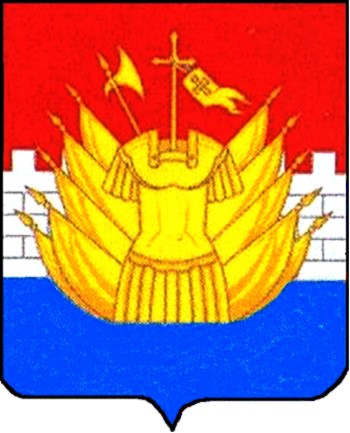 